Autobranche China 2024-04China überschwemmt die Welt mit billigen und technologisch hochwertigen Elektroautos. Die Daten zeigen jedoch ein anderes Bild. Die Zulassungszahlen in Deutschland für Januar und Februar 2024 betrugen lediglich 233 Neuwagen von BYD, 256 von Great Wall Motor, 7 von Lynk, 2882 von MG sowie 54 von Nio. Marktanteil insgesamt 0,8 Prozent. Doch mit einem zügigen Ausbau des Marketings und der Vertriebsstrukturen könnte sich das schnell ändern.Die Politik, vor allem die EU, stellt sich dem mit Initiativen zur Marktbeschränkungen entgegen. Die eigentliche Entwicklungslinien und Strukturen der internationalen Automobilbranche interessiert sie scheinbar wenig. Es scheint, dass lediglich von den Schwächen und Versäumnissen der eigenen Industriepolitik abgelenkt werden soll. Deutschland möchte Vorreiter der Elektromobilität sein. Doch gibt es hierzulande nur noch schwache Wachstumsraten beim Marktanteil bei E-Autos. In China, wo etwa zwei Drittel der weltweit verkauften Elektroautos abgesetzt werden, dürfte dieser dieses Jahr 50 Prozent übersteigen. Dies nicht durch Subventionen, sondern da dort die smarten Elektroautos jetzt preisgünstiger als Benziner gefertigt werden.Die deutsche Industrie kann von diesem Technologiesprung in China profitieren und möchte ihre Zusammenarbeit und Produktion mit China weiter intensivieren. Dies erklärten auch die Chefs der drei großen deutschen Autokonzerne auf dem Deutsch-Chinesischen Elektroauto-Forum in München. Die Vertreter der deutschen Politik setzten dagegen auf dem Forum auf Abgrenzung, traten belehrend auf, ohne sich offensichtlich mit dem Thema der Konferenz beschäftigt zu haben. Es ging und geht um weltweit verbindliche ökologische und technische Standards, die nicht mehr hauptsächlich im Westen, sondern global gesetzt werden. Diese Verschiebung ist auch gut in den Wachstumsmärkten Asiens, Afrikas oder Lateinamerikas zu sehen, in denen chinesische Automarken immer öfters Marktführer werden.Wie war dieser rasend schnelle technologische Aufholspurt in China möglich? Um das asiatische Konzept der Modernisierung zu verstehen ist ein Rückblick auf die 1990er Jahre sinnvoll, in der die Entwicklung der chinesischen Autobranche Fahrt aufnahm. Es ist auch wichtig die Entwicklung der deutsch-chinesischen wirtschaftlichen Zusammenarbeit der vergangenen Jahrzehnte zu kennen, um daraus Zukunftskonzepte abzuleiten. Daher wurde die Materialsammlung mit diesen historischen Informationen ergänzt. Abkoppeln von China würde eine Abkoppelung von den Weltmärkten und der technologischen Zukunft bedeuten. Das wissen die Vertreter der deutschen Autobranche und manche fordern: nicht mehr, sondern weniger Zölle auf chinesische Elektroautos hilft der deutschen Industrie längerfristig. Dies unterstützt auch den notwendigen Umbau der Weltwirtschaft in Richtung einer CO2-freien Produktion und Konsumtion. Dies nütze dem Verbraucher, der dann endlich günstige Elektroautos kaufen kann. Nio und VW in Anhui. Das ist Chinas neuer Innovations-Hotspot des Autobaus
Produktions-Hotspot Guangdong. Hier gehen Volkswagen und Xpeng Hand in Hand
Nach Investitionen von zehn Milliarden US-Dollar musste Apple sein E-Auto Projekt aufgeben. Wenig später, im März 2024 brachte Xiaomi sein erstes smarte E-Auto auf den Markt. Nach 27 Minuten lagen bereits 50.000 Festbestellungen vor - trotz Lieferzeiten bis zu sieben Monaten
Foto: Xiaomi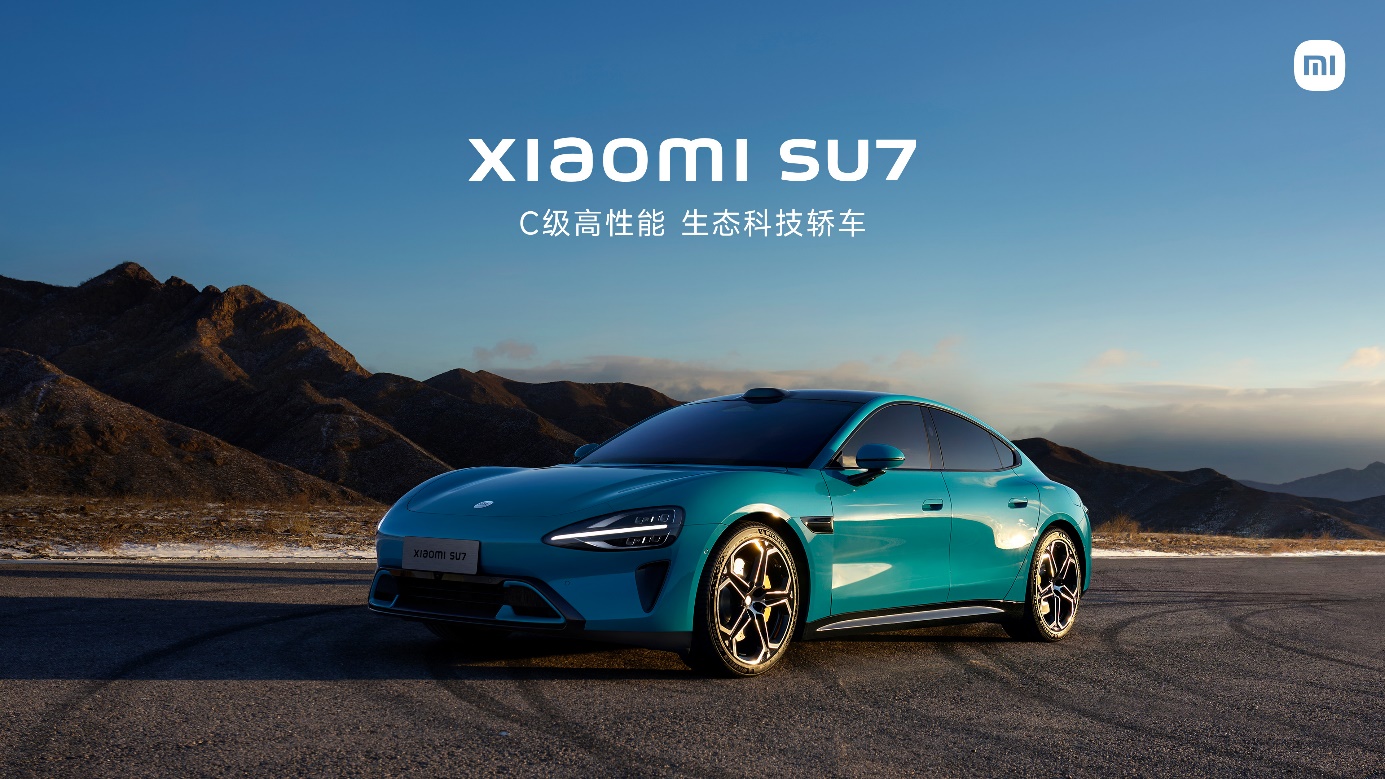 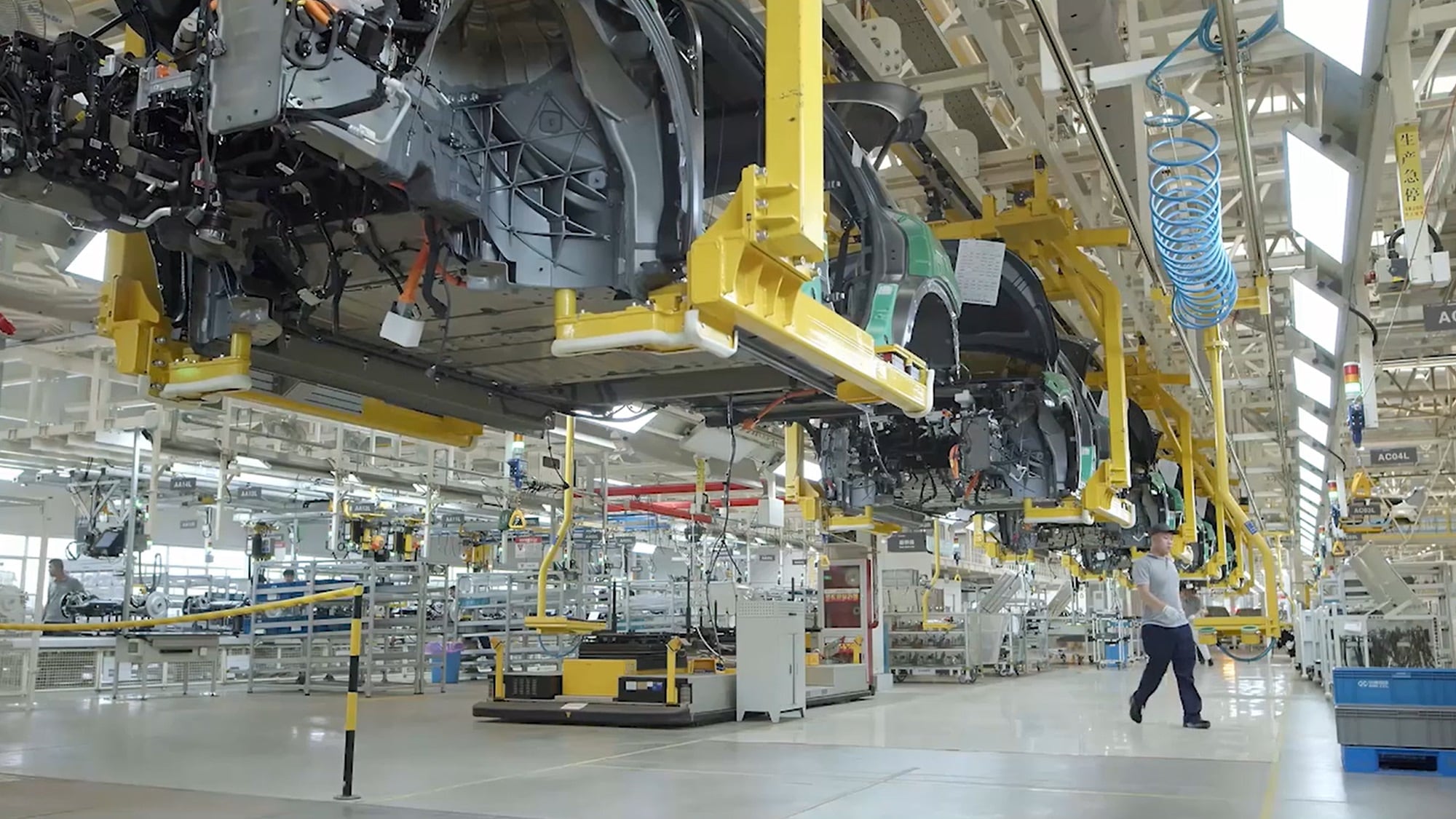 ARCFOX Alpha S·HI-Fahrzeuge während der Produktion im hochautomatisierten BAIC-Werk in Zhenjiang, China. Der Alpha S·HI von BAIC verfügt über mehrere neuen, bahnbrechenden Technologien von Huawei. 
Foto: HuaweiSo will Huawei zum Tech-Partner der Autoindustrie werdenAutobranche China 2024-03Weltgrößter Automarkt wird elektrisch und digitalErfahrungswissen: fast 60% aller Elektroautos kommen aus ChinaForschung und Entwicklung in China für die globale ProduktionFast 400 Produktionswerke deutscher Automobilkonzerne und Zulieferer in ChinaChinesische Automobilkonzerne streben auf den WeltmarktAuslandsstandorte der chinesischen Autokonzerne Verpasste Chance für die Politik: China auf der IAA München 2023
Mit der Internationalisierung der chinesischen Automobilbranche machen chinesische Konzerne im Grunde genommen das gleiche, wie zuvor die deutsche Autobranche. Nur sehr viel schneller, digital und in Richtung einer Co2-freien Wirtschaft.Deutsche Konzerne können nicht nur, sie müssen die Forschungs- und Entwicklungskapazitäten in China nutzen, um den Anschluss nicht zu verlieren.Die Herausforderungen der Zukunft sind nur in einer noch intensiveren Kooperation zu schaffen. 
Der Autor 1988 während eines Werkpraktikums bei Shanghai-Volkswagen und SAIC mit dem „Shanghai“, basierend auf ein Modell von 1964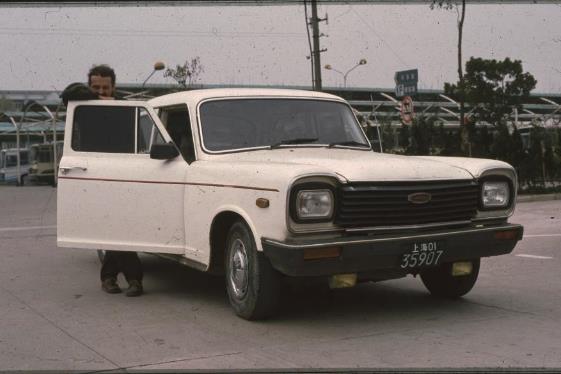 Weitere Informationen und individuelle Fassungen der Studie -www.projekte-international.de
Dr. Thomas Kiefer, dr.thomas.kiefer@t-online.de, T. 04104-969025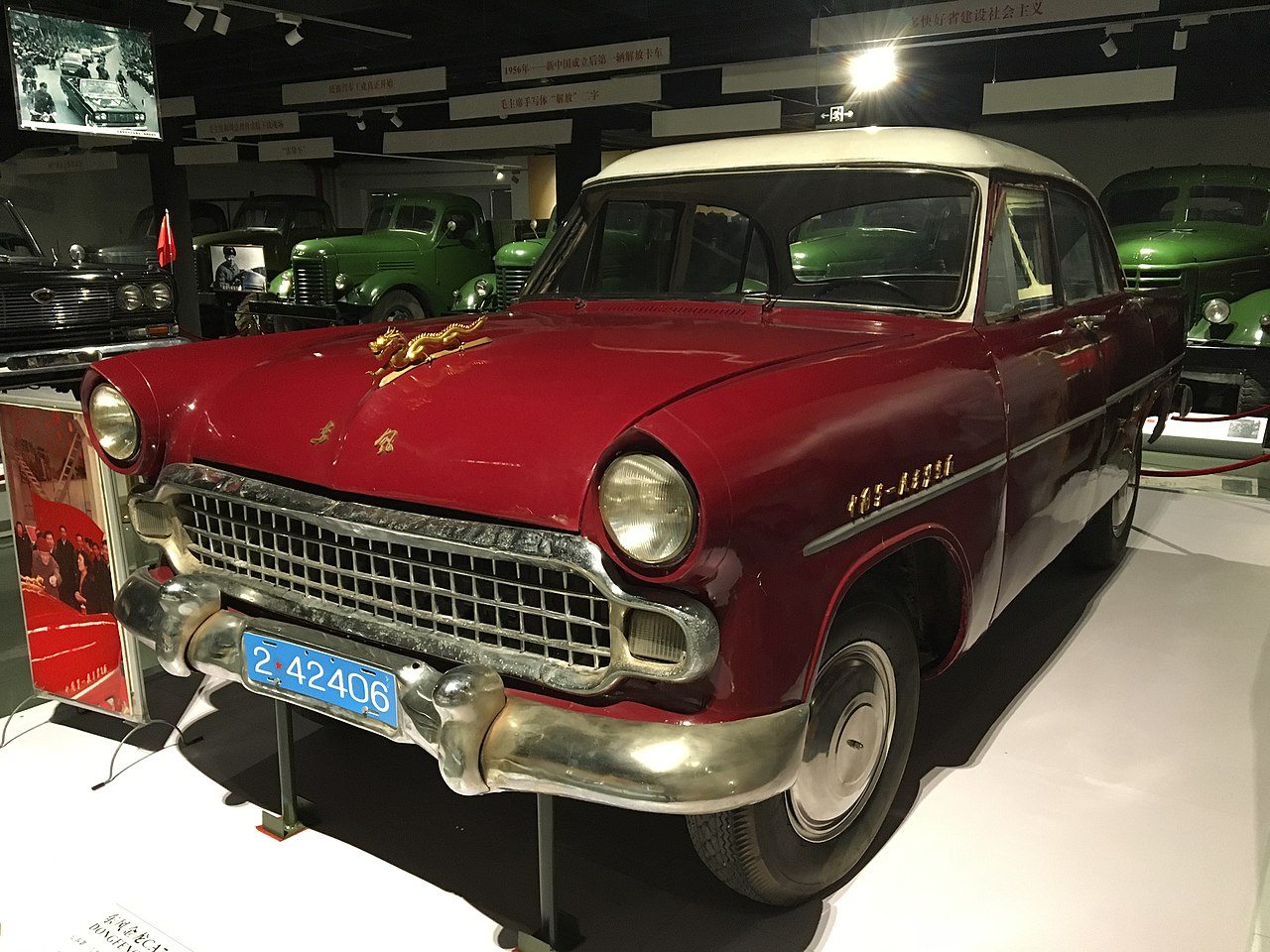 Dongefeng (Ostwind) erster in China produzierter Pkw von 1958. Foto: Wikipedia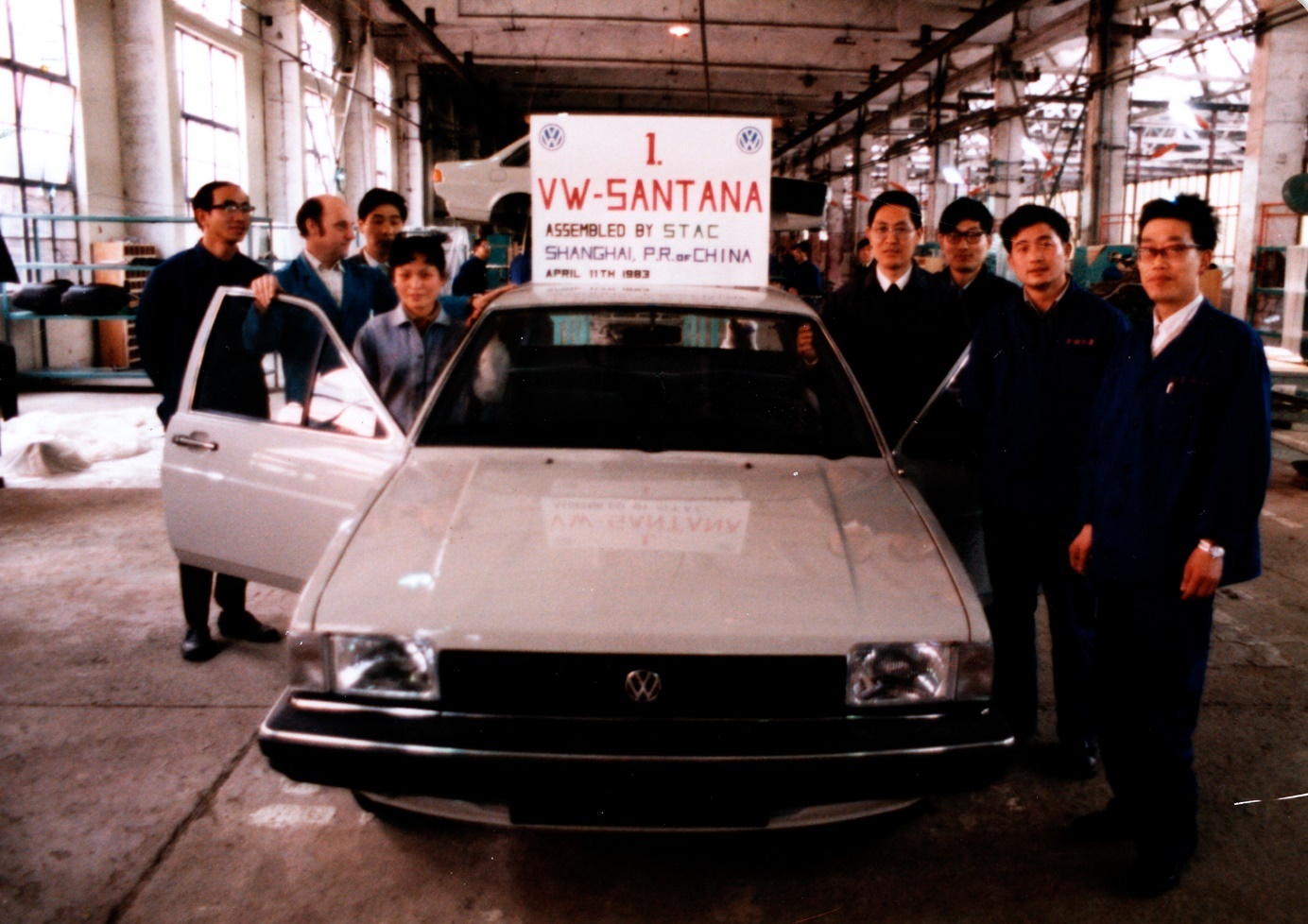 11. April 1983. Erster in China herstellte VW Santana. Foto VW WerksarchivBYD U8 auf der Auto Shanghai 2023. Foto: bydeurope
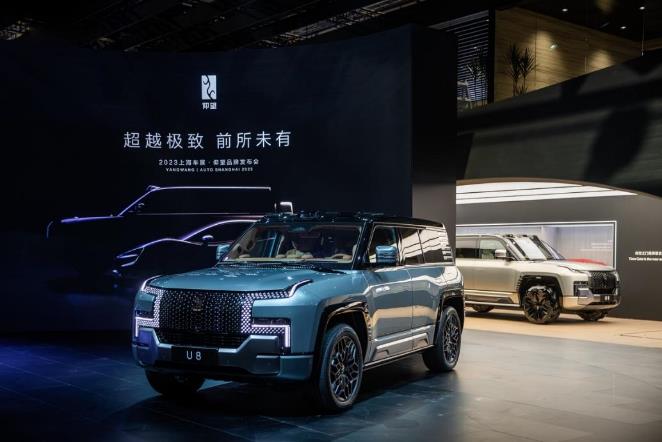 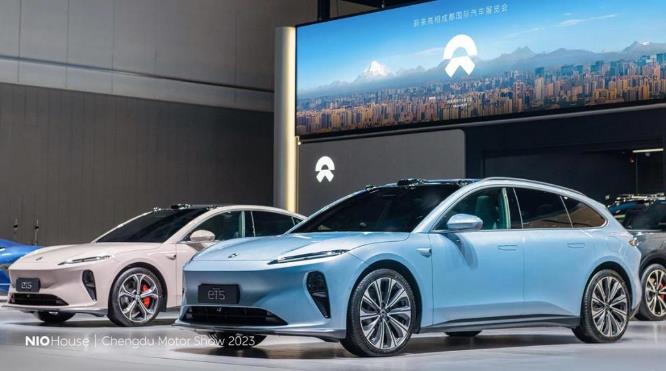 Foto: NioChinas Autobranche verändert die globale IndustriestrukturEtwa 500.000 verkaufte Elektroautos 2023 in Deutschland. 5,14 Millionen im gleichen Zeitraum in China. Allein BYD verkaufte in den letzten drei Monaten 2023 mehr Elektroautos, als in Deutschland im ganzen Jahr zugelassen wurden. Durch den Wegfall des Umweltzuschusses erwarten Experten 2024 ein Rückgang in Deutschland, wobei in China weiter hohe Steigerungsraten zu erwarten sind. Aber auch bei anderen bevölkerungsreichen Staaten wie Indien oder Brasilien rechnen Analysten mit einer Verdoppelung des E-Auto-Absatzes.Der Erfolg Chinas beruht auf einem langfristig angelegten, komplexen Industrieplan. Bereits frühzeitig setzte der ehemalige Audi-Manager und spätere Industrieminister Wan Gang auf die Zukunft. Globale automobile Mobilität ist nicht mit Verbrennungsmotoren zu realisieren, ohne die ökologischen Grundlagen unseres Lebens zu zerstören. Und das Auto ist in den dicht besiedelten Ballungsgebieten nur Teil der Elektromobilität, die überwiegend mit Metrosystemen und neuen Eisenbahnverbindungen durchgeführt wird. Eine moderne integrierte Infrastruktur war die Basis für den Erfolg der chinesischen Automobilindustrie.Produziert wird vor Ort, wobei China etwa 40% des Absatzmarktes und der Produktion erreichte, bei der Produktion von Elektroautos fast 60%. Der Erfolg in China kommt weniger von direkten Subventionen, sondern durch eine umfassende Industriepolitik, welche optimale Produktionsbedingungen in Hightech-Clustern schaffen soll. Chinas Industriepolitik ist dabei kaum mit den zentralstaatlichen Industriepolitiken der vormals sozialistischen osteuropäischen Länder vergleichbar. Sie orientiert sich eher an Industrieplanungen von Japan und Südkoreas und nimmt auch die Erfahrungen westlicher Industriestaaten mit auf. Das ist in den unzähligen Initiativen zu sehen, welche in dem Land mit der dreifachen Bevölkerungszahl der EU die Automobilbranche prägen. Die Provinzen und Städte stehen dabei in knallhartem Wettbewerb. Aus diesen unterschiedlichen Initiativen setzten sich diejenigen Konzepte durch, welche erfolgreich sind. Nur der Erfolg zählt, und nicht großartig angekündigte Pläne. Und es wird über Misserfolge geredet, aus Fehlern gelernt. Mörderisch ist auch der Wettbewerb zwischen den Unternehmen. Noch vor wenigen Jahren gab es über 500 Elektrofahrzeug-Hersteller in China. Jetzt sind es noch hundert, und die Zahl reduziert sich weiter. Die Industrieplaner holten dazu auch den Elektroauto-Pionier Tesla ins Land, der ohne Beteiligungspartner arbeitet, um Chinas etablierte Unternehmen zu noch schnelleren Innovationen zu zwingen.Der Wettbewerb basiert jedoch auf intensiven Kooperationen, welche die Kräfte bündeln sollen. Dies ist beispielsweise an Volkswagen zu sehen, das an mehreren chinesischen Autokonzernen beteiligt ist, die untereinander jedoch im Wettbewerb stehen. Ursprünglich wurde VW in China gezwungen, Joint Ventures mit Shanghai Automotive und mit FAW einzugehen, da diese Konzerne von deutscher Technologie profitieren. Jetzt brauchte VW in China eigentlich für neue Werke keinen chinesischen Partner. Doch beteiligte sich Volkswagen dort an JVC und Xpeng sowie an chinesischen Zulieferern, um jetzt von chinesischer Technologie zu profitieren. Diese Technologie hat wenig mit traditionellen Automobiltechnologien zu tun. Sie basiert auf Elektronik und KI. Deutlich ist dies bei den „Black Boxes“ zu sehen, in denen die Steuerung verborgen ist. Huawei, das beispielsweise auch mit JAC zusammenarbeitet und in seinen Läden Elektroautos verschiedener Marken mit Huawei-Technologie verkauft, möchte größter Autozulieferer der Welt werden. Auch andere Elektronikriesen wie Xiaomi oder Baidu sind wichtige Zulieferer und bringen Automarken mit chinesischen Herstellern auf den Markt.Die Elektronikriesen können nicht nur auf Hunderttausende Ingenieure, Informatiker und Techniker zurückgreifen. Sie haben das Erfahrungswissen. Was im Kleinen im Smartphone funktioniert, funktioniert ähnlich im Großen im Elektroauto, um ein etwas vereinfachtes Bild zu zitieren.Diese Technologie wird auch in der Praxis weiterentwickelt. Über die Hälfte aller Elektrofahrzeuge fahren in China und liefern einen gewaltigen Datenschatz. Umfangreiches Erfahrungswissen von selbst fahrenden Autos oder vernetzten Verkehrsleitsystemen fließen in die Fertigung ein.Doch die europäische Automobilindustrie braucht durch diese Entwicklung nicht unterzugehen. Volkswagen, BMW und Daimler arbeiten mit chinesischen Partnern nicht nur intensiv bei der Entwicklung neuer Fahrzeuge zusammen, sondern bauen in den chinesischen Hightech-Clustern große Forschungszentren auf. Viele deutsche Zulieferer scheinen jedoch überfordert. So sind wenige deutsche Zulieferer an VWs neuem Elektroauto-Standorten in Hubei, Foshan und Changsha vertreten. Dort entstehen neue Produktionsstrukturen, in denen Zulieferer quasi als Teil der Fabrik direkt in die flexiblen Produktionsprozesse einbezogen sind. Nur mit einer Produktion unmittelbar vor Ort sind daher größere Geschäfte zu machen. Die neuen Automobilfabriken in China sind digital, arbeiten mit KI hochflexibel. Die Technologie der chinesischen Elektronikgiganten macht dies möglich. Auch hier gilt vereinfacht: was im kleinen Smartphone funktioniert, funktioniert im Elektroauto und kann auch weitgehend die Fabrik steuern, die Produktion flexibel laufend optimieren.Dieser Erfahrungsvorsprung bei der Entwicklung von smarten Elektroautos und der digitalen, smarten Produktion könnte auch globale Auswirkungen haben. Elon Musk, CEO von Tesla, hat bereits chinesische Zulieferer eingeladen, bei seiner geplanten Giga-Factory in Mexiko mitzuarbeiten. Neue attraktive Elektroautos kommen beispielsweise auch aus Vietnam oder der Türkei. Deutschland und die EU versuchen, sich dieser Entwicklung eher zu widersetzen. Dies war deutlich auf der vergangenen IAA in München zu sehen, wo die großen chinesischen Autokonzerne zusammen mit VW, BMW und Mercedes über Konzepte zur Entwicklung einer nachhaltigen Produktion berieten. Die Politik ging eher auf Konfrontation. Die Industrie setzte auf den Ausbau der Kooperationen. Nur so sind die Zukunftsprobleme zu lösen. Nur so lässt sich längerfristig Geld verdienen, sich unser Wohlstand sichern.Was sich in kurzer Zeit in China entwickelt, ist sehr komplex und oft mit herkömmlichen westlichen Denkmustern schwer zu verstehen. Die Materialsammlung soll dazu nicht nur einen Überblick geben. Wichtig ist es, daraus zu erkennen, wo die Chancen der deutschen Autobranche in diesem globalen Transformationsprozess liegen. Thomas Kiefer, Januar 2024Jedes Unternehmen der Automobilbrache dürfte durch diese Entwicklungen vor speziellen Herausforderungen stehen. Gern erstellen wir Ihnen aus dieser riesigen Datensammlung und unserem Erfahrungswissen spezielle Studien und Konzeptvorschläge, die auf Ihren Bedarf zugeschnitten sind, und stellen auch persönliche Kontakte zu möglichen Geschäfts- und Kooperationspartnern her.Anfragen an: Dr.Thomas.Kiefer@t-online.deVideo Auto Guangzhou 11.2023 - O:LAB
Xpeng g9 Präsentation auf dem X-Day der AHK in Shanghai, November 2023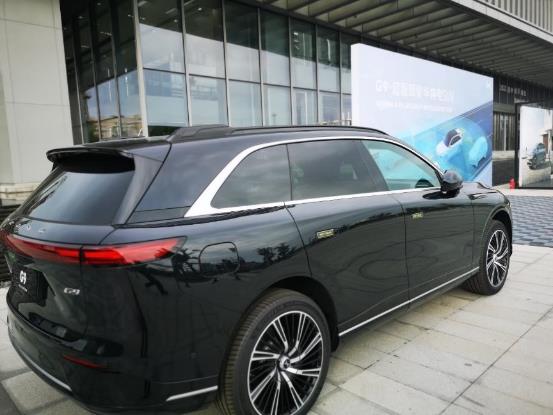 
ROBOCAR, Auto Guangzhou 2023. Fotos: Thomas Kiefer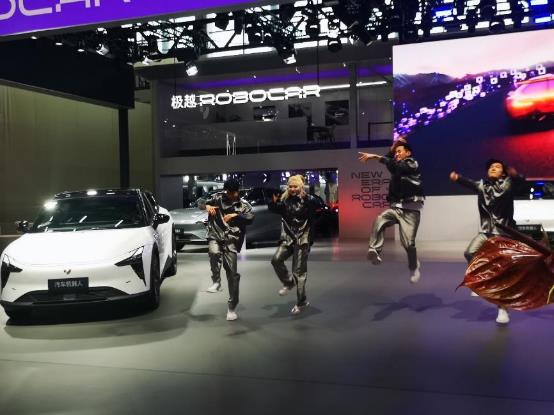 
LUXXED und AITO in einem Huawei-Store in Shenzhen, November 2023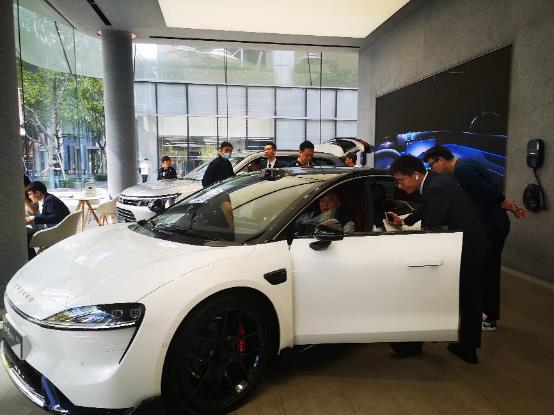 
Selbstfahrendes Taxi im Stadtverkehr Shenzhen, November 2023. Foto: Thomas Kiefer
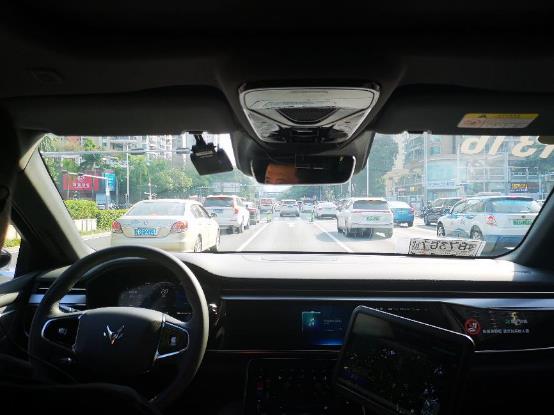 Automobilbranche China – Datenbank und AnalysenArchivChinesische Marktwirtschaft / Von Thomas Kiefer, Jan. 2024	190China hat einen weitsichtigen und sektorübergreifenden Plan / Von Thomas Kiefer, Jan. 2024	190Modernisierung in der VR China: Neue Konfliktpotentiale und immanente sowie globale Regelungsmechanismen / Von Thomas Kiefer 1995	1951. Der chinesische Weg der Transformation	197Schaubild: Chinesische Kultur - das verbindende Element	198Schaubild: Bestimmungsfaktoren des Modernisierungskonzepts der VR China	1991.1. Der spezifische Umgang mit Wissenschaft in der VR China	199Schaubild: Denkweise in Ostasien und in Europa	2011.2. Überstaatlicher Regionalismus: Greater China	203Tabelle: Alternative Berechnungen des Bruttosozialprodukts pro Kopf in der VR China (in US$)	2051.3. Produktion und Gesellschaft: informelle Netzwerkorganisation	2071.4. Von der "Danwei"-Sozialorganisation zum wurzellosen Wanderarbeiter?	2102. Die ökonomische Modernisierungspolitik in der VR China	2122.1. Betriebliche Rationalität und Vollbeschäftigung	2152.2. Steigende Einwohnerzahl, höherer Konsum, schwinde Bodenfläche	2292.3. Ressocenverschlingendes Modernisierungsmodell, Ökologie und das Weltklima	234Modellrechnung zur Halbierung des globalen CO2-Ausstoß	236Schaubild: Endenergieverbrauch nach Sektoren, Anteile 1989	238Effekte der Ökosteuer	241Schaubild: Die 21 größten energiebedingten Emittenten der Welt	242Schaubild: Die 21 größten energiebedingten Emittenten der Welt - in Mio. t CO2 (1989)	2432.4. Chinas "Agenta 21"	2463. Die Rolle der Volksbefreiungsarmee im Modernisierungsprozeß	2483.1. Die Volksbefreiungsarmee als gewinnorientierter Unternehmer	2493.2. Die VR China als "schwache Großmacht	2503.3. Der Taiwankonflikt	2533.4. Intensivierung der diplomatischen Zusammenarbeit und Weltmachtstreben	2563.5. Stabilitätsprobleme der informellen Machtstrukturen	2574. Modernisierung und Sinnfrage	2584.1. Von der betrieblichen zur gesellschaftlichen Schlanken Produktion:	258alle vorhandene menschliche Kreativität nutzen, beschränkte Ressourcen sparen	2594.2. Neue Formen innergesellschaftlicher Konfliktregulierung in China	2634.3. Modernisierung, Menschenrechte und kulturelle Identität	2675. Weltinnenpolitik als Grundlage für die Selbstorganisation der Lebenswelt	268Übersicht: Wandel in der Weiterbildung	269Schaubild: Bevölkerungsprognosen für verschiedene asiatischer Länder	273Bibliographie	274Das Automobil im Verkehrssystem der VR China. Auszug aus der Marktstudie für das Deutsch-Chinesisches Kooperationsbüro für Verkehr und Transport im Auftrag der Damler-Benz AG, Berlin / Von Thomas Kiefer 1996	274Westliches Modernisierungsmodell erfordert Kraftfahrzeuge	275Intengrierte Verkehrskonzepte fehlen jedoch	2752.1. Die Daimler Benz-Studie "Die Entwicklung des Straßenverkehrs in der Volksrepublik China bis zum Jahr 2000" als Beispiel kurzsichtiger Konzeptberatung	275Erfahrungen der Industrieländer sollen nach China übertragen werden	276Asiatische oder südamerikanische Länder fehlen bei Vergleich	276Ehemalige UdSSR würde nach der Studie glänzende Werte erreichen	276Hauptverkehrsträger bleiben unberücksichtigt	277Shanghai wird mit dem Himalaya in einen Berechnungstopf geworfen	277Schaubild : Übersichtskarte Bevölkerungsverteilung in der VR China	277Verkehrskollaps in chinesischen Ballungsgebieten offensichtlich	277Knappheit der Ressourcen	278Integriertes Verkehrskonzept notwendig	278DIW etwas differenzierter	279Individueller Nutzen, gesellschaftliche Kosten	279Pauschalisierte Aussagen inhaltsleer	280Japanische Konzerne bieten ähnlich kurzsichtige Konzepte	2802.2. Gesellschaftliche und ökologische Vernetzung der Automobilbranche in der VR China	281Individuelle Nutzung; gesellschaftliche Kosten	281Räumliche und zeitliche Entkoppelung der Kosten	281Fehlende Umweltstandards in der Zulieferindustrie	282Jährlich 100 Milliarden Yuan Kosten durch Umweltschäden	282Alleine Werksverkehr führt zum Verkehrszusammenbruch	282Integrierte Systeme: schneller und kostengünstiger	282Schneller Erfolg führt zum Kollaps	283Entkoppelung von Wirtschaftswachstum und Zunahme der Verkehrsleistungen	283Schaubild: Transportaufkommen in Tonnen/Jahr je Einwohner in der VR China	283Schaubild: Personenverkehrsleistung des Straßenverkehrs in der VR China	285Schaubild : Außerstädtischer Personenverkehr. Mobilität und Nettoeinkommen je Person	285Massenmotorisierung scheitert am knappen Raum	286Schaubild: Entwicklungsszenarien des Pkw-Bestands in Deutschland und in der VR China	286Schaubild: Entwicklungsszenarien der Pkw-Dichte in Westdeutschland und in der VR China (1)	287Schaubild: Entwicklungsszenarien der Pkw-Dichte in Westdeutschland und in der VR China (2)	287Konzept der auslaufenden Steigerung	288Schaubild: Anzahl der Personenkraftwagen pro 1.000 Einwohner	288A.: Westdeutschland, Japan und Südkorea	288Schaubild: Anzahl der Personenkraftwagen pro 1.000 Einwohner	289B: VR China lt. VDA	289Zugelassene Personenkraftwagen in der VR China pro 1.000 Einwohner	289Schaubild: Neuzulassungen von Personenkraftwagen in Südkorea und Taiwan	290Schaubild: Bevölkerungsprognosen für verschiedene asiatische Länder	290Bevölkerungszunahme verstärkt Raumknappheit	291Menschheit steht vor völlig neuen Herausforderungen	2912.3. Verkehrspolitik in asiatischen Ballungszentren: das Beispiel Singapur	292Singapur mit Ballungsräumen der VR China vergleichbar	292Zulassungslizenz kostet über 100.000 DM	293Folge: keine Verkehrsprobleme	293Chinesische Rationalität: knappe Güter sind teuer	293Schaubild: Der Entwicklungstunnel zum intelligenten Verkehrssystem	2936.4. Der Automobilverkehr und Weltklima	295Weltenergieverbrauch steigt weiter steil an	295VDA: Anstieg der CO2-Emission ein zwangsläufiger Prozeß	295VDA: technische Lösungskonzepte	296Vereinte Nationen: Minderung des CO2-Ausstoßes erforderlich	296Halbierung der CO2-Emissionen bis zum Jahr 2050 notwendig	296Konferenz “Environmental Effectiveness in the 21st Century”	296Pro-Kopf-Emissionen sehr unterschiedlich	297Nachhaltige Entwicklung basiert auf neue Energie- und Verkehrskonzepte	297Zehnfache Effizienzsteigerung möglich	297Politische und institutionelle Vorgaben notwendig	298Schlanke Produktion und Gesellschaft = Vermeidung von Verschwendung	298Schaubild: Endenergieverbrauch nach Sektoren, Anteile 1989	298Die Masse der Bevölkerung in China erzwingt neue Verbrauchsstrukturen	299Angepaßte Konzepte der Industrievertreter fehlen	300Schaubild: Die 21 größten energiebedingten Emittenten der Welt in t CO2 pro Kopf und Jahr (1989)	300Schaubild: Die 21 größten energiebedingten Emittenten der Welt	300Zukünftiger Erfolg hängt von Lösungskompetenz für Zukunftsprobleme ab	301VR China strebt nun qualitative Entwicklung an	301Schaubild: Prinzipielle Zusammenhänge zwischen Pro-Kopf-Einkommen, Lebenserwartung und Energieproduktion bzw. den energiebedingten CO2- Emissionen um 1990	302Emissionsabgaben eingeführt	302Effizienzrevolution bietet China enorme Möglichkeiten	303Große Potentiale zur Ressourceneinsparung	303Dichte Besiedlung erzeugte direktes Problembewußtsein	303Deutsch-Chinesische wirtschaftliche Zusammenarbeit nach Chinas Öffnungspolitik vor der Jahrtausenwende – Grundlage für den Aufbau von Chinas Automobilindustrie und für Milliardengewinne deutscher Autokonzerne / Von Thomas Kiefer, Jan. 2024	307Förderung der Wirtschaftszusammenarbeit mit Asien durch den Ostasiatischen Verein, FAZ BDW  / Von Thomas Kiefer, Jan.1995	308Der deutsche Ostasienhandel mit dynamischer Aufwärtstendenz, FAZ BDW  / Von Thomas Kiefer, Jan. 1995	308Verstärkte Integration der dynamischen Länder Asiens in die Arbeit der Internationalen Handelskammer, FAZ BDW  / Von Thomas Kiefer, März 1995	308Das Bundeswirtschaftsministerium hilft bei der Koordination des Asiengeschäftes, FAZ BDW  / Von Thomas Kiefer, Mai 1995	308Gemeinsam Projekte in der Volksrepublik China akquirieren, FAZ BDW  / Von Thomas Kiefer, Mai 1995	308Wachsender Beitrag Asiens zur Weltökologie, FAZ BDW  / Von Thomas Kiefer, Juni 1995	309Die Bedeutung der asiatisch-pazifischen Region wächst, FAZ BDW / Von Thomas Kiefer, Aug. 1995	309Übergang vom Handel zu Investitionsprojekten, FAZ BDW / Von Thomas Kiefer, Sep. 1995	309China - vom Handel zur Investition. 3. Kölner China-Tag, FAZ BDW / Von Thomas Kiefer, Nov. 1995	309Bundeskanzler Kohl besucht Asien, FAZ BDW / Von Thomas Kiefer, Nov. 1995	309Fotogalerie: Großer Empfang für den Bundeskanzler und der deutschen Wirtschaftsdelegation in China	309Chinas wirtschaftliche Entwicklung tritt in eine neue Phase, FAZ BDW / Von Thomas Kiefer, Nov. 1995	310Der neue Fünfjahresplan und das zukünftige Entwicklungskonzept der Volksrepublik China, FAZ BDW / Von Thomas Kiefer, Nov. 1995	310Härtere Gangart in der Volksrepublik China, FAZ BDW / Von Thomas Kiefer, Dez. 1995	310Deutsche Wirtschaft profitiert von der Expansion in Asien, FAZ BDW / Von Thomas Kiefer, Jan. 1996	310Umweltsymposium in Köln. Hohe Belastungen in China, FAZ BDW / Von Thomas Kiefer, Feb. 1996	310Die Integration der südostasiatischen Staaten geht voran, FAZ BDW / Von Thomas Kiefer, Feb. 1996	311Das euro-asiatische Gipfeltreffen bietet neue Chancen. Asien-Strategie des Europäischen Parlaments / Verbesserte Information gefordert, FAZ BDW / Von Thomas Kiefer, Feb. 1996	311Engere Zusammenarbeit mit europäischen Betrieben. Standpunkte der Europäischen Union zum europäisch-asiatischen Gipfeltreffen, FAZ BDW / Von Thomas Kiefer, Feb. 1996	311Deutsche Wirtschaft will ihre Stellung in Asien ausbauen. Europäisch-asiatisches Gipfeltreffen / Zunehmende Zusammenarbeit / Von Thomas Kiefer, März 1996	311Umfassende Zusammenarbeit zwischen Europa und Asien vereinbart. Folgetreffen in London, FAZ BDW / Von Thomas Kiefer, März 1996	312Machtkämpfe in China. Drohungen gegenüber Taiwan, FAZ BDW / Von Thomas Kiefer, März 1996	312Das Messewesen in China expandiert. Themenmessen gewinnen an Bedeutung, FAZ BDW / Von Thomas Kiefer, März 1996	312Asien. Neue Formen der Zusammenarbeit mit Europa. Anregungen zum Ausbau von Verkehrsregionen, FAZ BDW / Von Thomas Kiefer, März 1996	312Taiwan-Krise. China ist auf Taiwans Know-how angewiesen. Ein Viertel des Außenhandels mit dem chinesischen Festland, FAZ BDW / Von Thomas Kiefer, März 1996	312Pläne zum Ausbau des Messewesens in Hongkong. Aufstrebendes Messewesen in Südchina / Elektronikmesse / Kanton-Messe, FAZ BDW / Von Thomas Kiefer, März 1996	313Ausbau und Vernetzung asiatischer Bahnsysteme. Eisenbahnprojekte in der Greater-Mekong-Subregion, FAZ BDW / Von Thomas Kiefer, April 1996	313China. Chancen für deutsche Umwelttechnik. 1.000 vordringliche Umweltprojekte. Umfassende Unternehmensstrategien sichern Exporterfolg, FAZ BDW / Von Thomas Kiefer, April 1996	313Ferner Osten. Neue ostdeutsche Asieninitiative. Wirtschaftszusammenarbeit mit China ausbauen, FAZ BDW / Von Thomas Kiefer, April 1996	313Staatsbesuch. Pragmatische Beziehungen zwischen Rußland und China. Russischchinesische Zusammenarbeit bietet dem Mittelstand neue Chancen, FAZ BDW / Von Thomas Kiefer, April 1996	314Günstige Finanzierung des Asien-Geschäfts. Förderleistungen der Landesregierungen, FAZ BDW / Von Thomas Kiefer, Mai 1996	314Messe-Beteiligung in Asien wird gefördert. Kostenzuschüsse, Finanzierungshilfen und Bürgschaften, FAZ BDW / Von Thomas Kiefer, Mai 1996	314Projektentwicklung. Günstige Finanzierungsmöglichkeiten für Geschäfte im Fernen Osten. Förderleistungen der Europäischen Union und der Weltbank / Die Suche nach Partnern wird im Vorfeld unterstützt, FAZ BDW / Von Thomas Kiefer, Mai 1996	315Folgekosten. Umwelt und Technologie im asiatisch-pazifischen Raum. Bibliographie des Verbundes Internationale Beziehungen und Länderkunde, FAZ BDW / Von Thomas Kiefer, Juni 1996	315Qualifikation. Praxisorientierte Ausbildung für das Asiengeschäft. Führungskräfte mit Erfahrung gesucht / Praktikantenbörse des APA, FAZ BDW / Von Thomas Kiefer, Juni 1996	315Ausbildungskonzepte der Hochschulen für die Vorbereitung auf das Asiengeschäft. Ausbilden und qualifizieren für Asien / Informationen des Deutschen Akademischen Austauschdienstes / Stellenbörse für Asienfachkräfte, FAZ BDW / Von Thomas Kiefer, Juni 1996	315Qualifikation. Unternehmen finden kaum geeignete Mitarbeiter für den AsienEinsatz. Aufbauseminar „Nachwuchskräfte der Wirtschaft Ostasien“ / Zusatzausbildung „China-Referent“, FAZ BDW / Von Thomas Kiefer, Juli 1997	316Qualifikation. Vorbereitung von Führungskräften auf Asien. Mangelndes interkulturelles Verständnis wird beklagt / Stipendium für Praktike, FAZ BDW / Von Thomas Kiefer, Juni 1997	316Umwelt-Area-Manager fördern Exporte. Service der Außenhandelskammern / Sprungbrett zu neuen Märkten, FAZ BDW / Von Thomas Kiefer, Juli 1997	316Niedersachsen: Unterstützung für den Mittelstand, FAZ BDW / Von Thomas Kiefer, Juli 1997	317Kleinere Unternehmen sollen einbezogen werden. Asienkonzept des Ministeriums für wirtschaftliche Zusammenarbeit und Entwicklung, FAZ BDW / Von Thomas Kiefer, Juli 1997	317Handelshäuser. Hilfe für den Mittelstand. Neues Außenwirtschaftskonzept von Hamburg, FAZ BDW / Von Thomas Kiefer, Juli 1997	317Asiatische Märkte. Deutsche Unternehmen liefern hochwertige Umwelttechnik. Projekte der Deutschen Gesellschaft für Technische Zusammenarbeit, FAZ BDW / Von Thomas Kiefer, Juli 1887	317Entwicklungszusammenarbeit. Deutsche Hilfe für Berufsbildungsprojekte in Asien. Ausbildung nach deutschem Muster / Normeninformationszentrum und Patentamt, FAZ BDW / Von Thomas Kiefer, Juli 1997	318Volksrepublik China. Neue Formen der Zusammenarbeit zwischen Asien und Europa im Verkehrssektor. Chancen für deutsche Industrie / Deutsch-Chinesisches Kooperationsbüro für Verkehr und Transport, FAZ BDW / Von Thomas Kiefer, Juli 1997	318Entwicklungszusammenarbeit. Projektfinanzierung und Beratungsleistungen für das Auslandsgeschäft. Unterstützung durch die Deutsche Investitions- und Entwicklungsgesellschaft / Beratungsbüro in Peking, FAZ BDW / Von Thomas Kiefer, Aug. 1996	318Zusammenarbeit in der Forschung. Die Bündelung und der strategische Ausbau der Beziehungen erhalten Vorrang. Große Aufgeschlossenheit gegenüber neuen Technologien / Neue, international ausgerichtete Studiengänge, FAZ BDW / Von Thomas Kiefer, Aug. 1996	319Geschäftschancen. China ordnet seine Forschungspolitik neu. Verstärkte Zusammenarbeit mit Deutschland / Vergünstigungen für High-Tech-Unternehmen, FAZ BDW / Von Thomas Kiefer, Aug. 1996	319Mehr Forschung mit China. Eine Million Förderung, FAZ BDW / Von Thomas Kiefer, Aug. 1996	319Länderbeziehungen. Mit deutscher Hilfe Umweltprobleme in Asien lösen. Zusammenarbeit mit Indonesien, Malaysia und Singapur, FAZ BDW / Von Thomas Kiefer, Sep. 1996	320Auslandsmärkte. Unterstützung für den Transfer deutscher Umwelttechnik. Gemeinsame Initiative der Bundesregierung, der Bundesländer und der Wirtschaft zur Exportförderung, FAZ BDW / Von Thomas Kiefer, Sep. 1996	320Volksrepublik China. Chancen für deutsche Unternehmen im Umweltschutz. Vermittlung von Strukturen / Aufträge für die heimische Industrie, FAZ BDW / Von Thomas Kiefer, Sep. 1996	320Umweltmarkt Asien. Die Bedeutung der Umwelttechnik nimmt stetig zu. Deutsche Technologie gefragt / Markteinstieg erfordert meist umfassende Zusammenarbeitskonzepte, FAZ BDW / Von Thomas Kiefer, Okt. 1996	320Investitionsentscheidung. Informationen und Kontakte für das China-Geschäft: 4. Kölner China-Tag / Deutsch-Chinesischer Wirtschaftskongreß in Peking, FAZ BDW / Von Thomas Kiefer, Okt. 1996	321China. Neue Entwicklungsphase. Chancen für den Mittelstand, FAZ / Von Thomas Kiefer, Okt. 1996	321Neue deutsche Projekte. Kanzler Kohl fordert mehr Investitionsprojekte, FAZ BDW / Von Thomas Kiefer, Nov. 1996	321Deutsche Position stärken. Kanzler Kohl unterstützt Asien-Pazifik-Ausschuß, FAZ BDW / Von Thomas Kiefer, Nov. 1996	321Export-Wirtschaft. Wie sicher ist das Chinageschäft? Gleichberechtigte Partnerschaft / Langfristige Strategie, FAZ BDW / Von Thomas Kiefer, Nov. 1996	322Schlechte Marktvorbereitung in China. Vor allem der Mittelstand klagt. Besuch des Bundespräsidenten, FAZ BDW / Von Thomas Kiefer, Nov. 1996	322Apec-Konferenz. Telekommunikation als Zugpferd der Liberalisierung. Schwierige Abstimmungsprozesse beim Pazifik-Gipfel, FAZ BDW / Von Thomas Kiefer, Nov. 1996	322Asien. Chancen für den Mittelstand. BOT-Modelle gewinnen an Bedeutung, FAZ BDW / Von Thomas Kiefer, Dez. 1996	322Mittelstand soll sich globalisieren. Erstes Ministertreffen der WTO in Singapur, FAZ BDW / Von Thomas Kiefer, Dez. 1996	323World Trade Organization. Auseinandersetzungen über Sozialstandards. Kooperation mit dem Internationalem Währungsfond vereinbart, FAZ BDW / Von Thomas Kiefer, Dez. 1996	323WTO ebnet den Weg zur verstärkten Zusammenarbeit. Zollabbau für Informationstechnologie / Kompromiß bei Sozialklauseln, FAZ BDW / Von Thomas Kiefer, Dez. 1996	323Marketing. Auslandsmesseförderung kann Kosten halbieren. Unterstützung für kleinere Unternehmen für den Sprung in Wachstumsmärkten, FAZ BDW / Von Thomas Kiefer, Dez. 1996	323Internationalisierung. Zulieferindustrie unter Druck. Systemlieferanten gesucht / Hilfe von Großkunden, FAZ BDW / Von Thomas Kiefer, Dez. 1996	324Asien. Informationen für Investoren. Aktuelle Jahrbücher bieten praxisnahe Grunddaten. Informationssysteme zum Aufbau einer Asienstrategie. Wirtschaftshandbuch Asien-Pazifik / Asien-Pazifik-Kontakter / Berichte über Japan und Korea, FAZ BDW / Von Thomas Kiefer, Jan. 1997	324Bahnverkehr. Züge aus Hennigsdorf rollen auf Asiens Schienen. Neue Großaufträge / Umstrittene Subventionen / Bessere Strategien für zukünftige Aufträge erforderlich, FAZ BDW / Von Thomas Kiefer, Jan. 1997	324Messeförderung für China. Ein schwieriger Zukunftsmarkt mit einem großen Potential. Deutsche Konsumgütermesse in Shanghai geplant / Werben um mittelständische Unternehmen, FAZ BDW / Von Thomas Kiefer, Jan. 1997	325Absatzchancen für deutsche Umwelttechnik in Asien besser nutzen. Fachkompetenz durch Gemeinschaftsauftritte bündeln / Amerikanische Unternehmen bisher erfolgreicher, FAZ BDW / Von Thomas Kiefer, Jan. 1997	325Investitionsbeihilfen. Die Umwelt-Kooperation mit China bedarf umfassender Vorkenntnisse. Messen helfen bei der Kontaktaufnahme / Oft ist die Projektfinanzierung kompliziert, FAZ BDW / Von Thomas Kiefer, Feb. 1997	325China: Neue Bedingungen. Bestimmungen für Investitionen überarbeitet, FAZ BDW / Von Thomas Kiefer, Feb. 1997	326China. Abwarten nach Dengs Tod. Die Börsen in Asien haben gelassen reagiert, FAZ BDW / Von Thomas Kiefer, Feb. 1997	326Chinas Wirtschaft vor neuen Herausforderungen. Schwierigkeiten mit Staatsbetrieben und mit der Börsenaufsicht.	326Japanische Studie über Investitionen in den Umweltschutz in Asien, FAZ BDW / Von Thomas Kiefer,Feb. 1997	326Asien. Engagement deutscher Messeveranstalter in Hongkong. Neues Messezentrum wird vor der Übergabe an China eröffnet / Fachmessen für China und Südostasien, FAZ BDW / Von Thomas Kiefer, Feb. 1997	326CeBIT´97. Bedeutung Asiens als Absatzmarkt wächst. Asiatische Aussteller legen zu / Unterschiedliche Produktpalette, FAT / Von Thomas Kiefer, März 1997	327Gewerbliche Schutzrechte in China werden ausgebaut. Neue Studie des Ifo-Instituts / Berücksichtigung nationaler Besonderheiten schützt vor Überraschungen, FAZ BDW / Von Thomas Kiefer, März 1997	327Branchenbericht. Aufschwung in Taiwans Informationstechnikindustrie / 420 taiwanesische Unternehmen auf der CeBIT ´97, FAZ BDW / Von Thomas Kiefer, März 1997	327Ausbau der Messewirtschaft. Taiwan will Dienstleistungszentrum werden, FAZ BDW / Von Thomas Kiefer, März 1997	328Volksrepublik China. Modernisierung erforderlich. Niedriger Anstieg der Automobilproduktion, FAZ BDW / Von Thomas Kiefer, April 1997	328Transport ´97. China sucht Partner für den Aufbau der Infrastruktur. Mehr als 200 chinesische Experten auf der „Transport ´97“ in München / Fachsymposion, FAZ BDW / Von Thomas Kiefer, April 1997	328Hannover Messe: Angebote für die Außenwirtschaft. Wirtschaftsforum soll Auslandsgeschäft erleichtern. Wirtschaftsförderungseinrichtungen stellen sich vor / Fachvorträge zur Außenwirtschaft, FAZ BDW / Von Thomas Kiefer, April 1997	328Hannover Messe: Angebote für die Außenwirtschaft. Investitionsstrategien für den Maschinenbau, FAZ BDW / Von Thomas Kiefer, April 1997	329Hannover Messe: Angebote für die Außenwirtschaft. Erfahrungen erfolgreicher Unternehmen in China nutzen. Geschäftsaussichten und Risiken im Handel mit der Volksrepublik, FAZ BDW / Von Thomas Kiefer, April 1997	329Hannover Messe: Angebote für die Außenwirtschaft. Qualitätsproduktion von Nischenprodukten, FAZ BDW / Von Thomas Kiefer, April 1997	329China. Umweltausgaben steigen. Deutsche Technik stark gefragt / Kräfte bündeln, FAZ BDW / Von Thomas Kiefer, April 1997	329Einstiegshilfen für den Mittelstand. Ein Vergleich der Standorte China, Indien und Indonesien, FAZ BDW / Von Thomas Kiefer, April 1997	330Informationstechnologie. Hongkong und die Volksrepublik China bauen ihre Elektronikbranche aus. Hongkongs Funktion als Umschlagplatz bleibt bestehen / Große Absatzzuwächse auf dem chinesischen Markt, FAZ BDW / Von Thomas Kiefer, April 1997	330Asien bleibt ein Schwerpunkt, FAZ BDW / Von Thomas Kiefer, März 1997	330Hongkong profitiert von der Wiedervereinigung. Bereits intensive Verflechtung mit dem Festland / Zum Besuch von Bundeskanzler Kohl, FAZ BDW / Von Thomas Kiefer, Mai 1997	330Vermarktung. Vertriebschancen in China. Schwieriger Zugang zum stark expedierenden Markt / Direktvertrieb als neue Vertriebsmöglichkeit / Schutz von Warenzeichen und Markennamen, FAZ BDW / Von Thomas Kiefer, Mai 1997	331Südasien. Freihandelszonen bis 2001. Regionale Integration fördert Zusammenarbeit, FAZ BDW / Von Thomas Kiefer, Mai 1997	331China-Initative. Dialogforum Hochtechnologie fördert die Zusammenarbeit. Gemeinsame Forschung soll Wirtschaftsprojekte erleichtern, FAZ BDW / Von Thomas Kiefer, Juni 1997	331Die Volksrepublik China nach Deng und mit Hongkong. „Ein Land - zwei Systeme“ als Modell für Taiwan / Wechselseitige Beeinflussung, FAZ BDW / Von Thomas Kiefer, Juni 1997	331Generationswechsel: Greater China in der Realität. Wirtschaftliche vor politischer Zusammenarbeit, FAZ BDW / Von Thomas Kiefer, Juni 1997	332Konjunkturlokomotive Südchina. Wirtschaftliche Integration mit Hongkong. Das chinesische Binnenland soll künftig gefördert werden / Schwierigkeiten durch schnelles Wachstum, FAZ BDW / Von Thomas Kiefer, Juni 1997	332Auf einen Blick: Hongkongs Verwaltung; Hongkongs öffentlicher Haushalt; Die neuen Sicherheitsgesetze über Subvention; Neues Kongreß- und Tagungszentrum, FAZ BDW / Von Thomas Kiefer, Juni 1997	332Hongkong. Erwartungen: Deutsche Unternehmen sind optimistisch. Auslandsunternehmen bauen Geschäfte aus / Chancen durch Strukturwandel, FAZ BDW / Von Thomas Kiefer, Juni 1997	333Made in China wird Made in Hongkong ablösen. Hohe Haushaltsüberschüsse trotz Milliardeninvestitionen / Hochlohnstandort erzwingt weitere Modernisierung, FAZ BDW / Von Thomas Kiefer, Juli 1997	333Hongkong. Auf einen Blick: Wenige formale Änderungen im Wirtschaftssektor, Juli 1997	333Mittelstandskonferenz. Taiwan wirbt um ausländische Wirtschaftspartner. Mit taiwanesischem Kapital und deutschem Know-how asiatische Märkte erschließen, FAZ BDW / Von Thomas Kiefer, Juli 1997	333Außenwirtschaftstag. Mit der offenen Vernetzung wird sich zukünftig ein neuer Geschäftsstil durchsetzen. Elektronische Marktplatzbetreiber sollen den Informationsfluß optimieren / Veränderte Wettbewerbsprinzipien, FAZ BDW / Von Thomas Kiefer, Sep. 1997	334Wirtschaftspolitik. Der Parteitag der KP Chinas beschleunigt die Wirtschaftsreformen. Große wirtschaftliche Erfolge, aber auch große Schwierigkeiten / Erschwerter Marktzugang / Technologiepartner gesucht, FAZ BDW / Von Thomas Kiefer, Sep. 1997	334Umwelttechnik. Wie Unternehmen Kontakte mit asiatischen Kooperationspartnern knüpfen können. Die Teilnahme an Reisen der Politiker ist nur bedingt sinnvoll / Messetermine in Asien nutzen / Initiativen der EU, FAZ BDW / Von Thomas Kiefer, Sep. 1997	334Volksrepublik China. Zusammenschlüsse sollen die Leistungsfähigkeit erhöhen. Pragmatische Wirtschaftsreformen / Viele unterschiedliche Modelle/Entlassungen kaum zu vermeiden, FAZ BDW / Von Thomas Kiefer, Okt. 1997	335Deutsche Umwelttechnik für Asiens Automobilbranche. Neue Geschäftschancen spät erkannt / Die Tigerstaaten setzen zum Sprung zu einer nachhaltigen Entwicklung an, FAZ BDW / Von Thomas Kiefer,	335Ein Entsendungsvertrag kann für Mitarbeiter und Unternehmen große Risiken beinhalten. Unangenehme Langzeitauswirkungen auf die Sozialversicherung / Der Bund der Auslands-Erwerbstätigen berät den Mittelstand, FAZ BDW / Von Thomas Kiefer, Nov. 1997	335Wirtschaftspartner China. In der Küstenregion gibt es noch günstige Standorte. Metropole Baoding plant einen Entwicklungssprung nach dem Muster Shanghais, FAZ BDW / Von Thomas Kiefer, Nov. 1997	336Asien. Mitarbeiter auf regionale Besonderheiten vorbereiten. Längerfristig angelegte Personalentwicklungsstrategie erforderlich, FAZ BDW / Von Thomas Kiefer, Jan. 1997.	336China setzt auf Energiesparen, FAZ BDW / Von Thomas Kiefer,	336Asien. Neue Märkte für ökologischen Umweltschutz. Nischenprodukte sind gefragt / Verfahren auf Messen vor Ort vorstellen. Ausbau der Infrastruktur. Asien: Fonds hilft leineren Unternehmen, FAZ BDW / Von Thomas Kiefer,	337China steht vor großen Herausforderungen. Die Reform- und Öffnungspolitik wird fortgesetzt, FAZ BDW / Von Thomas Kiefer,	337Deutsche Umwelttechnik auf Zukunftsmärkten besser offensiver vermarkten. Exporthilfe durch Umweltareamanager / Absage an Protektionismus / Schwierigkeiten bei der Umsetzung gemeinsamer Programme, FAZ BDW / Von Thomas Kiefer,	337Baoding - günstige Küstenregion, China-Contact / Von Thomas Kiefer, Feb. 1998	337Ostasien. Die strukturellen Schwierigkeiten erfordern neue Geschäftsstrategien. Der Markteinstieg ist trotz großer Risiken zur Zeit sehr günstig, FAZ BDW / Von Thomas Kiefer,	338Förderung. Die Volksrepublik China benötigt moderne Bautechnik. Bauboom schafft Nachfrage / Neue Bestimmungen erfordern neue Technologie, FAZ BDW / Von Thomas Kiefer,	338Kontakte für das Asiengeschäft. Neue Adreßverzeichnisse führen durch das Gewirr der Anbieter / Der richtige Ansprechpartner vereinfacht das Auslandsgeschäft / Umfassende Adressensammungen sind auch im Internet zu finden, FAZ BDW / Von Thomas Kiefer,	338Chinas Regierung fördert Engagement westlicher TelekommunikationsUnternehmen. Neueste elektronische Produkte als Statussymbol / Computerabsatz steigt / Branchenreport im Internet / Unternehmen aus Asien auf der CeBit, FAZ BDW / Von Thomas Kiefer,	339CeBIT ´98: Taiwan größter Aussteller, China-Contact / Von Thomas Kiefer, April. 1998	339Auto und Umwelt. Umwelttechnik für Chinas Automobilbranche, China-Contact / Von Thomas Kiefer, April. 1998	339Partner für den Export / Chancen deutscher Umwelttechnik in Asien, FAZ BDW / Von Thomas Kiefer,	339Mittelstand. Unternehmenspools bündeln Stärken und senken Kosten. Zwang zur Internationalisierung erfordert neue Kooperationsformen / Vertretung durch Handelshäuser, FAZ BDW / Von Thomas Kiefer, April 1998	340Die Finanzkrise steht im Mittelpunkt des Asem-Gipfels. Europa möchte stärker kooperieren / Verbesserung der Bildung und Hilfen zur Lösung von Umweltfragen, FAZ BDW / Von Thomas Kiefer, April 1998	340Volksrepublik China. Allmählich entwickelt sich die Werbebranche. Hohe Zuwachsraten / Gestiegenen Einkommen steht ein Überangebot an Waren gegenüber, FAZ BDW / Von Thomas Kiefer, April 1998	340Asien. Wege aus der Krise finden statt verpaßten Chancen nachtrauern. AsienPazifik-Konferenz in Peking / Unstimmigkeiten bei der Einrichtung eines Delegiertenbüros in China / Konsugerma eröffnet, FAZ BDW / Von Thomas Kiefer, April 1998	340Krise in Asien. Wirkungen auf Deutschland. Branchen unterschiedlich betroffen, FAZ BDW / Von Thomas Kiefer, Mai 1998	341Verordnung fehlt. Überkapazitäten zur Elektroschrottbehandlung, FAZ BDW / Von Thomas Kiefer, Mai 1998	341Asien bleibt wichtiger Zukunftsmarkt für deutsche Umwelttechnik. Hohe Absatzzuwächse in China und Japan erwartet / Absatzeinbruch in den Asean-Ländern, FAZ BDW / Von Thomas Kiefer, Juni 1998	341Wettlauf um Investoren. Asien: Vielzahl neuer Vergünstigungen, FAZ BDW / Von Thomas Kiefer, Juni 1998	342Amerika und China wollen ihre Stellung in Asien ausbauen. Verbesserter Marktzugang / Politischer Wandel durch intensivere Zusammenarbeit, FAZ BDW / Von Thomas Kiefer, Juni 1998	342Deutsche Wirtschaft in China. Asien-Pazifik-Konferenz und Konsugerma. Messen und Konferenzen als Dienstleistung für deutsche Unternehmen? Eine kritische Analyse, China-Contact, Juni 1998	342Amerika und China arbeiten in Zukunft enger zusammen. Milliardenaufträge für amerikanische Unternehmen/ Keine Einigung über Handelsfragen / WTO-Beitritt weiter ungewiß, FAZ BDW / Von Thomas Kiefer, Juli 1998	342Welthandel. China macht Fortschritte auf dem Weg in die WTO. Gute Ausgangsdaten / Wandlung zur Marktwirtschaft / Noch einige Punkte offen, FAZ BDW / Von Thomas Kiefer, Juli 1998	343Der Standort Deutschland soll besser vermarktet werden. Kopper als Sonderbeauftragter / Kooperation aller deutschen Auslandsbüros, FAZ BDW / Von Thomas Kiefer, Juli 1998	344Neue Marktstrategien für China, China-Contact / Von Thomas Kiefer, Okt. 1998	345Werbung und Marktforschung auf dem chinesischen Festland. Perspektiven für Hongkong, China-Contact / Von Thomas Kiefer, Okt. 1998	345Wachsender Bedarf an Entschwefelungsanlagen in China, China-Contact / Von Thomas Kiefer, Okt. 1998	345„Hong Kong: Heading Toward the 21th Century“, China-Contact	345Förderprogramme behindern Export von Umwelttechnik, China-Contact / Von Thomas Kiefer, Okt. 1998	345Entwicklung von Chinas Automobilbranche unter dem Diktat der Ökologie / Von Thomas Kiefer, Jan. 2024	348Umwelt und Entwicklung in der VR China, Wirtschaftswelt China / Von Thomas Kiefer, Juni. 1997	348Wachsender Beitrag Asiens zur Weltökologie, FAZ BDW / Von Thomas Kiefer, Juni 1995	348Materialien: Umweltschutz in China, FAZ BDW / Von Thomas Kiefer, Juni 1995	348Viertes Chinesisch-Deutsches Umweltsymposium, Wirtschaftswelt China / Von Thomas Kiefer, Feb. 1996	349Umweltsymposion in Köln. Hohe Belastungen in China, FAZ BDW / Von Thomas Kiefer, Feb 1996	349China. Chancen für deutsche Umwelttechnik. 1.000 vordringliche Umweltprojekte. Umfassende Unternehmensstrategien sichern Exporterfolg, FAZ BDW / Von Thomas Kiefer, April 1996	349Folgekosten. Umwelt und Technologie im asiatisch-pazifischen Raum. Bibliographie des Verbundes Internationale Beziehungen und Länderkunde, FAZ BDW / Von Thomas Kiefer, Juni 1996	349Umwelttechnik. Von der Verkaufseinstellung zum Kooperationsforum. Umweltmessen mit internationaler Organisation auf hohem Niveau. Übersicht: Umweltmessen in Asien 1997, Asia Bridge / Von Thomas Kiefer, Juli 1996.	350Umwelt-Area-Manager fördern Exporte. Service der Außenhandelskammern / Sprungbrett zu neuen Märkten, FAZ BDW / Von Thomas Kiefer, Juli 1996	350Asiatische Märkte. Deutsche Unternehmen liefern hochwertige Umwelttechnik. Projekte der Deutschen Gesellschaft für Technische Zusammenarbeit, FAZ BDW / Von Thomas Kiefer, Juli 1996	350Auslandsmärkte. Unterstützung für den Transfer deutscher Umwelttechnik. Gemeinsame Initiative der Bundesregierung, der Bundesländer und der Wirtschaft zur Exportförderung, FAZ BDW / Von Thomas Kiefer, Sep. 1996	350Volksrepublik China. Chancen für deutsche Unternehmen im Umweltschutz. Vermittlung von Strukturen / Aufträge für die heimische Industrie, FAZ BDW / Von Thomas Kiefer, Sep. 1996	351Umweltmarkt Asien. Die Bedeutung der Umwelttechnik nimmt stetig zu. Deutsche Technologie gefragt / Markteinstieg erfordert meist umfassende Zusammenarbeitskonzepte, FAZ BDW / Von Thomas Kiefer, Feb. 1997	351Absatzchancen für deutsche Umwelttechnik in Asien besser nutzen. Fachkompetenz durch Gemeinschaftsauftritte bündeln / Amerikanische Unternehmen bisher erfolgreicher, FAZ BDW / Von Thomas Kiefer, Jan. 1997	351Investitionsbeihilfen. Die Umwelt-Kooperation mit China bedarf umfassender Vorkenntnisse. Messen helfen bei der Kontaktaufnahme / Oft ist die Projektfinanzierung kompliziert, FAZ BDW / Von Thomas Kiefer, Feb. 1997	352Japanische Studie über Investitionen in den Umweltschutz in Asien, FAZ BDW / Von Thomas Kiefer, Feb. 1997	352Umwelt. Umweltschutz in Südchina, Wirtschaftswelt China / Von Thomas Kiefer, April 1997	352China. Umweltausgaben steigen. Deutsche Technik stark gefragt / Kräfte bündeln, FAZ BDW / Von Thomas Kiefer, April 1997	352Umwelttechnik. Wie Unternehmen Kontakte mit asiatischen Kooperationspartnern knüpfen können. Die Teilnahme an Reisen der Politiker ist nur bedingt sinnvoll / Messetermine in Asien nutzen / Initiativen der EU, FAZ BDW / Von Thomas Kiefer, Sep. 1997	353Deutsche Umwelttechnik für Asiens Automobilbranche. Neue Geschäftschancen spät erkannt / Die Tigerstaaten setzen zum Sprung zu einer nachhaltigen Entwicklung an / Von Thomas Kiefer, Okt. 1997	353Klimapolitik nach Plan. China versucht, Wohlstand, Wirtschaftsentwicklung und Klimaschutz in einem zusammenhängenden Konzept umzusetzen, Okt. 2022	353Massenmotorisierung im Reich der Mitte. Wan Gang erklärt Chinas Industrialisierungsplan / Von Thomas Kiefer, März 2004	364Studie von VDA / PWC: Automobilindustrie und Mobilität in China: Plan, Wunsch und Realität, 2011	367China. Klimapolitik nach Plan / Von Thomas Kiefer, Mai 2022	369Chinesische Industriepolitik schafft enorme Innovations- und Kostenvorteile / Von Thomas Kiefer, Jan. 2023	376Start der Internationalisierung der chinesischen Autobranche in den 1980ern Jahre mit 4.000 Pkw Jahresproduktion / Von Thomas Kiefer, Jan. 2024	377Chinas Automobilbranche öffnet sich zum großen Technologiesprung / Von Thomas Kiefer, Jan. 2024	379Fotogalerie: Kraftfahrzeuge auf Chinas Straßen 1989 © Thomas Kiefer	379Drei Groß, drei Klein- Joint Ventures in Chinas Automobil-Industrie / Von Thomas Kiefer, Juni 1993	380Der Strukturwandel in der chinesischen Automobilindustrie bietet den deutschen Unternehmen große Chancen, FAZ BDW / Von Thomas Kiefer, Dez. 1992	382Die Entwicklungsprozesse in China und Südostasien verändern die Strukturen der Automobilbranche, Teil I, FAZ / Von Thomas Kiefer, Feb. 1993	382Die Entwicklungsprozesse in China und Südostasien verändern die Strukturen der Automobilbranche, Teil II, FAZ BDW / Von Thomas Kiefer, Feb. 1993	382Stark steigende Automobilproduktion in China, FAZ BDW / Von Thomas Kiefer, Juli 1993	382Verkehrsinfakt in China droht. Die Welt / Von Thomas Kiefer	382Die Entwicklungen in der chinesischen und südostasiatischen Automobilindustrie, FAZ BDW / Von Thomas Kiefer	383Neue Strukturen der Zusammenarbeit mit China am Beispiel der Automobilbranche, FAZ BDW / Von Thomas Kiefer	383Neustrukturierung der chinesischen Automobilindustrie nach japanischem Vorbild., FAZ BDW / Von Thomas Kiefer	383Das Ende des westlichen Entwicklungsmodells. Chinas Automobilbranche / Von Thomas Kiefer 1995	3831. Entwicklung und Struktur der Automobilindustrie in der VR China / Von Thomas Kiefer, 1996	383Tabelle: In der VR China zugelassene Nutzfahrzeuge 1980-1990	386Tabelle: Kraftfahrzeugimporte und -exporte 1981-1990	386Tabelle: Automobilproduktion in der VR China 1961-1993	387Schaubild: Personenkraftwagen-Produktion in der VR China	3891.1. Die drei großen und die drei kleinen Schlüsselprojekte	389Schaubild: Die drei großen und die drei kleinen Automobilprojekte der VR China	3901.1.1. Shanghai Volkswagen	392Übersicht: Automobilproduktion von Shanghai Volkswagen	3941.1.2. FAW Volkswagen Automotive Company Ltd., Changchun	396Übersicht: Local Content-Entwicklung für Personenkraftwagen und Jeeps 1991-1995	398Übersicht: Local Content-Entwicklung und Projektion der VW-Gruppe in der VR China bis zum Jahr 2000	3981.1.3. Citroën Automobile Company, Wuhan	3981.1.4. Beijing Jeep Corporation, Ltd., Beijing	4001.1.5. Guangzhou Peugeot Automobile Ltd., Guangzhou	4021.1.6. Tianjin Auto Industry Corp., Tianjin	4041.2. Die Entwicklungen außerhalb des chinesischen Globalplans zur Modernisierung der Automobilindustrie	406Tabelle: Produktion der Korporationen der Automobilindustrie in der VR China	4081.2.1. Die Lizenzproduktion des Audi 100 in Changchun	410Übersicht: Produktion des "Audi 100" bei FAW	411Quelle: Interview mit der VW AG.	4111.2.2. Weitere westliche Automobilkonzerne in der VR China	4131.2.3 Der späte Start japanischer Automobilkonzerne	420Übersicht: Schwerpunktprojekte japanischer Automobilkonzerne in der VR China	4241.3. Pläne zur zukünftige Entwicklung der Automobilbranche in der VR China	4251.3.1. Der neue Entwicklungsplan der Staatlichen Planungskommision	4251.3.2. Der Volks-Wagen für die Volksrepublik	4271.3.3. Modernisierung und Neustrukturierung der Zulieferindustrie	430Tabelle: Außenhandel mit Kraftfahrzeugteilen	435Tabelle: Prognoses des Verkaufs und der Produktion von Personenkraftwagen und Nutzfahrzeugen in der VR China 1994-2000	436Tabelle: Prognose der Neuzulassungen von Personenkraftwagen in der VR China 1994-2000	436Tabelle: Prognose der Neuzulassungen von Personenkraftwagen in der VR China nach Produzenten 1990-2000	437Tabelle: Prognose der Produktion von Personenkraftwagen in der VR China nach Produzenten 1990-2000	438Tabelle: Prognose der Neuzulassungen von Nutzfahrzeugen in der VR China nach Produzenten 1990-2000	439Tabelle: Prognose der Produktion von Nutzfahrzeugen in der VR China nach Produzenten 1990-2000	440Tabelle: Prognose der Produktion von Personenkraftwagen in der VR China von DRI/McGraw-Hill	441Tabelle: Prognose der Produktion von Personenkraftwagen in der VR China von Marketing System	441Übersicht: Produktionsprognosen für Personenkraftwagen 2000-2010 lt. Beijing Rundschau	441Übersicht: Produktions- und Entwicklungsprognose für Chinas Kraftfahrzeugbranche des China Trade Report	442Handelsblatt Studie. Entwicklungstendenzen in der Automobilindustrie Südostasiens und der VR China / Von Thomas Kiefer 1996	444Internationale Automobilindustrie erobert China. Glänzende Geschäfte über Jahrzehnte / Von Thomas Kiefer, Jan. 2024	445Deutsche Automobilindustrie in China auf dem Vorwärtsgang, VDA, Mai. 2006	446Technologievorsprung für deutsche Automobilzulieferer in China überlebensnotwendig Lokale Konkurrenz gewinnt zunehmend an Stärke / Mittel zur Bekämpfung von Produktpiraterie besser ausschöpfen, bfai, Okt. 2006	447China – Automobilimporte unterstützen Aufbau der eigenen Automobilbranche / Von Thomas Kiefer, Jan. 2024	450Automobilimporte nach China gehen zurück / Von Thomas Kiefer, Jan. 2024	450Verdoppelung gegenüber Vorjahr: Chinas Autoimporte steigen in den ersten vier Monaten 2006 sprunghaft an, Xinhua,Mai 2005	451Chinas Autoimporte erreichen 10-Jahres-Tief aufgrund der lokalen Produktion und des NEV-Marktwachstums, Feb. 2024	452Chinas Importwert von Autoteilen ist im Jahr 2023 um 12,4 % gesunken, Feb. 2024	454China senkt im Juli die Einfuhrzölle auf Autos auf 25 %. Autos mit hohem Schadstoffausstoß unterliegen einer hohe Verbrauchersteuer, Juni 2006	455Chinas Autoimporte stiegen in den ersten fünf Monaten um 80 Prozent, Juni 2006	456China wird zum größten asiatischen Markt für Rolls-Royce, Dez. 2006	4562023 - Autobranche wacht auf der Auto Shanghai auf. Europäische Politik verweigert den Dialog auf der IAA München. Einleitung von Markthürden um von eigenen politischen Versäumnissen abzulenken / Von Thomas Kiefer, Okt. 2023	457„China-Speed“ - Wie bringen chinesische Hersteller von Elektrofahrzeugen so schnell neue Produkte auf den Markt? Aug. 2023	457IW Köln: China auf dem Weg zur führenden Technologienation. Digitalisierungstechnologie und Elektrifizierung der Kfz-Industrie, Okt. 2023	462Markenbildung – „Chines Autos“, Aug. 2023	464Stark steigende Marktanteile von Elektrofahrzeugen in China / Von Thomas Kiefer, Mai 2023	46553 Prozent aller Elektroautos fahren in China, Aug. 2023	465Die Erfolgsgeheimnise der chinesischen Elektroautohersteller, Okt. 2023	466Internationale Industrie-Standards für Elektrofahrzeuge und autonomes Fahren„made in China“, Feb. 2023	469Top Elektroautomarken in China 2022	469Verkaufsdaten NEV China August 2023	470Chinesische Oberklassefahrzeuge überholen deutsche Premiummarken, Juli 2023	470Unternehmensberater Capgemini: China-E-Autos können sogar Tesla schlagen, Okt. 2023	472AlixPartners-Analyse: China auf dem Weg zur „automobilen Supermacht“, Juni 2023	473Preisabsprachen der großen Automarken verstoßen gegen Kartellrecht, Juli 2023	475Chinesische E-Autos mit Top-Noten bei Umweltstandards und Sicherheit, Sept. 2023	476Absatzanreize für Elektrofahrzeuge durch verbesserte Infrastruktur, Juli 2023	479China Focus: KI-Grundmodelle helfen Chinas Autoindustrie, intelligenter zu werden, Sep. 2023	480Stark steigende Marktanteile von Elektrofahrzeugen, Mai 2023	482Chinesischer Automobilmarkt setzt auf Elektromobilität	482Elektroautos in China günstiger als herkömmliche Fahrzeuge, Aug. 2023	484Übersicht: Top Elektroautomarken in China 2022	484Übersicht Autoverkäufe nach Marken August 2023 Platz 1-50	485Neue Subventionen für Elektroautos, Juli 2023	486Weltweiter Elektroauto-Markt 2022: China mit 59% aller Verkäufe und 64% der Produktion, Jan. 2023	488Automotive Technology and Equipment Development Forum von 21. bis 24. August 2023 in Suzhou	489Automobilfabriken schwach ausgelastet, Juni 2023	494Automobilsektor erholt sich nicht gleichmäßig, Mai 2023	494Fahrzeughersteller verkaufen in China im Juni 2023 mehr Autos, Juli 2023	496Preiskampf drückt Gewinne / Thomas Kiefer, Jan. 2024	501Reuter. Chinas Autoarbeiter tragen die Hauptlast des Preiskampfs, Sep. 2023	5052019 - 500 E-Autoproduzenten; 2023 - 100	511Pleitewelle führt zu hocheffektiven Unternehmen	512PwC China. Fusionen und Übernahmen in Chinas Autobranche, Sep. 2023	513Westliche Autokonzerne verschliefen am Steuer Chinas Elektromobilitätsboom, Okt. 2023	515J ATO Dynamics. Chinas Bedrohung durch Elektrofahrzeuge nimmt zu, während die USA und Europa ins Straucheln geraten, Okt. 2023	522Chinas Fabriken für Elektroautos können nicht schnell genug Mitarbeiter einstellen, Dez. 2023	526Wie kam es dazu, dass China die Welt der Elektroautos dominierte? Feb. 2023	537Fünf große Aufgaben für die deutsche Autobranche 2024 - Konkurrenz aus China, hohe Kosten und nun noch das abrupte Ende der E-Auto-Förderung, Dez. 2023	544Das war das Autojahr - And the Loser 2023 is … China statt made in Germany, Dez. 2023	548Auto-Experte Dudenhöffer: „Umweltbonus“-Aus - Nachteil für deutsche Autoindustrie, Dez 2023	550Internationale Automobilmessen – Schaufenster der Branche und Dialogforum für Zukunftsfragen / Von Thomas Kiefer, Sep. 2023	551Internationale Automobilausstellung München 2023 – Deutsche Autobranche wacht auf, deutsche Politik versäumt Dialog / Von Thomas Kiefer, Sep. 2023	552Chinas Elektroautobranche kommt zur IAA nach Deutschland / Von Thomas Kiefer, Sep. 2023	552Chinastrategie der Bundesregierung - Statement VDA-Präsidentin Hildegard Müller, Juli 2023	552VDA - Kurzbewertung der China-Strategie der Bundesregierung, Sep. 2023	553Chinesischer Elektromobilitäts-Kongress WNECC in München / Von Thomas Kiefer, Sep. 2023	554VDA: WNEVC wichtiges Zeichen für deutsch-chinesische Zusammenarbeit, Sep. 2023	554WNEVC Kongressbericht Bayrischer Rundfunk - China hat die Ideen, Deutschland die Technik, Sep. 2023	555Fotogalerie: WNEVC München 2023	558Plenarsitzung – Programm und Redner	588Jürgen Mindel, Geschäftsführer des VDA	591XIN Guobin, Vizeminister Industrie und Informationstechnologie	591WAN Gang, Präsident der China Association for Science and Technology (CAST), Vorsitzender des World New Energy Vehicle Congress (WNEVC)	593Exkurs: Wer ist Wan Gang, Vater der Elektromobilität?	607- Tabellarischer Lebenslauf Prof. Dr. Wan Gang vom Bundesministerium für Bildung, Wissenschaft und Forschung	607- Boomberg: Der weltweit führende Elektroauto-Visionär ist nicht Elon Musk sondern Wan Gang	607- Wan Gang baut Chinesisch-Deutsche Hochschule an der Tongji-Universität Shanghai auf	608- Neuer Forschungsminister schwärmt für Ingolstadt	609- Wan Gang: Im Kampf gegen den Klimawandel setzt China auf -- Zusammenarbeit mit Deutschland. Interview in Deutsche Welle 2007	611- 25 Jahre Partnerschaft mit Tongji-Universität: Präsident Wan Gang an der Ruhr-Universität Bochum 2007	612- Chinesischer Wissenschaftsminister Prof. Dr. Wan Gang wird Ehrenprofessor der TU München	614- Chinas Forschungsminister Wan Gang zum Honorarprofessor an der TU bestellt	615- Dr. Wan Gang, Chinas Vater der Elektromobilität, glaubt, Wasserstoff sei die Zukunft!	617- Juni 2023: DEUTZ verleiht Innovationspreis an Elektro- und Wasserstoffpionier Wan Gang	621- Wan Gang auf dem International Forum (TEDA) on Chinese Automotive Development 2023 im September in Tianjin	622- EX-AUDI-INGENIEUR WAN GANG:Der Kopf hinter Chinas Elektroauto-Erfolg	625Hildegard MÜLLER, Präsidentin des VDA	626SHI Mingde, Präsident der China-Germany Friendship Association, ehemaliger chinesischer Botschafter in Deutschland	627Oliver BLUME, Vorstandsvorsitzender der Volkswagen AG	627CHEN Hong, Vorsitzender von SAIC Motor	630Oliver ZIPSE, Vorstandsvorsitzender der BMW AG	640WANG Chuanfu, Vorsitzender und Präsident von BYD	644WANG Jun, CEO von Chongqing Changan Automobile	648Porträt Wei Jianjun	657Ola KÄLLENIUS, Vorstandsvorsitzender der Mercedes-Benz Group AG	658Mercedes-Benz setzt laut Vorstandsvorsitzendem Ola Källenius verstärkt auf China	661William LI, Vorsitzender von NIO	663Nio-CEO William Li: Offener Wettbewerb treibt Innovation in der E-Mobilität voran	674Jennifer Lee Morgan, Staatssekretärin und Sondergesandten für internationalen Klimaschutz	675Redetext Staatssekretärin und Sondergesandten für internationalen Klimaschutz Jennifer Lee Morgan	677YU Zhuoping, stellvertretender Vorsitzender der China Society of Automotive Engineers	684Dr. Yu Zhuoping: Chinas NEV-Branche ist einen Schritt voraus, benötigt aber auch Zusammenarbeit	687ZENG Yuqun, Gründer, Vorsitzender und General Manager von CATL	687Holger KLEIN, Vorstandsvorsitzender und CEO der ZF Friedrichshafen AG	692Interview mit Holger Klein: ZF-Konzern verdoppelt sein Engagement in China	696YU Kai, Gründer und CEO von Horizon Robotics	697Adam SELIPSKY, CEO von Amazon Web Service (TBD)	719ZHU Jiangming, Gründer und Vorsitzender von Leap Motor (TBD)	719Interview mit Zhu Jiangming	728Arndt G. Kirchhoff, Vorsitzender der KIRCHHOFF-Gruppe	731LIU Jingyu, Vorsitzende und Präsidentin der CALB Group Co., Ltd.	731Roland PRETTNER, Präsident von Magna Steyr	734SHAN Jizhang, Gründer und CEO von Black Sesame Technology	734Jizhang Shan, Black Sesame Technologies (Shanghai) Co., Ltd., Founder and CEO	735Paolo GUGLIELMINI, Präsident und CEO von Hexagon	735Redetext Paolo GUGLIELMINI	735Aden Cheng, CEO von SemiDrive	741Jochen HANEBECK, Vorstandsvorsitzender der Infineon Technologies AG (TBD)	741Markus Heyn, Mitglied der Bosch-Geschäftsführung und Vorstandsvorsitzender von Bosch Mobility	741WANG Wei, Vorsitzender von Sunwoda Electronic Co., Ltd	741Liu Jingyu, Vorsitzender von China New Aviation	742Tagesschau Kongressbericht. Neue E-Modelle aus Asien - Chinas Ehrgeiz auf dem deutschen Elektroautomarkt	759Reuters: Chinesische Automanager und „Vater der Elektrofahrzeuge“ drängen auf globale Zusammenarbeit	763WNEVC-Kongress 2023 – „tschüss Europa!“ – China gibt den zukünftigen Takt vor, Sep. 2023	764Xinhua Kongressbericht. Chinas NEV-Industrie gedeiht unter starkem Wettbewerb, Sep. 2023	769World New Energy Vehicle Congress, 7.-9. Dezember 2023, Haikou, Hainan - Programm	773WNEVC: China und Deutschland beschleunigen Kooperation bei Neue-Energie-Fahrzeugen, Dez. 2023	793WNEVC soll die globale E-Mobilität vorantreiben, Dez. 2023	796WNEVC: Hainan unterstützt NEV-Entwicklung durch globale Zusammenarbeit, Dez. 2023	798WNEVC: China und Deutschland sind bei der NEV-Kooperation auf der Überholspur, Dez. 2023	800WNEVC: Wan Gang, Vorsitzender der China Association for Science and Technology: Neue Technologien wie Fahrzeugbatteriesysteme werden in Zukunft explodieren, Dez. 2023	802WNEVC: Guo Shougang vom Ministerium für Industrie und Informationstechnologie: Chinas neue Energiefahrzeuge machen 30 % des Fahrzeugabsatzes aus und es ist notwendig, die internationale Zusammenarbeit zu vertiefen, Dez. 2023	804WNEVC: Xin Guobin: Beschleunigen Sie den Aufbau eines neuen Ökosystems für die Automobilindustrie, Dez. 2023	805WNEVC: Feng Fei, Sekretär des Parteikomitees der Provinz Hainan: Hainan wird eine „Traumfabrik“ für High-End-Fahrzeuge mit neuer Energie bauen, Dez. 2023	8112023 World New Energy Vehicle Conference丨LG New Energy setzt sich für technologische Innovationen ein und koordiniert die qualitativ hochwertige Entwicklung der neuen Ökologie der Automobilindustrie, Dez. 2023	813WNEVC: Beitrag von Dr. Thomas Rücker, Dez. 2023	820Bundeskanzler Scholz bei der Internationalen Automobil-Ausstellung München 2023 - Die Mobilität der Zukunft	820Bundeswirtschaftsminister Habeck zur IAA 2023 – Unternehmen müssen ihren Beitrag zum Standort Deutschland leisten, Sep. 2023	822Außenministerin Baerbock bei der IAA, Sep. 2023	826Chinesische Botschaft. Chinesische Aussteller auf der IAA Mobility 2023 in München, Sep. 2023	829Bayrischer Rundfunk. Staunen über China: So lief der erste Tag bei der IAA, Sep. 2023	830„China Speed“ steht auf der Münchner Automobilausstellung im Rampenlicht, Sep. 2023	831Erstes Halbjahr 2023: Über 40 % der Neuwagen in China verfügen über eine kombinierte Fahrerassistenz, Sep. 2023	837Hälfte des grünen Wasserstoffs kommt künftig aus China, Sep. 2023	839Weltkonferenz für intelligente vernetzte Fahrzeuge 2023. China hat mehr als 20.000 Kilometer Teststraßen für ICVs, Sep. 2023	841Darum verlieren deutsche Autobauer in China den Anschluss / Von Thomas Kiefer, Sep. 2023	843Das ABC der chinesischen Marken auf der IAA Mobility 2023 - In München zeigen viele Hersteller aus China ihre Autos. Sind sie eine Gefahr? Sep. 2023	849Sonne, Bier, Elektroauto-Kollisionskurs: Wie ein Journalist aus China die Münchner IAA erlebte, Nov. 2023	853Exkurs Automessen: IAA unterschätze China / Von Thomas Kiefer, Jan. 2024	858Exkurs – China auf der IAA Frankfurt am Main 1988	858Fotogalerie: Automesse Beijing 1989 © Thomas Kiefer	858Auto China 2000 - Streichelzoo aus Träumen	859Fotogalerie: 2002-11 Shanghai International Industry Fair © Thomas Kiefer	862Fotogalerie: China auf der IAA 2003 © Thomas Kiefer	862Exkurs - IAA Frankfurt 2003 – Volle Hallen	867https://www.auto-motor-und-sport.de/reise/iaa-2003-faszination-auto/	868Exkurs - IAA 2003	9722003 CHINA: Übersicht über die Tätigkeiten des VDA	972IAA 2005 – 6 Aussteller aus der VR China	975IAA 2005. Modernisierungszwänge schaffen neue Geschäftschancen für europäische Zulieferer / Fachveranstaltung für Zulieferer / Von Thomas Kiefer, Sep. 2005	979Fotogalerie: China auf der IAA 2005 © Thomas Kiefer	982IAA 2005: Chinas Autobauer stehen unter hohem Druck, Sep. 2005	1017China schwebt über der IAA 2005, Sep. 2005	1018IAA 2005 - Die Angst vor der Billigkonkurrenz ist geweckt	1023IAA 2005 - Chinesische Autos. Aufbruch der Lehrlinge	1025IAA 2005 - China drängt nach Europa, Sep. 2005	1026IAA 2005 - Autos Made in China - Tag der geschlossenen Tür, Sep. 2005	1028VDA: Starke Präsenz der deutschen Automobilindustrie auf der Auto Shanghai, April 2007	1033Fotogalerie: China auf der IAA 2007 © Thomas Kiefer	1034Fotogalerie: China auf der IAA 2011 © Thomas Kiefer	1034IAA 2011 - Premiere abseits des Rampenlichts. China gibt sich geheimnisvoll, Sep. 2011	1034IAA 2011 - Premieren von Changan, Sep. 2011	1038IAA 2013 – PREH MITTELKONSOLEN-KONZEPT ALS TECHNOLOGISCHES HIGHLIGHT, Sep. 2013	1040Fotogalerie: China auf der IAA 2013 © Thomas Kiefer	1042Fotogalerie: China auf der IAA 2021 © Thomas Kiefer	1078Kaum europäische Marken anwesend: Warum China den Genfer Autosalon dominiert, Feb 2024	1083Absagen der deutschen Unternehmen	1085Andere Marketingstrategien	1085Messen müssen kämpfen	1086China auch im Marketing immer wichtiger	1087Renault führt in Genf Europas EV-Verteidigung an, während chinesische Konkurrenten expandieren, Feb. 2024	1088GENFER AUTOSALON/CHINA ELECTRIC VEHICLES - Chinesische Autohersteller nicht so aggressiv wie erwartet, Feb. 2024	1091Verkleinerter Genfer Autosalon. Deutsche Hersteller überlassen Chinesen die Bühne, Feb. 2024	1093Die Rückkehr des Genfer Autosalons. Chinesische Automarken erregen große Aufmerksamkeit, März 2024	1095Chinesische Autohersteller ragen in Genf heraus, März 2024	1102Auf dem Genfer Autosalon dominierte China, während Abwesenheiten die Glaubwürdigkeit untergruben, März 2024	1105Leitmessen wandern nach China	1113Große Sprünge bei Chinas Automessen - Vier Messestandorte konkuriern um Leitmesse / Chinesische Aussteller kommen auch in Deutschland in Fahrt / Von Hans Gäng und Thomas Kiefer, Jan. 2005	1115Automobilmessen VR China / Von Thomas Kiefer, Aug. 2006	1121Die Automesse in Peking erlebt eine beispiellose Präsenz einheimischer Marken, Nov. 2006	1123Internationale Automobilausstellung 2006 in Peking – Fotos, Nov. 2006	1126Shanghaier Automesse 2023 zeigt Vorsprung der chinesischen Branche, Mai 2023	1131Shanghai Motor 2023 Bilanz, Mai 2023	1132Auto Shanghai - Chinesische Premiummarken überholen deutsche Traditionshersteller, Aug. 2023	1133Auto Shanghai - Das Auto verliert seine Bedeutung als Statussymbol, Juli 2023	1136Mehr als 5.600 teilnehmende Unternehmen bei Autoteilemesse in Shanghai, Dez. 2023	1138Automechanika Shanghai endet mit neuem Besucherrekord, Dez. 2023	1139Automechanika Shanghai mit über 5600 Ausstellern, Nov. 2023	1140Hefei International New Energy Vehicle Exhibition, Okt. 2023	1141Auto China - Beijing	1143China Guangzhou International Automobile Exhibition 2017	1144Neue Energie-Fahrzeuge stehen im Fokus der Auto Guangzhou 2023, Nov. 2023	1152Die Automesse in Guangzhou wird am 17. November eröffnet. 41 % der ausgestellten Autos sind NEVs, Nov. 2023	115421. Internationale Automobilausstellung in Guangzhou: Neueste Fortschritte des intelligenten Fahrens, Nov. 2023	1156Fotogalerie: Guangzhou Auto Show 2023	1157China – der weltweit größte Markt für Elektrofahrzeuge – veranstaltet die Guangzhou Auto Show – Fotos, Nov. 2023	1158Guangzhou Auto Show: Elektroauto-Verkäufe in China erreichen trotz Ende der Subventionen ein Rekordhoch, Nov. 2023	1167Von Guangzhou bis Los Angeles begeistern Autohersteller mit KI-betriebenen Fahrzeugen, Nov. 2023	1169Foxconn und NVIDIA verstärken die Innovation bei Elektrofahrzeugen, Okt. 2023	1173Chengdu Motor Show, August 2023	1176Standplan der Chengdu Auto Show: BYD, Nio, Xpeng, Li Auto anwesend, Tesla abwesend, Aug. 2023	1179Die 19. China (Changsha) Internationale Automesse eröffnet, Dez. 2023	11866. Deutsch-Chinesischer Automobilkongress, Berlin September 2022	1187Fotogalerie: 6. Deutsch-Chinesischer Automobilkongress © Thomas Kiefer	11947. Deutsch-Chinesischer Automobilkongress, China Oktober 2023	1211amz-sachsen. 7. Deutsch-Chinesischen Automobilkongress vom 16.-23. Oktober 2023 in in Changchun (Jilin) und Jiaxing (Zhejiang)	1214Chinesisch-deutsche Automobilkonferenz 2023. GLOBALink | Deutsche Unternehmen streben eine stärkere Zusammenarbeit mit der chinesischen Autoindustrie an	1215GLOBALink | Neue Energiefahrzeuge bieten neue Möglichkeiten für die chinesisch-deutsche Zusammenarbeit	12157. deutsch-chinesische Automobilkongress (Jiaxing). Geschäftsführer saaris: „China derzeit Weltmeister in Sachen Elektromobilität und Smartphone-Komptabilität“	1216Xinhua-Schlagzeilen: Automobilkonferenz 2023 in Changchun / Deutsche Automobilfirmen investieren mehr in China in die Hoffnung auf neue Energiefahrzeuge	1218Abkoppelung von China – eine jahrzehntealte Strategie geht nicht auf / Von Thomas Kiefer, Jan. 2024	1223Exkurs 2003 – Neue Märkte, neue Produktionsstandorte	1223Januar 2006. VDA möchte indischen Markt erschliesen	1225Fotogalerie 2006-01-12-17 Indien - New Delhi Messe Auto Expo © Thomas Kiefer	1225Fotogalerie 2006-01-14 Indien -  Unternehmensbesichtigung Maruti Udyog Ldt, Krishna Maruti Ltd., Guragon © Thomas Kiefer	1226Fotogalerie 2006-01-16 Indien - Unternehmensbesichtigung Shriram Pistons & Rings, Minda Huf © Thomas Kiefer	1226Prof. Dr. Bernd Gottschalk, Präsident VDA: Indien ist attraktiver Partner für deutsche Automobilindustrie, Sep. 2006	1226DEUTSCHE HERSTELLER IN INDIEN: An der Schwelle, Jan. 2008	1228Matthias Wissmann, Präsident VDA: Wirtschaftliche Zusammenarbeit mit Indien verstärken – VDA Infia Day 2011	1229VDA: Transatlantische Partnerschaft und 8. IAA-India-Day 2013	1230VDA-Indientage – viel Aufwand, kaum Geschäfte	1232Fotogalerie 2013-09 IAA Frankfurt am Main - VDA Indientag © Thomas Kiefer	1233Automarkt Indien 2023 – Volkswagen auf Platz 11 mit 42.000 verkauften Fahrzeugen, März 2023	1329IfW Kiel. De-Risking-Ziele des Westens treffen auf indische Ambitionen, Okt. 2023	1333Indien läuft auf Hochtouren auf dem Weg bis 2029 zum größten Automobilhersteller der Welt, Feb. 2024	1336Deutsche Autobranche unterschätze bereits Japan und Südkorea, Juni 2023	1346Deutsche Autobranche belächelte Elektrofahrzeuge	1348Interview mit Ferdinand Dudenhöffer: "Die chinesischen E-Auto-Hersteller werden Furore machen", Aug. 2023	1349Dudenhöffer: IAA als Startschuss für Preiskrieg der chinesischen Konzerne	1351DPA/FAZ. AUTOEXPERTE DUDENHÖFFER:„Chinesische Autohersteller sind uns um Jahre voraus“, Okt. 2023	1354MHP Mobility-Studie 2023 „The Software Race“ - Deutsche Autobauer bei Hard- und Software vorne, auch unter Befragten in China	1356Wie China mit E-Mobilität deutsche Autobauer bedroht, Sep. 2023	1358Standort Deutschland in Gefahr?	1360Kommentar: Deutsche Autobranche bräuchte Zeitmaschine, Aug. 2023	1361Deloitte-Studie: Deutschland erreicht E-Auto-Ziele nur mit Chinas, Aug. 2023	1363McKinseySrudie: Europas Autobauer brauchen neue China-Strategie, Aug. 2023	1365Marktforschungsunternehmens Civey-Umfrage: Mehrheit hält deutsche Hersteller bei E-Autos für nicht wettbewerbsfähig, Sep. 2023	1365ZDF FAQ. Chinesische Konkurrenz: E-Autos: Wie weit hinkt Europa hinterher? Sep. 2023	1366China statt made in Germany. Taugt Deutschland noch als Autostandort? Okt. 2023	1368Deutsche Autohersteller verdoppeln die Zahl der Patente in China, Dez. 2023	1371Chinesischer Automobilverband warnt vor Risiken schneller Internationalisierung, Aug. 2023	1372Xinhua-Schlagzeilen: Deutsche Automobilfirmen investieren mehr in China in die Hoffnung auf neue Energiefahrzeuge, Okt. 2023	1374Experte zu Aus von E-Auto-Prämie - "Die Zukunft des Weltmarktes ist jetzt erst recht China", Dez. 2023	1379UMWELTBONUS - „Verkauf geht ein wie eine Primel“: Kritik an Habecks abruptem Stopp von E-Auto-Förderung, Dez. 2023	1381Kommentare zum Wegfall der Förderung - Auto-Plan sorgt für Wirbel: „Streichung der Umweltprämie war längst überfällig“, Dez. 2023	1394Burkhard Weller: „Die Chinesen hören genau zu und lernen extrem schnell“, Dez. 2023	1397CHINA, KOSTEN UND E-AUTOS - Vor diesen fünf großen Aufgaben steht die deutsche Autobranche 2024, Dez. 2023	14001. China	14022. Kosten	14033. Software	14044. Rohstoffe	14075. Zulieferer	1407Anton Nikitin (CSR): Chinesische E-Autos als der Grabstein der deutschen Autoindustrie? Dez. 2023	1408Fünf große Aufgaben für die deutsche Autobranche 2024	1409EU-Kommissionspräsidentin kündigt Wettbewerbsuntersuchung wegen Marktverzerrungen durch chinesische Subventionen für Elektroautos an, Sep. 2023	1412Deutsche Welle. China - EU: Subventionsstreit bei E-Autos, Sep. 2023	1417Konkurrenz aus China: Die EU leidet unter den eigenen Versäumnissen, Sep. 2023	1422Chinas Handelsministerium drängt auf Dialogs tatt auf Antisubventionsuntersuchung, Sep. 2023	1423„Offensichtlich protektionistisch“: China weist EU-Untersuchung zu chinesischen Elektroauto-Subventionen scharf zurück, Sep. 2023	1426China greift den „nackten protektionistischen Akt“ der EU bei Elektroautos an Peking an und warnt davor, dass Antisubventionsuntersuchungen negative Auswirkungen auf die Beziehungen haben werden, Sep. 2023	1429Die chinesische Handelskammer äußert sich gegen die EU-Antisubventionsuntersuchung, Sep. 2023	1431Chinesische Analysten sehen kaum Auswirkungen der EU-Antisubventionsuntersuchung, Sep. 2023	1432Autoexperte Ferdinand Dudenhöffer: Straffzölle schaden deutscher Autoindustrie, Sep. 2023	1434MDR Interview mit Professor Ferdinand Dudenhöffer. Deutsche E-Autohersteller sollten mit Chinesen zusammenarbeiten, Sep. 2023	1438Gastkommentar Ferdinand Dudenhöffer. Die Strafmaßnahmen der EU könnten der deutschen Autoindustrie die Zukunft kosten, Okt. 2023	1449VM-Umfrage zu EU-Sanktionen: China-Stromer beflügeln den Wettbewerb! Sep. 2023	1451Porsche-Chef Blume sieht China-Sanktionen skeptisch, Okt. 2023	1452Porsche-Beratungstochter MHP: Qualität der China-Elektroautos stark verbessert, Sep. 2023	1453Interview mit MHP-Partner Marcus Willand. „Wir müssen unsere Hausaufgaben machen“, Sep. 2023	1455EU-Handelsminister erklärt während Chinareise, dass das Ergebnis der Elektrofahrzeug-Untersuchung in China nicht vorab beurteilt werden könne, Sep. 2023	1462EU-Kommissar verteidigt mögliche Strafzölle auf E-Autos aus China, Okt. 2023	1466Frankreich stoppt Förderung von E-Autos aus China, Sep. 2023	1467Italien, Nächstes EU-Land will keine E-Autos aus China, Okt. 2023	1468E-Auto-Leasing in Frankreich: Mit einem Hunderter gegen Chinas E-Autos, Okt. 2ß23	1470Keine Förderung für E-Autos aus China mehr: Frankreich erklärt Autobauern den Krieg, Dez. 2023	1472Frankreich subventioniert europäische Fahrzeuge, Dez. 2023	1475Tageschau.de – Exportbeschränkungen für E-Autos aus China Beginn einen großen Handelskonflikt? Sep. 2023	1477EU erwägt Strafzölle auf E-Autos Droht ein ernster Handelskonflikt mit China? Sep. 2023	1477Mercis: Die größte Herausforderung stellt sich nicht für europäische Hersteller, sondern für den europäischen Industriestandort, Sep. 2023	1479VW in China: Wie deutsche Politikerinnen dem Autobauer einen Bärendienst erweisen, Sep. 2023	1479FAZ Kommentar. GEGEN EU-SCHUTZZÖLLE: Her mit den chinesischen Autos! Sep. 2023	1482Habeck begrüßt Untersuchung zu E-Autos aus China, Sep. 2023	1488Baerbock fordert weniger europäische Abhängigkeit von China, Sep. 2023	1494Bundesfinanzminister Christian Lindner für Überprüfung von Chinas E-Auto-Staatshilfen, Sep. 2023	1495Verkehrsminister Wissing lehnt Strafzölle für E-Autos aus China ab	1496E-Auto-Subventionen: Wissing lehnt Strafzölle gegen China ab, Sep. 2023	1497Vergeltung aus China? Verkehrsminister Wissing warnt vor Provokation der EU, Okt. 2023	1498Bundeskanzler Scholz warnt vor Protektionismus gegen chinesische Elektroautos, Sep. 2023	1500EU-Ratspräsidentschaft warnt wenige Tage später vor einer Abhängigkeit von China bei Lithium-Ionen-Batterien und Brennstoffzellen, Sep. 2023	1502Valdis Dombrovskis, EU-Kommissar für Handel: EU-Plan richtet sich auch gegen deutschen Autobauer, Sep. 2023	1507Dombrovskis in China - Balanceakt angesichts der EU-Ankündigungen zu Subventionsprüfungen für E-Auto-Exporte, Sep. 2023	1509Kleine Zeitung Österreich. Was die EU-Kommission plant, ist ein Bärendienst an Europas Autoindustrie, Sep. 2023	1511EU-Untersuchung zu Chinas E-Auto-Subventionen beginnt, Okt. 2023	1517E-Auto-Subventionen: China kritisiert protektionistisches Verhalten der EU, Okt. 2023	1519Experte geht mit VW, BMW und Mercedes hart ins Gericht - „arrogante deutsche Autohersteller“, <okt. 2023	1521EU-Untersuchung zu E-Autos trifft Tesla, Okt. 2023	1538BYD fürchtet EU-Strafzölle nicht - am meisten betroffen wäre Tesla, Okt. 2023	1539BMW-Finanzchef sieht Strafzölle auf China-Elektroautos kritisch, Okt. 2023	1540China Passenger Car Association (PCA) -Generalsekretär Cui Dongshu - EU-Untersuchung zeigt Doppelmoral, Okt. 2023	1542Great Wall Motor äußert sich zu den Subventionsvorwürfen der EU, Okt. 2023	1544Nio-Europachef teilt gegen EU-Untersuchung aus, Okt. 2023	1545Geelys Reaktion auf die EU-Untersuchung von Subventionen für Elektrofahrzeuge, Okt. 2023	1546BMW, Mercedes und VW kritisieren China-Fragebogen der EU, Okt. 2023	1548Autos aus China – Strafzölle wegen Effizienz?	1552Warum die EU keine Antidumpingzölle auf Elektrofahrzeuge aus China erheben sollte	1554Europas Elektrofahrzeugmarkt betritt das „Tal des Todes“, Dez. 2023	1563Chinas wirtschaftliche Herausforderungen: Bewältigung eines Abschwungs in der Automobilindustrie und Vergeltungsmaßnahmen gegen Exporte	1565Chinas E-Auto-Importflut: EU-Kommission will Strafzölle – doch nicht allen gefällt das, Jan. 2024	1567Laut Bericht von Reuters kommen EU-Ermittler nach China, um BYD, Geely und SAIC zu inspizieren, Jan. 2024	1571EU-Ermittler inspizieren Chinas BYD, Geely und SAIC in EV-Sonde, Jan. 2024	1574Europäische Ermittler leiten Ermittlungen gegen chinesische Elektrofahrzeugunternehmen ein, Jan. 2024	1577EU-Strafzölle gegen Elektroautos aus China im Gespräch: Gegen diese Hersteller wird nun ermittelt, Jan. 2024	1580EU-Strafzölle gegen Elektroautos aus China? Deutsche Hersteller atmen auf, Jan. 2024	1581China erklärt, dass EU-Untersuchung zu „unfairen“ Elektrofahrzeug-Subventionen das Risiko birgt, die Beziehungen zu schädigen, Jan. 2024	1584Droht neuer Handelskrieg? China warnt EU vor Folgen „unfairer“ E-Auto-Untersuchung, Jan. 2024	1586Chinas Elektroautohersteller begegnen handelsbeschränkenden Maßnahmen der EU, Feb. 2024	1589EU-Strafzölle. BYD, Geely, Great Wall unter Druck – das ist der Grund, März 2024	1591Trotz günstiger Konkurrenz. Mercedes-Chef Källenius für niedrigere Zölle auf E-Autos aus China, März 2024	1593Der Mercedes Benz-CEO fordert die EU auf, Zölle für E-Autos aus China zu senken – das steckt dahinter, März 2024	1596Mercedes-Chef fordert mehr chinesische Elektroautos auf britischen und europäischen Straßen im Zuge der EU-Gesetzänderungspläne, März 2024	1599Elektroautos - Mercedes gegen Ursula: „Nein zum Zollkrieg mit China“, März 2024	1603E-Auto-Untersuchung: China produziert in Ungarn, Sep. 2023	1605FAZ. Wie Ungarn zum Mekka für E-Mobilität werden will, Juli 2023	1606Vizepräsident von NIO lobt Ungarn, Sep. 2023	1607Chinesische Fabrik im Bau. Gigantische Batteriepläne in Ungarn, Juni 2023	1610Ungarn baut auf Batterien - und auf China, April 2023	1615Ungarn. Fahrzeugbau an Chinas „Neuer Seidenstraße“, Feb. 2024	1617China wichtigster Importeur von E-Autos in die Türkei, Sep. 2023	1618Die Türkei verbannt chinesische Elektroautos von den Straßen, Dez. 2023	1619Die Türkei bemüht sich um eine Zusammenarbeit mit China im Elektrofahrzeugsektor und in der Batterieproduktion, Jan 2024	1621Chinas Autoimporte 2023. Eine sichverändernde Landschaft, Dez. 2023	1626China erlässt neue Vorschriften für ausländische Autos und Fahrer, Dez. 2006	1628Vom Importeur zum Auto-Exportweltmeister / Von Thomas Kiefer, Jan. 2024	1630Chinesische Autos bereiten sich auf den Weltmarkt vor, März 2006	1630China erhöht die Schwelle für Automobilexporte, Juni 2006	1631China exportiert im ersten Halbjahr 2023 über 2 Millionen Autos, Juli 2023	1632China neuer Export-Weltmeister	1634China gewinnt Wettrennen um Export-Weltmeister	1636China wird zum größten Autoexporteur, Sep. 2023	1637UBS-Analyse – 2030 ein Drittel Weltmarktanteil, Okt. 2023	1640Chinesischer Automobilverband erwartet 5 Millionen Fahrzeugexporte 2023	1649Sinolytics Radar. Autoexporte China erstes Halbjahr 2023	1650Chinesische Automobilexporte gemessen am Inlandsabsatz nicht hoch, Sep. 2023	1651Chinas Autoimporte im Jahr 2023 – Eine sich	1655Pkw-Verkäufe - China jetzt wohl weltgrößter Autoexporteur, Jan. 2024	1655Ausfuhren steigen massiv - China dürfte nun größter Auto-Exporteur sein, Jan 2024	1657CHINA IST WELTGRÖSSTER AUTO-EXPORTEUR GEWORDE - „Oh Schreck“ oder „Na endlich“? Jetzt kommen die China-Autos, Jan. 2024	1658GLOBALink | Chinas Autoexporte erreichten 2023 ein Rekordhoch – Video, Jan. 2024	1661Chinas Autoexporte können die Überholspur halten, Jan. 2024	1662Die chinesischen Autoexporte stiegen im Jahr 2023 um 64 %, wobei Elektrofahrzeuge einen starken Schub gaben, da die Hersteller ins Ausland expandierten, Jan. 2024	1664China exportierte 2023 5,22 Millionen Autos im Wert von 101,6 Milliarden USD und belegte damit den weltweit ersten Platz, Jan. 2024	1675Chinas Aufstieg bei den globalen Autoexporten: Eine neue Herausforderung für den Westen, Jan. 2024	1678Ministeriums für Industrie und Informationstechnologie: China wird zum weltgrößten Autoexporteur, Jan. 2024	1680Ausländische Automarken machen 2023 20 % der chinesischen Exporte aus, Jan. 2024	1681China löst Japan als größten Autoexporteur ab. Exportanstieg von 57 Prozent, Feb. 2024	1682Ist China heute der größte Autoexporteur der Welt? Es ist kompliziert, Feb. 2024	1683Positives Image aufbauen- China will seine E-Auto-Hersteller für den Export stärken, Feb. 2024	1686EXPORTE. CHINA UNTERSTÜTZT SEINE E-AUTOBAUER - „Die chinesische Regierung und die Hersteller gehen nicht mehr so naiv vor“	1688Elektroautos und Batterien für E-Fahrzeuge: China plant weitere Exportförderung, Feb. 2024	1691China drängt Hersteller von Elektrofahrzeugen zur Lokalisierung in Überseemärkten, Feb. 2024	1693Chinesische Regierung soll Elektrofahrzeugindustrie dabei helfen, auf Außenhandelsbeschränkungen zu reagieren, Feb. 2024	1694Parallelexporteure. Chinesische Elektroverkäufer haben ein Schlupfloch gefunden, um Autos in die ganze Welt zu exportieren, Feb. 2024	1696Bessere Handelsbeziehungen im NEV-Sektor steigern die Exporte - Nachhaltiges Wachstum der Zusammenarbeit positiv für neuartiges, grünes Paradigma, Feb. 2024	1700Auto-Exportboom erfordert neue Logistik-Infrastruktur / Von Thomas Kiefer, Jan. 2024	1702Frachtkosten für Chinas Autohersteller explodierten, Aug. 2023	1702Hochsee-Autotransporter von SAIC wird auf den Markt gebracht, Aug. 2023	1703Cosco startet Chinas ersten vollständigen intermodalen Service für Fahrzeugexporte, Sep. 2023	1707Bremerhaven baut Verschiffungskapazitäten für chinesische Autos aus, Sep. 2023	1709Jade-Weser-Port wird „Heimathafen“ für E-Auto-Importe aus China, Aug. 2023	1710Audi lobt den Hafen von Shanghai als nachhaltigen Vertriebsknotenpunkt, Okt. 2023	1713Schiffsmangel bremst chinesische Elektroauto-Verkäufe in Europa, Jan. 2023	1713Warum E-Autos aus China jetzt per Zug kommen, Nov. 2022	1715Hamburger errichten neue Seidenstraße nach China, Nov. 2023	1716WIRTSCHAFT VON OBEN #240 – NEUE AUTO-SUPERMACHTSo bereitet China den Auto-Tsunami vor, Dez. 2023	1717Chinas Pkw-Exporte auf dem Seeweg 2023 4,1 Millionen Einheiten, + 52 % - Car-Carrier-Markt vor Konsolidierung, Jan. 2024	1725Elektrofahrzeuggiganten wie BYD haben Schwierigkeiten, Spediteure zu finden, um den Anstieg der Exporte zu bewältigen, Jan 2024	1727Der erste Autotransporter von BYD wird in Betrieb genommen, Jan. 2024	1729BYD bringt den ersten Autotransporter für den europäischen Export auf den Markt, Jan. 2024	1732Der erste Autotransporter von BYD sticht voll beladen in See, sieben weitere werden in den nächsten zwei Jahren zur Flotte hinzukommen, Jan. 2024	1734Chinas Schiffbauindustrie steigert die RoRo-Produktion inmitten des Fahrzeugexportbooms, Jan. 2024	1740AUTOTRANSPORTER MUSS ZURÜCK NACH CHINA - Stinkwanzen auf Tesla-Transporter, Jan. 2024	1746Chinesische Autohersteller nutzen den Exportboom mit eigenen Schiffsflotten, Jan. 2024	1750China-Europa-Frachtdienste stark nachgefragt. Experten: Bahnverbindungen werden angesichts der geopolitischen Unsicherheiten weiterhin eine Schlüsselrolle spielen, Jan. 2024	1754Bremerhaven - Chinesischer E-Auto-Hersteller chartert ersten Autotransporter, Jan. 2024	1757Der in China gebaute umweltfreundliche RoRo-Autotransporter „SAIC Anji Sincerity“ sticht in See, Jan. 2024	1758Chinesischer Autobauer SAIC baut Transportflotte aus, Jan. 2024	1761Chinas Autobauer bauen eigene Schiffe für den Export, Jan. 2024	1762SAIC baut Schiffe mit fossilem LNG-Antrieb für den Autoexport, während die neue EU-Klimapolitik in Kraft tritt, Jan. 2024	1764SAIC Anji Sincerity - Jungfernfahrt von Shanghai nach Europa, Jan. 2024	1766Elektroautos - Chinas Exporteuren gehen die Schiffe aus, Jan. 2024	1769WELTWEITER MANGEL AN RO-RO-FRACHTSCHIFFEN - Chinas Herstellern gehen die Autofrachter aus, Jan. 2024	1771Chinesische Werften arbeiten mit Hochdruck an der Herstellung von Fahrzeugschiffen, Jan. 2024	1777Verbesserte Transportmöglichkeiten tragen zu Chinas Autoexporten bei, Jan. 2024	1781Shanghai Haitong Terminal erreicht Rekord mit über 1,02 Millionen Fahrzeugexporten im Jahr 2023, Jan. 2024	1784Chinas Hafen Xiamen wird die größte Menge an Automobilexporten auf einer einzigen Reise erleben, Jan. 2024	1786Schiffstransport - Chinas Autoexporte durch Huthi-Rebellen bedroht, Jan. 2024	1791Wilhelmshaven: Immer mehr E-Auto-Importe aus China – Vido, Feb. 2024	1792Ein Zug transportiert 261 Fahrzeuge vom chinesischen Lanzhou nach Almaty, Feb. 2024	1792Chinesischer Zug transportiert 261 Fahrzeuge nach Kasachstan, Feb. 2024	1794Autolieferungen vom Hafen Nansha werden boomen, Feb. 2024	1794Eigene Schiffsflotten stärken Logistik - Chinesische Autohersteller führen globale Märkte an, Feb. 2024	1796Hafen Barcelona wird zum Tor zum europäischen Markt für chinesische E-Fahrzeughersteller, Feb. 2024	1798SAIC. Schiff mit meisten Fahrzeugen zum Export fährt von Xiamen ab, Jan. 2024	1800LOGISTIKGRUPPE BLG: Die Flut chinesischer Autos erreicht Bremerhaven, Feb. 2024	1800Wilhelmshaven / Niedersachsen. E-Autos aus China: Der Druck auf die deutsche Autoindustrie wächst, Feb. 2024	1801In Bremerhaven werden Tausende E-Autos aus China erwartet — es könnte erst der Anfang sein, Feb. 2024	1803Fahrzeuge werden über den Landhafen Ningde im chinesischen Fujian ins Ausland exportiert, Feb. 2024	1805Chinas Elektroauto-Ambitionen führen zu einem Mangel an großen Schiffen, die Autos befördern, Feb. 2024	1810CHINESISCHE E-AUTOS - Warum dieses Schiff eine Kampfansage an Deutschlands Autoindustrie ist, Feb. 2024	1814China-Frachter mit Tausenden Autos im Norden angekommen – das ist erst der Anfang, Feb. 2024	1817Elektroautos aus China rollen in Bremerhaven von erstem BYD-Frachter, Feb. 2024	1822Chongqing verzeichnet einen Anstieg der Fertigautoimporte über den China-Europa-Güterzugdienst, März 2024	1829E-Autos aus China: Macht sich Bremerhaven abhängig?, März 2024	1846GLOBALink | China-Europa-Güterzüge steigern den Auslandsumsatz eines Automobilunternehmens im Nordosten Chinas - Video, März 2024	1849Chinas Autobranche steuert auf den Weltmarkt. Erste Auslandsniederlassungen in Osteuropa und Südamerika geplant / Exportoffensive ab 2006 erwartet / Von Thomas Kiefer, Nov. 2004	1850Automobil: Exportwelle spült Billigautos aus dem Reich der Mitte nach Europa und in die USA Chinas "kurzer Marsch" auf die großen Automärkte, März 2005	1853Chinas Autoexporte verdoppeln sich im ersten Quartal, Mai 2006	1855Von People's Daily Online	1855Chinas Markt ist die Welt – hohe Zuwachsraten in Schwellenländern / Von Thomas Kiefer, Jan. 2024	1855Erstes Halbjahr 2023: Exportwachstum bei New Energy Vehicles 160 %, Juli 2023	1856Meinung - Wie China seine Stärke bei Autoexporten nutzen kann, um das Wirtschaftswachstum voranzutreiben, Okt. 2023	1857Chinesische Autohersteller verstärken ihre Präsenz auf ausländischen Märkten, Dez. 2023	1866Ausländische Marken steigern Autoexporte aus China, Jan. 2024	1867„Globaler Status für Chinas Automobilhersteller in weiter Ferne“, Jan. 2024	1870Internationalisierung. „Chinesische Regierung und Hersteller gehen nicht mehr so naiv vor“, Feb. 2024	1873China verspricht, Hersteller von Elektrofahrzeugen bei der Expansion ins Ausland zu unterstützen und Sanktionen zu bekämpfen, Feb. 2024	1875Positives Image aufbauen - China will seine E-Auto-Hersteller für den Export stärken, Feb. 2024	1879China bietet Unterstützung an, um den globalen Vorstoß der Hersteller von Elektrofahrzeugen zu beschleunigen, Feb. 2024	1880Der neue Exportweltmeister	1882Export nach Europa	1884Duale Zirkulation	1884Electrify Nigeria	1885Electrify Kenia	1886Electrify Marokko	1886Elektrische Motorisierung	1886Autohersteller wollen wieder fit werden, während die Exporte Wellen schlagen, Feb. 2024	1887Der Protektionismus der USA und Europas gegen Chinas Autoindustrie wird ihrer langfristigen Entwicklung schaden, Feb. 2024	1890Meinung / NEV-Marken müssen die Internationalisierung beschleunigen, Feb. 2024	1892Nationaler Volkskongress. Es ist an der Zeit, dass Chinas Automobile global agieren, das Erlebnis verbessern und Modelle erkunden, März 2024	1893Chinesische Autohersteller eröffnen Fabriken im Ausland, da die Exportmacht für Spannungen sorgt, März 2024	1899Internatonalisierung. Chinas Autohersteller versuchen, japanisch zu werden, März 2024	1902Automobilindustrie Asien im Wandel 1992-1994 / Von Thomas Kiefer	1908Der Strukturwandel in der chinesischen Automobilindustrie bietet den deutschen Unternehmen große Chancen, FAZ BdW / Von Thomas Kiefer, Dez. 1992	1908Expansion und Liberalisierung des thailändischen Automobilsektors schaffen gute Voraussetzungen für Zulieferbetriebe, FAZ BdW / Von Thomas Kiefer, Dez. 1992	1908Malaysias Automobilindustrie steht trotz Hochkonjunktur vor einer schwierigen Zukunft, FAZ BdW / Von Thomas Kiefer, Dez. 1992	1909Philippinen: Die ungewisse Fahrt des Volksautos und der nationalen Kraftfahrzeugindustrie, FAZ BdW / Von Thomas Kiefer, Jan. 1993	1909Die indonesische Automobilindustrie kämpft mit Absatzschwierigkeiten auf einem tendenziell expandierenden Markt, FAZ BdW / Von Thomas Kiefer, Jan. 1993	1909Die südkoreanische Automobilindustrie ist dabei, sich auf dem Weltmarkt zu etablieren (Kim), FAZ BdW / Von Thomas Kiefer, Jan. 1993	1909Taiwans Automobilhersteller haben mit stark steigenden Importen zu kämpfen, FAZ BDW  BdW / Von Thomas Kiefer, Jan. 1993	1910Die Entwicklungsprozesse in China und Südostasien verändern die Strukturen der Automobilbranche, Teil I, FAZ BdW / Von Thomas Kiefer, Feb. 1993	1910Die Entwicklungsprozesse in China und Südostasien verändern die Strukturen der Automobilbranche, Teil II, FAZ BdW / Von Thomas Kiefer, Feb. 1993	1910Neue, regionale Strukturen der Zusammenarbeit in der asiatischen Automobilindustrie, FAZ BdW / Von Thomas Kiefer, Juni 1993	1910Stark steigende Automobilproduktion in China, FAZ BdW / Von Thomas Kiefer, Juli 1993	1911Neues Automobilwerk in Malaysia gegründet, FAZ BdW / Von Thomas Kiefer, Aug. 1993	1911Thailands Automobilfertigung und auch der Absatz expandiert wieder, FAZ BdW / Von Thomas Kiefer, Aug. 1993	1911Die indonesische Regierung kündigt eine neue Deregulierungsinitiative an, FAZ BdW / Von Thomas Kiefer, Sep. 1993	1911Strategische Zusammenarbeit mit Südkoreas Automobilproduzenten ermöglicht den direkten Marktzugang, FAZ BdW / Von Thomas Kiefer, Sep. 1993	1911Automobilimporte und Fahrzeugabsatz in Taiwan sind stark gestiegen, FAZ BdW / Von Thomas Kiefer, Okt. 1993	1912Das philippinische Kraftfahrzeug-Entwicklungsprogramm leidet unter der Wirtschaftskrise, FAZ BdW / Von Thomas Kiefer, Okt. 1993	1912Vietnams Automobilbranche öffnet sich für ausländische Unternehmen, FAZ BdW / Von Thomas Kiefer, Nov. 1993	1912Für Sie gelesen: Die Krise der Automobilindustrie (Mehl), FAZ BdW / Von Thomas Kiefer, Nov. 1993	1912Grundlegende Wirtschaftsreformen ändern die Struktur der indischen Automobilbranche, FAZ BdW / Von Thomas Kiefer, Dez. 1993	1912Verkehrsinfakt in China droht, Die Welt / Von Thomas Kiefer, Dez. 1993	1913Neustrukturierung der australischen Automobilindustrie, FAZ BdW / Von Thomas Kiefer, Dez. 1993	1913Der Erfolg der Umstrukturierung in der pakistanischen Automobilbranche ist abhängig von politischer Stabilität, FAZ BdW / Von Thomas Kiefer, Jan. 1994	1913Die Entwicklungen in der chinesischen und südostasiatischen Automobilindustrie, FAZ BdW / Von Thomas Kiefer, März 1994	1913Neue Strukturen der Zusammenarbeit mit China am Beispiel der Automobilbranche, FAZ BdW / Von Thomas Kiefer, Aug. 1994	1913Neustrukturierung der chinesischen Automobilindustrie nach japanischem Vorbild, FAZ BdW / Von Thomas Kiefer, Aug. 1994	1914Strategien gegen die Verschwendung in der Fertigung, Sekine/Japan, Von Thomas Kiefer, Nov. 1994	1914ASEAN - Pkw-Markt wächst 2022 um ein Viertel, Feb. 2023	1914Wegen der Eindämmung des Westens sind Chinas Importe von Elektrofahrzeugen in RCEP-Partnerländern deutlich gestiegen – Teilweise Verzehnfachung, März 2024	1917Australien und Neuseeland gelten als ideale Anbieter für den Verkauf von Fahrzeugen aus China, Okt. 2023	1920Ohne Spionagesorgen und ohne Zölle rasen BYD und andere chinesische Elektrofahrzeuge in Australien auf dem Vormarsch, März 2024	1922AUTO INTERNATIONAL: AUTONATIONEN CHINA GEGEN SÜDKOREA - Jeder auf seine Art, Feb. 2024	1927VFACTS 2023: Chinesische Autoverkäufe in Australien steigen und übertreffen koreanische Autos, Jan. 2024	1941Chinesische Autokonzerne belebt den australischen Markt, Jan. 2024	1944Laut GTRI könnte der Vorstoß Indiens zu Elektrofahrzeugen zu einem groß angelegten Markteintritt chinesischer Unternehmen führen, März 2024	1945China ist zum größten Importeur von Autoteilen nach Taiwan geworden, Jan. 2024	1950Neue Produktionswerke in den ASEAN-Ländern und in Indien, Okt. 2023	1952Chinas Marktanteil von 75 % in Südostasien bei Elektroautos, April 2023	1955Spannungsvisionen: Chinas EV-Anstieg in Südostasien, März 2024	1956Thailand – Chinesische Konzerne verändern Autobranche, Okt. 2023	1963BYD ist 2023 die meistverkaufte Marke EV in Thailand. Neta ist Zweiter, Jan. 2024	1966Thailands Elektrofahrzeugverkäufe verdoppeln sich, da die ersten selbst entwickelten Modelle auf den Markt kommen, Jan. 2024	1970Chinesische Autohersteller verdoppelten im Jahr 2023 den thailändischen Marktanteil bei Elektrofahrzeugen, Feb. 2024	1972Chinesische Hersteller von Elektrofahrzeugen stehen im Mittelpunkt der Bangkok Motor Show, März 2024	1974Kaleidoskop 2023: Neue Automarken in Indonesien. Alle aus China, Jan. 2024	1978Neue Automarken in Indonesien im Jahr 2023 – alle aus China, Jan. 2024	1980Nachrichtenanalyse: Warum chinesische Elektrofahrzeuge in Indonesien immer beliebter werden, Jan. 2023	1987Indonesia International Motor Show . Es tauchen weiterhin neue Akteure in der Automobilwelt auf, Feb. 2024	1994GLOBALink | Chinesische Elektrofahrzeuge werden in Indonesien immer beliebter, März 2024	2016Chinesische Autohersteller machen trotz der ASEAN-Vorteile Fortschritte auf dem vietnamesischen Automarkt, Jan. 2024	2016China baut Infrastruktur für Elektroautos in Zentralasien auf, Jan. 2024	2025Exporte und Produktionsstandorte in Asien	2027CHINA, KASACHSTAN, USBEKISTAN, KIRGISISTAN, ZENTRALASIEN - China baut Infrastruktur für Elektroautos in Zentralasien auf, Dez. 2023	2027China macht Zentralasien zum Autoexportzentrum, Jan 2024	2029Zentralasien: China dominiert den ausländischen Autoabsatzmarkt, Feb. 2024	2033Usbekistan koperiert mit China bei der Fertigung von Elektrofahrzeugen, Okt. 2023	2034Chinesisches Unternehmen plant, die Produktion von Elektrobussen in Usbekistan aufzunehmen, Jan. 2024	2036Chinesische Elektrobusse werden in Usbekistan immer beliebter, Jan. 2024	2038Kirgisistan stärkt Autoimporte aus China, Jan. 2024	2039Kirgisistan und China schließen 115-Millionen-Dollar-Deal für eine Autofabrik mit dem Ziel, die Wirtschaft wiederzubeleben, Feb. 2024	2042Auto-Exportboom nach Russland, Juli 2923	2043Geht ehemaliges russisches VW-Werk an Geely? Aug. 2023	2045China ist zum größten Autoexporteur der Welt geworden – auch weil es in Russland vom Rückzug westlicher Marken profitiert, Jan. 2024	2045Im Jahr 2023 - Chinas Autoexporte nach Russland steigen auf Rekordhoch, Jan 2024	2047World Insights: Mit Rekordverkäufen gewinnen chinesische Autohersteller den russischen Markt, Jan. 2024	2048Chinesische Autos für das Brasilien der Zukunft, Aug. 2023	2053Pakistan. Preisgünstige chinesische Elektrofahrzeuge dominieren die Weltmärkte, März 2024	2054Chinesische Automarken überholen in Südafrika Konkurrenten aus den USA, der EU und Japan, Feb. 2024	2059Interview: Chinesische Autos haben in Ägypten eine vielversprechende Zukunft, Jan. 2023	2060Israel wählt 4 chinesische EV-Modelle für die staatliche Fahrzeugflotte, Jan. 2024	2064Ukraine kauft chinesische Elektroautos, Aug. 2023	2069China investiert massiv in Brasilien – deutsche Wirtschaft gerät unter Druck – Übernahme geschlossener Autofabriken westlicher Konzerne, März 2024	2069Chinas erstaunliche E-Auto-Erfolge in Südamerika, Feb. 2024	2070Mexiko zweitwichstes Importland für chinesische Autos, Juni 2023	2073Mexiko. Vor- und Nachteile des Kaufs eines chinesischen Autos, Jan. 2024	2074Der Aufstieg chinesischer Autos in Chihuahua: Unterschiede zwischen Preis und Qualität, Jan. 2024	2076Automobilsektor: US-Gewerkschaften warnen vor einem Anstieg chinesischer Investitionen in Mexiko, Jan. 2024	2077China: Verdacht auf Zwangsarbeit - Tausende Autos von VW hängen in US-Häfen fest, Feb. 2024	2078"Existenzielles Problem": US-Auto-Titanen nervös, da billige chinesische Elektrofahrzeuge den Wettbewerb ankurbeln, Feb. 2024	2079Elon Musks große Tesla-Fabrik in Mexiko erschließt chinesische Zulieferer und schürt damit DC-Ängste, Feb. 2024	2082Während sich chinesische Hersteller in der Nähe des mexikanischen Tesla-Werks niederlassen, beobachten die USA genau, Feb. 2024	2083Chinesische Autos machen 25 % des gesamten Autoabsatzes in Mexiko aus, und die Welt verändert sich, Feb. 2024	2091Warum gibt es kaum chinesische E-Autos in den USA? Sep. 2023	2094Mike Markey  republikanische Kandidat Michigan: Amerikas Autoindustrie wird von China und Biden bedroht. Wir müssen jetzt handeln	2099Meilenweit auseinander: Die USA und Europa sind sich hinsichtlich der Autobedrohung durch China uneinig, Juni 2023	2103Warum China eine wachsende Bedrohung für die US-Autoindustrie darstellt, Jan. 2024	2108Hersteller von Elektrofahrzeugen sind besorgt über das Tempo des Plans des Finanzministeriums, China zu blockieren, Jan. 2024	2115Eine Armee chinesischer Autos an den Küsten der USA | Axons Automobil-Anorak, Jan. 2024	2121FAKTENCHECKER - Biden vs. Trump über Elektrofahrzeuge und Chinas Bedrohung, Jan. 2024	2133KOMMENTAR Rick Haglund: Was bedeutet der Aufstieg chinesischer Autohersteller für die Autoindustrie in Michigan?	2136Hier ist ein Blick auf einige in China gebaute amerikanische Autos, die auf den Straßen von Peking gesichtet wurden, Feb. 2024	2141SGMW Chevrolet Lechi Cross (乐驰 Cross)	2143Shanghai-GM Chevrolet Sail (赛欧)	2145Shanghai-GM Chevrolet Epica (景程)	2148Shanghai-GM Buick New Century (新世纪)	2150Shanghai-GM Buick Regal (君威)	2153Shanghai-GM Buick LaCrosse (君越)	2156SAIC-GM Cadillac CT6	2160SAIC-GM Cadillac GT4	2162SAIC-GM Cadillac Lyriq (IQ锐歌)	2164Changan-Ford Escort (福睿斯)	2166Changan-Ford Evos	2168Jiangling-Ford Everest (撼路者)	2171Peking-Jeep Cherokee XJ City Special	2174Beijing-Benz Chrysler Sebring (铂锐)	2177Beijing-Benz Chrysler 300C	2180Tesla Model 3 und Model Y	2182Mein Fahrzeug: ein GAC-Fiat Chrysler Jeep Renegade (自由侠)	2189USA erwägen Beschränkungen, um chinesische „intelligente Autos“ vom Land fernzuhalten, Feb. 2024	2190Die Biden-Regierung erwägt Einfuhrbeschränkungen für chinesische Smart-Autos, Feb. 2024	2192Nach Angaben der USA senden chinesische Elektroautos Daten nach Peking, Feb. 2024	2193Die USA sind besorgt darüber, dass chinesische Smart Cars Amerikaner ausspionieren, Feb. 2024	2196Warum die US-Autoindustrie wegen Chinas Elektroautos ausrastet, Feb. 2024	2200USA. Günstige Elektroautos aus China sind „kolossale Bedrohung“, Feb. 2024	2202Warum Führungskräfte der US-Autoindustrie die Konkurrenz durch chinesische Konkurrenten wie BYD fürchten, Feb. 2024	2204Werden US-Autohersteller vor China erschwingliche Elektroautos bauen? Feb. 2024	2207Amerika sollte chinesische Elektrofahrzeuge verbieten, Feb. 2024	2210Elektrofahrzeuge in China: 10 Hauptunterschiede und warum diese Unterschiede für die USA wichtig sind, Feb. 2024	2214USA sollten billige chinesische Autoimporte aus Mexiko blockieren, fordern US-Hersteller, Feb. 2024	2220Chinesische Autos aus Mexiko könnten eine große Bedrohung darstellen, warnt die US-Handelsgruppe, Feb. 2024	2223US-Automobilsektor „vom Aussterben bedroht“ durch chinesische Mexiko-Importe, Feb. 2024	2225Der Aufruf, in Mexiko hergestellte chinesische Elektrofahrzeuge zu blockieren, gefährdet die Entwicklung der US-Industrie und die Marktgerechtigkeit, Feb. 2024	2228USA fürchten sich vor spionierenden E-Autos aus China, März 2024	2233Untersuchung in Gang gesetzt	2233Tesla warb für Anti-China-Maßnahmen	2233Risiko für Cyberspionage	2234USA eröffnen Untersuchung zu chinesischen Smart Cars und Autotechnologie aus nationalen Sicherheitsbedenken, Feb. 2024	2234Die politischen und wirtschaftlichen Hintergründe von Bidens Spionageuntersuchung von China-Autos, März 2024	2237„Angst“ zeigt sich, als die USA eine Untersuchung zu chinesischen Fahrzeugen mit Internetverbindung wegen „nationaler Sicherheit“ einleiten, März 2024	2248China besorgt über US-Untersuchung zu „vernetzten“ Fahrzeugen: MOC, März 2024	2255Autoexperten kritisieren die Gefahr von US-Einschränkungen, März 2024	2256Chinesische Entwickler selbstfahrender Autos kürzen Testfahrten in Kalifornien, März 2024	2259Kommentar | Hören Sie auf, über „nationale Sicherheit“ zu reden! Die Panik vor chinesischen Elektrofahrzeugen ist tatsächlich auf das mangelnde Vertrauen in die USA zurückzuführen, März 2024	2260Die USA können China nicht schlagen, deshalb sollten sie sich ihnen bei der Elektromobilitätsrevolution anschließen, März 2024	2265USA. E-Autos aus China sollen verboten werden: Politik schaltet sich ein, März 2024	2269Elektrofahrzeuge: Die chinesische Autoindustrie wird die Spielregeln in Nordamerika verändern, März 2024	2272Trump lädt Chinesen zum Bau von US-Autofabriken ein, März 2024	2277INFLATION REDUCTION ACT. China legt Beschwerde bei WTO wegen US-Zuschüssen für E-Autos ein, März 2024	2280China reicht WTO-Beschwerde wegen US-IRA-Subventionen für Elektrofahrzeuge ein, März 2024	2282NY Auto Show: World Car Awards heben Elektrofahrzeuge, Kia und die kommende China-Welle hervor, März 2024	2284Wer profitiert am meisten von Kanadas ehrgeizigen EV-Zielen? Vielleicht China, Jan. 2024	2288Markteinstig in Europa gestaltet sich schwierig, Juli 2023	2293EU-MARKEN MIT CHINA-MODELLEN - Von wegen Europa, diese Autos sind „Made in China“, Nov. 2023	2294TrendForce – China erringt 2023 9 % des NEV-Umsatzes in Westeuropa	2303Allianz Research: 1,5 Millionen Autoimporte in die EU aus China 2023, Mai 2023	2304Schmidt Automotive Research. Erste acht Monate 2023 über 100.000 E-Autos aus China in Europa verkauft, Sep. 2023	2307TU Chemnitz: 2025 jedes vierte neue E-Auto in Europa "Made in China", Sep. 2023	2309Top 10 Autohersteller in China nach Fahrzeugexporten im Jahr 2022	2310ORF tvthek. Chinesische E-Autos erobern den europäischen Markt, Sep. 2023	2311Fakenews und Verschwörungstheorien zweifeln an Chinas Erfolg bei der Elektromobilität, Aug. 2023	2311Chinesisch Elektroauto-Marken setzen auf Händlernetz, Sep. 2023	2313Prognose: 2025 kommt jedes 4. neue Elektroauto in Europa aus China, Sep. 2023	2317Autohaus.de Know-how-Serie "Der Banker fragt": Chinesische Marken – gelingt der Durchbruch? Okt. 2023	2319Aus China kommen viele neue Autos nach Europa, Dez. 2023	2322BYD Seal U	2323Seres 5	2323Voyah Free	2324Xpeng G9	2324Smart #3	2325XEV Yoyo	2325Denza D9	2326Avatr 12	2326Chinas Dominanz bei Elektrofahrzeugen stellt den Westen vor ein Dilemma, Jan. 2024	2326Faktenblatt Verband der europäischen Automobilhersteller (ACEA): Fahrzeughandel zwischen der EU und China, Sep. 2023	2330Sigrid de Vries, ACEA-Generaldirektorin: Kann Europa mit dem chinesischen Drachen mithalten? Aug. 2023	2332Chinesische Autohersteller erobern den europäischen Markt für Elektroautos. Chinesische Marken wollen herausstechen, Okt. 2023	2334Lowy Institute Australien. Protektionismus wird der Europäischen Union nicht helfen, global zu konkurrieren, Okt. 2023	2338Europa will die Flut Europa will Elektrofahrzeuge bekämpfen. Aber die Europäer lieben sie, Okt. 2023	2341Europas Hersteller von Elektrofahrzeugen kämpfen mit schleppenden Verkaufszahlen und Schock in China, Feb. 2024	2349Probleme bei Nio, Great Wall und BYD - Wie chinesische Autobauer den Start in Europa verpatzen, Feb. 2024	2352CHINA FÖRDERT E-AUTO-EXPORTE - Bald mehr E-Autos aus China in der EU? Feb. 2024	2353Europäische und US-amerikanische Automobilhersteller wetteifern darum, die Kosten für Elektrofahrzeuge zu senken, während sich der Wettbewerb in China verschärft, Feb. 2024	2356Chinesische Elektrofahrzeuge gewinnen in Europa an Boden und fordern die Giganten der Autoindustrie heraus, Feb. 2024	2359Chinas Autoindustrie setzt in Europa neue Impulse bei Luxusautos, Dez. 2023	2361Der Yangwang U8 stammt aus dem BYD-Konzern und ist mit rund 134 000 Franken der derzeit teuerste Wagen aus chinesischer Produktion.	2362Der MG Cyberster soll als chinesischer Roadster in Europa ein Nischensegment beleben.	2364Mit seinem dominanten Grill könnte der Denza D9 auch in Europa neue Akzente setzen. Ob er den hiesigen Geschmack trifft, ist aber fraglich.	2365Der Bao 5 der BYD-Tochter Fengchengbao wurde vom Ex-Audi-Designer Wolfgang Egger gestaltet	2366Neue Luxusmarke vom Marktführer BYD	2367E-Autos made in China sind eine Chance. Die leistbaren Elektro-Pkws von BYD und Co. kurbeln den Preiswettbewerb in Europa an, Feb. 2024	2369Markt & Statistik. Wie reagiert Europa auf die Auto-Offensive aus China? Feb. 2024	2370Gastbeitrag von Matthias Weik - „In 10 Jahren gibt es keinen europäischen Automassenhersteller mehr“, Feb. 2023	2372China-Elektroautos fahren im Test europäischen Fahrzeugen weit hinterher, Feb. 2024	2387Xinhua-Kommentar: Europa und China könnten Partner sein, um die Elektrifizierung in der Automobilindustrie voranzutreiben, März 2024	2389VERNETZTE E-AUTOS. Jetzt kommen die China-Autos – aber kaum jemand on Europa beachtet die Gefahr, März 2024	2394EU stellt Weichen für rückwirkende Zölle auf E-Autos aus China, März 2024	2397EU trifft Vorbereitung für etwaige Zölle auf importierte E-Autos aus China, März 2024	2399EU neigt dazu, rückwirkende Zölle auf chinesische Elektrofahrzeuge zu erheben, März 2024	2401CHINA LIEFERT DIE MEISTEN. EU-Handelsbilanz der Autobranche, März 2024	2403Luca de Meo, CEO der Renault Gruppe. Wahlkampfthema Auto: China agiert, Europa reguliert, März 2024	2405China flutet Europas Märkte – und die ersten deutschen Verlierer stehen schon fest, März 2024	2412EU. Jedes vierte E-Auto kommt aus China, März 2024	2423Interview: Chinesische Elektrofahrzeuge erfreuen sich in Russland großer Beliebtheit, Feb. 2024	2425Türkische Autohersteller warnen vor wachsendem Handelsungleichgewicht mit China, Jan. 2024	2428In der Ukraine werden chinesische Autos beliebt: Welche Modelle suchen Käufer? Spitzenreiter Elektro-Crossover Volkswagen ID.4 aus China-Produktion, März 2024	2430Slowakei - Euroviews. Gegenüber China holt der mitteleuropäische Automobilsektor auf, Feb 2024	2436DER ABSATZ CHINESISCHER AUTOS IN DEN NIEDERLANDEN WIRD SICH IM JAHR 2023 FAST VERDOPPELN, Jan. 2024	2440Chinesische Automarken stärken den spanischen Markterklärt der Vorsitzender des Automobilverbands, Jan. 2024	2448Stellantis soll bald mit Leapmotor chinesische E-Autos in Italien bauen, Feb. 2024	2458Auch in Südtirol: Große Nachfrage nach E-Autos aus China – Video, Feb. 2024	2459Die italienische Automobilindustrie zeigt, wie schwer es ist, auf China zu verzichten - Rom versucht, die Abhängigkeit von Peking zu verringern und gleichzeitig um Hilfe von Peking zu bitten, März 2024	2461Chinesische Elektroautos in Österreich 2023: Hersteller, Modelle und Neuheiten, Okt. 2023	2468E-Autos aus China als Dienstwagen für österreichische Behörden: Darf das sein? Feb. 2024	2476Schweiz. E-Autos: Keine Strafzölle Stromer für made in China, März 2024	2479Die Preise für Elektroautos werden in Großbritannien sinken, wenn chinesische Wettbewerber einziehen, Jan. 2024	2481Hergestellt in China – Experte stellt die am meisten erwarteten Modelle vor, die noch vor 2025 auf den britischen Markt kommen werden, Feb. 2024	2484Der britische Markt sei für chinesische Elektroautomarken geöffnet, sagt Branchenführer der Automobilindustrie, Feb. 2024	2488Ich bin Autoexperte – deshalb sind chinesische Elektroautos eine schlechte Nachricht für Großbritannien, Feb. 2024	2490Chinesische Elektrofahrzeughersteller gewinnen auf dem niederländischen Markt an Bedeutung, März 2024	2510Im Anschluss an die EU erwägt die britische Regierung offenbar die Einleitung einer Gegenuntersuchung zu chinesischen Elektrofahrzeugen, März 2024	2513THEMA DES TAGES - Europas Angst vor Chinas E-Autos – Podcast, Feb. 2024	2519Rezension der Xinhua Times丨Mit „inkrementellem Denken“ den Kuchen der Elektrofahrzeugindustrie in China und Europa vergrößern, März 2024	2522Chinesische Automarken in Deutschland und deutsche Automarken in China / Von Thomas Kiefer, Jan. 2024	2529Chinesische Charmofensive in Deutschland, Juli 2023	2529Tabelle: Neuzulassungen/Verkäufe von Personenkraftwagen 2022	2530Marktanteil deutscher Elektro-Autos in China verschwindend gering, Feb. 2023	2532Marktanteil chinesische Marken in Deutschland 2022 bei 0,5 Prozent / Von Thomas Kiefer, Feb. 2023	2532Übersicht: In Deutschland erhältliche Elektroautos aus China, Mai 2023	2535DIW-Studie – Exporte von Automobil-und Automobilteile von China nach Deutschland steigen im ersten Halbjahr 2023 um 75 %, Sep. 2023	2536Deutsche Autofahrer werden zunehmend offener für chinesische Elektroautos, Juni 2023	2541Chinesische Automarken in Deutschland: Willkommene Lückenfüller, Okt. 2023	2541Datenschwerpunkt China. Das müssen Sie über chinesische Hersteller wissen, Nov. 2023	2545FÜR VW UND CO. WIRD ES BRUTAL - China fährt uns davon, Dez. 2023	2548Von China abgehängt? Studie zeigt, wie gut Deutschlands Autobranche wirklich ist, Dez. 2023	2550E-AUTOS AUS CHINA - Was den Aufstieg der chinesischen E-Autos in Deutschland noch ausbremsen könnte, Dez. 2023	2551AUTOINDUSTRIE - So geht es den deutschen Autobauern in China wirklich, Jan. 2024	2558FÜR VW UND CO. WIRD ES BRUTAL - China fährt uns davon, Jan. 2024	2570BERND ZIESEMER - Der große Hype um China-Autos In Deutschland, Jan. 2024	2572CONSUMER ELECTRONIC SHOW 2024 - Xpeng blamiert mit fliegendem Auto Deutschlands Autobauer. Kommentar, Jan. 2024	2574Neuzulassungen Deutschland: Chinesische Autos sind (noch) selten anzutreffen, Jan. 2024	2575EINST STOLZER AUTO-GIGANT: Ausgerechnet Deutsche kaufen nun Autos aus China, Jan. 2024	2577Die wichtigste Industrie fällt ab	2578VW drosselt Produktion	2579Tausende Jobs fallen weg	2579Deutschland hinkt China hinterher	2579Jetzt profitieren andere Regionen	2579E-Autos aus China: Der Druck auf die deutsche Autoindustrie wächst, Jan. 2024	2580Deutsche Elektroautohersteller holen in China langsam auf, Jan. 2024	2582Marktanteil deutscher Elektroautos in China steigt, Jan. 2024	2583E-Autos aus China: Der Druck auf die deutsche Autoindustrie wächst - Jade-Weser Port in Wilhelmshaven wird ausgebaut, Feb. 2024	2584PwC-Analyse: Deutsche Elektroautos in China und weltweit erfolgreicher, Jan. 2024	2586Geschäft im weltgrößten Markt - Deutsche Autohersteller holen in China auf, Feb. 2024	2587Felix Kuhnert, PwC, mit einer Einschätzung zu den Chancen der deutschen Automobilindustrie in China – Video, Feb. 2024	2588Rhodium Group Analyse. Deutsche Autobranche baut Jobs in Deutschland ab und investiert massiv in China, Feb. 2024	2589Chinesische E-Auto-Hersteller - Showrooms in der City statt Autohaus am Stadtrand, März 2024	2599Deutsche Autobauern zittern. Verdrängt Konkurrenz aus China deutsche Hersteller? März 2024	2602Autoverkäufe gehen zurück	2602Bislang nur ein geringer Teil aus chinesischer Produktion	2603Deutsche Branche will investieren	2603China ist Deutschland einen Schritt voraus	2604VW betrachtet Subventionen kritisch	2604VDA fordert langfristige Strategien	2604VW: Chinesische Händler müssen sich anpassen	2605BYD setzt auf aggressive Preispolitik	2605Chinesische E-Autos sind ein Ladenhüter in Deutschland – aber nicht mehr lange, März 2024	2606BYD und MG setzen auf deutsche Vertriebsmodelle	2607Nio-Häuser: Moderner Direktvertrieb wie in China	2608Die erste Welle zahlt das Lehrgeld	2609Bürokratie und Risikoermittlung werden unterschätzt	2609Provinzen unterstützen lokale Marken	2610EU-Zölle und Imageprobleme erschweren die Zusammenarbeit	2611So viele Autos verkaufen China-Marken in Deutschland, März 2024	2612Chinesische E-Autobauer hadern mit hiesigen Vertriebsmodellen, März 2024	2613Nach der Jahrtausenwende: Chinas Autobranche startes durch / Von Thomas Kiefer, Jan. 2024	2614Der chinesische Automobilmarkt, FriedlNet, Okt. 2002	2614Peking	2616Schanghai	2616Guangzhou	2616Hong Kong	2616Automobil Asien - Beiträge in Fachzeitschriften 2003/2005 von Thomas Kiefer	2618The Chinese Auto Industry, Goldman Sachs Global Equity Research, Feb. 2003	2620Chinas Autobranche startet durch / Von Thomas Kiefer, Juni 2003	2621Autoverkäufe in China überspringen Millionenmarke, Jan. 2003	2645China: Deutsche Autobauer steuern auf Erfolgskurs/ Von Thomas Kiefer, Jan. 2003	2646Chinas Autobranche startet durch / Von Thomas Kiefer, Juni 2003	2649Harte Konkurrenz führt zu Autopreissenkung, Juli 2003	2660Wichtige Pkw-Produzenten in China - 2003	2660Wagen fürs Volk. Um stärker vom Auto-Boom in China zu profitieren, erweitern die deutschen Hersteller ihre Fertigungskapazitäten vor Ort, Juli 2003	2662Mehr als 600 Kfz-Joint-Ventures, Aug. 2003	2664China im Auto-Rausch. Experten warnen mittlerweile vor Überproduktion, Sep. 2003	2665Automobilmessen in China 2003/2004	2669Fotogalerie: BK Helmut Kohl in China – Besichtigung Shanghai Volkswagen 2003	2671Reiseleiter Stoiber soll Firmen die Tür öffnen, März 2003	2739China. Kleinwagen-Sparte hart umkämpft - Private Pkw-Kunden setzen neue Rekorde - China weltweit viertgrößter Markt, Okt. 2003	2742KPMG-Veranstaltung AUTOMOBIL-ZULIEFERER ZWISCHEN WACHSTUMSCHANCE UND WETTBEWERBSDRUCK, Nov. 2003	2743China – Automobilmarkt der Zukunft? WZB – discussion paper, 2004	2745KPMG-Analyse: Automarkt in Asien verändert sich rasant - China, Indien und Thailand auf der Überholspur, April 2005	2746Chinas Autobranche auf den Sprung in den Weltmarkt - Übernahmen sichern Technologie, Marken und Vertriebskanäle / Das Reich der Mitte etabliert eigene Marken / Von Thomas Kiefer, Jan. 2005	2749Die größten Autohersteller in China, Feb. 2005	2752Chinas Autoindustrie befindet sich in Fusionsphase, Feb. 2005	2753Chinas Autobauer im Vorwärtsgang, Mai 2005	2753Bfai Branche kompakt. VR China / Kfz-Industrie und Kfz-Teile, Okt. 2005	2754FAW, SAIC und Dongfeng führen 2005 den inländischen Autoabsatz an – CAAM, Jan. 2006	2759Großes Gedränge im chinesischen Automarkt. Stark steigende Produktionskapazitäten und fallende Preise / Von Thomas Kiefer, Feb. 2006	2761First Automotive Work	2762FAW-Volkswagen	2762FAW Xiali	2762Toyota FAW	2762Shanghai-Volkswagen	2763Skoda aus Shanghai	2763Dongfeng	2763Mazda und Ford	2763Mercedes-Benz	2764120 Chinesische Autobauer	2764Nanjing Motors baut Rover für Europa	2764BMW	2765Chinesische Hersteller holen auf	2765Chery	2765Gelly	2766China: Top-Ten der Pkw-Hersteller -Pkw-Branche wächst weiter, Mai 2006	2766China: Top-Ten der Pkw-Hersteller	2766Chinas Automobilproduktion übersteigt in den ersten fünf Monaten 3 Millionen, Juni 2006	2768Pkws mit kleinem Hubraum stehen hoch im Kurs, Juli 2006	2769China plant das grüne Auto / Von Thomas Kiefer, Aug. 2006	2770Pkws mit kleinem Hubraum stehen hoch im Kurs, Juli 2006	2775Adressen Autobranche China. Verbände, Hersteller, Zulieferer, Forschungseinrichtungen / Von Thomas Kiefer, Aug. 2006	2776Volksrepublik China – Neuer Fünfjahresplan zur Entwicklung der Automobilbranche / Von Thomas Kiefer, Aug. 2006	2778Kfz-Jahresproduktion VR China 1985-2005, Prognose bis 2020, Aug. 2006	2779Chinas Autoproduktion soll dieses Jahr 7 Millionen Einheiten erreichen, Aug. 2006	2780Prima Klima in China. Schon 2005 wurden in China erstmals mehr Autos neu zugelassen als in Deutschland, Aug. 2006	2781China übertrumpft deutsche Automobilhersteller, Sep. 2006	2781AUTO-PRODUKTION - China überholt Deutschland, Sep. 2006	2782Chinas Automarkt im harten Wettbewerb, ACNeilsen, Okt. 2006	2784bfai Branche kompakt, VR China – Kfz-Industrie und Kft-Teile , Okt. 2006	2786Preissenkungen bei Autos sorgen für Wachstum, Nov. 2006	2797Die chinesische Autoindustrie steckt in der Klemme, Nov. 2006	2801Liste chinesischer Automobilhersteller, Dez. 2023	2804Bloomberg. Wie Chinas Autofirmen im Wettlauf um Elektrofahrzeuge einen so breiten Vorsprung aufgebaut haben, Nov. 2023	28071. Wie groß ist Chinas Elektroindustrie?	28092. Was ist Chinas Vorteil?	28093. Welche Subventionen gewährt China?	28104. Was bedeutete das für andere Hersteller?	28115. Was tun andere Länder als Reaktion darauf?	28113 Treiber des boomenden Elektrofahrzeugmarktes in China, Jan 2024	2813Chinas E-Auto-Fabriken: digital-vernetzt, vollautomatisch und möglichst ökologisch / Von Thomas Kiefer, Jan. 2024	2819Verbesserte Technologie und Digitalisierung gewährleistet Sicherheit und Effizienz chinesischer NEVs, Sep. 2023	2820China installiert mehr Roboter als der Rest der Welt zusammen. Automobilindustrie wichtigster Wachstumstreiber, Aug. 2023	2823Die Produktion und der Verkauf von Fahrzeugen mit neuer Energie werden im Jahr 2024 voraussichtlich 13 Millionen Einheiten betragen, Jan. 2024	2824Ist die die „glorreiche Ära“ der Joint-Venture-Marken vorbei?	2830China: Neue Höchstmarke für E-Auto-Verkäufe 2023, Jan. 2024	2835Zulassungen für Elektrofahrzeugversicherungen in China für die Woche bis zum 31. Dezember: Nio 5.700, Xpeng 4.800, Li Auto 14.100, Tesla 15.800 …, Jan. 2024	2837Chinesische Autohersteller bleiben hinter den Verkaufszielen für 2023 zurück, Jan. 2024	2848Chinesische Automobilhersteller verfehlen ihr Verkaufsziel für 2023, da sich der Wettbewerb verschärft, Jan. 2024	2852Chinas NEV-Branche übertrifft Erwartungen in 2023 und blickt optimistisch auf 2024, Jan. 2024	2856Chinas NEV-Industrie endet 2023 optimistisch und sieht ein stärkeres Wachstum im Jahr 2024 vor, Jan. 2024	2858Chinas Autoproduktion und -verkäufe erreichten jeweils ein Rekordhoch von 30 Millionen US-Dollar, Jan. 2024	2861China gibt Richtlinien für die Interaktion zwischen Fahrzeug und Netz heraus und zielt darauf ab, dass NEVs mobile Energiespeicher sein sollen, Jan. 2024	2862China stärkt das NEV-Industriedesign, um die qualitativ hochwertige Entwicklung des Sektors zu unterstützen – Ladeinfrastruktur, Jan. 2024	2865Es steht ein großer Kampf bevor, da Chinas NEV-Markt einen Gang höher schaltet, Jan. 2024	2868Morgan Stanley senkt Gewinnschätzungen für die gesamte chinesische Autokette, Jan. 2024	2872Umsatz-Ranking - Die größten chinesischen Automarken	2875Fünf Dinge, die Sie in diesem Jahr auf dem chinesischen Automarkt sehen sollten, Jan. 2024	2887Chinas Autoindustrie: Welche Hersteller sich 2023 etabliert haben, Jan. 2024	2896Chinas Automobilindustrie ist mit Rekordproduktion, Rekordverkäufen und Rekordexporten im Jahr 2023 auf dem Vormarsch, Jan. 2024	2897China registriert bis Ende 2023 20,41 Millionen New-Energy-Fahrzeuge, Jan. 2024	2902NEV-Marktanteil der Autohersteller in China im Jahr 2023: BYD 35%, Tesla 7,8%, Nio 2,1%, Jan. 2024	2904China strebt an, dass NEV bis 2027 45% des Neuwagenabsatzes beisteuern, Jan. 2024	2908China erhöht das NEV-Ziel auf 45 % der Autoverkäufe bis 2027, Jan. 2024	2911Chinas Autobranche erwartet 2024 weniger Wachstum	2912Chinas Automobilindustrie ist mit Rekordproduktion, Rekordverkäufen und Exporten im Jahr 2023 auf dem Vormarsch, Jan. 2024	2916CAAM prognostiziert, dass die Autoverkäufe in China 2024 um 3 % auf ein neues Rekordhoch steigen könnten, Jan. 2024	2920Chinas Autoindustrie hat ihren Höhepunkt noch nicht erreicht, erklärt CPCA-Chef, Jan. 2024	2922Morgan Stanley senkt Gewinnschätzungen für die gesamte chinesische Autokette, jan. 2024, Jan. 2024	2926Die Pkw-Verkäufe chinesischer Marken steigen im Jahr 2023 um 24,1 %, Jan. 2024	2930Chinas Automobilproduktion und -verkäufe verzeichnen ein starkes Wachstum – Statements der Branchenexperten, Jan. 2024	2930China geht davon aus, dass die Automobilindustrie weiterhin auf Hochtouren läuft, Jan. 2024	2935China soll Überproduktion neue Energiefahrzeugprojekte durch lokale Regierungen verhindern, Jan. 2024	2937China verspricht, die Kapazitäten in der Elektrofahrzeugindustrie zu drosseln, Jan. 2024	2939Bestandsaufnahme der chinesischen Automobilindustrie 2023 – Veranstaltungen (Teil 1), Jan. 2024	2940Bestandsaufnahme der chinesischen Automobilindustrie 2023 – Veranstaltungen (Teil 2), Jan. 2024	2949Bestandsaufnahme der chinesischen Automobilindustrie 2023 – Kapitel „Unternehmen (Marke)“ (Teil 1), Jan. 2024	2957Bestandsaufnahme der chinesischen Automobilindustrie 2023 – Kapitel „Unternehmen (Marke)“ (Teil 2), Jan. 2024	2966Chinas Automobilindustrie durchbricht wichtige Knotenpunkte von Größenordnungen, Jan. 2024	2978Neue Auto-Informationen - Das neue Jahr steht vor dem Beginn eines „heißen Krieges“, in dem alte und neue Mächte auf demselben Feld konkurrieren, Jan. 2024	2981Angesichts des Aufstiegs chinesischer Automarken geht es um Qualität, Jan. 2024	2988Es gibt so viele chinesische Produzenten von Elektroautos dass ihre Regierung damit beginnen wird, sie zu kontrollieren, Jan. 2024	2990Top 10 Pkw-Hersteller in China, Jan. 2024	2992GASTKOMMENTAR Ferdinand Dudenhöffer: Tesla war nur ein Vorgeschmack – die wahre Revolution in der Autoindustrie steht erst noch bevor und kommt aus China	3003Deutsche Welle: China führt die Automobilrevolution an, Jan. 2024	3004China will Produktion von Elektroautos reduzieren, Jan. 2024	3007Chinas Elektrofahrzeugindustrie läuft Gefahr, Opfer ihres eigenen Erfolgs zu werden, Jan. 2024	3015Der rasante Aufstieg chinesischer Automobilkonzerne und ihre gewaltige Macht; japanische und deutsche Automobilgiganten bündeln ihre Kräfte, um den entscheidenden Moment zu meistern	3019Chinas Automarkt verändert sich: BYD überholt Volkswagen. Japanische Marken fallen weiter, Jan. 2024	3023Chinas Automobilindustrie: Rückblick 2023 und Ausblick 2024 – Video von GlobalAutoIndustry, Jan. 2024	3026Nur 30 % der chinesischen Autohersteller erreichen das Absatzziel für 2023 nach Verdrängungspreiskampf, Feb. 2024	3027[Große Lektüre] China ablösen? Der globale Wettlauf um günstigere und bessere Elektrofahrzeuge, Jan. 2024	3029Human Rights Watch kritisiert Autobauer wegen Zwangsarbeit in China, Feb. 2024	3055Warum die große Wette nordamerikanischer, europäischer und japanischer Autohersteller auf China bald nach hinten losgehen könnte, Feb. 2024	3058China will auch 2024 unangefochtener NEV-König bleiben, Jan. 2024	3061Chinas E-Auto-Hersteller: Das Aussieben beginnt, Feb. 2024	3063Chinesische Autohersteller halten ein hohes Verkaufswachstum aufrecht, Feb. 2024	3064Chinesische Autohersteller definieren die globale Elektrofahrzeuglandschaft neu: Herausforderungen, Chancen und der Weg in die Zukunft, Feb. 2024	3068Die 5 wichtigsten chinesischen Automobilhersteller im Jahr 2024, Feb. 2024	30721/ BYD	30742/ Geely	30753/ SAIC-Motor	30764/ Changan	30775/ CATL	3077Der Preiskampf auf dem chinesischen Pkw-Markt wird auch im Jahr 2024 heftig bleiben, sagt CPCA-Generalsekretär, Feb. 2024	3078Der „Goldgehalt“ des chinesischen Automobilmarktes, Feb. 2024	3081Führend in der nationalen Strategie für eine umweltfreundlichere Fahrzukunft, Feb. 2024	3083Billige Mini-Elektroautos glänzen in Chinas kleineren, ärmeren Städten, Feb. 2024	3090NEVs beschleunigen das Rennen auf dem Automobilmarkt des Landes. Inländische Marken gewinnen landesweit an Boden, da Preissenkungen den Umsatz steigern, Feb. 2024	3094Der Preiskampf auf dem Automarkt verschärft sich. Wer scheidet als nächstes aus? Feb. 2024	3098PwC-Analyse: Deutsche Elektroautos in China und weltweit erfolgreicher, Jan. 2024	3100Chinas Elektroauto-Bosse spalten sich über Apples eingestelltes iCar, Feb. 2024	3102Überlebenskampf im Boom​ des chinesischen Automarkts, Feb. 2024	3106Chinas Automarkt 2023	3108Hintergrund	3109Export-Höchststand für Chinas Autoindustrie – auch dank Russland-Sondereffekt	3109Konsolidierung des Marktes	3109Wachstum bei BYD	3111BYD überholt Tesla als größter E-Auto-Hersteller dank günstiger Produktion	3111Nio: 19.000 Euro Verlust pro Auto	3111Was macht Nio	3113Nio, der neue Global Player: Rote Zahlen, gute Autos	3113Markt-Liebling: Li Auto	3113Wenn Apple Autos in China gebaut hätte, wäre das schon passiert? März 2024	3114Ein hochrangiger chinesischer Beamter sagt, dass staatliche Autohersteller bei NEVs nicht schnell genug voranschreiten, März 2024	3130Warum China das EV-Rennen gewinnt. Eine neue Studie unterstreicht die langfristige Planung hinter Chinas globaler Dominanz auf dem Markt für Elektrofahrzeuge, März 2024	3133Chinesische Dominanz	3134Staatliche Investition	3134Laden von Elektrofahrzeugen	3135Technische Entwicklung	3135Gewinnt China?	3135Die Zeit zum Modellwechsel beträgt nur 1/3 der Konkurrenz! Chinas Forschungs- und Entwicklungsgeschwindigkeit für Elektrofahrzeuge ist unübertroffen und eine große Herausforderung, März 2024	3136Warum chinesische Autohersteller Elektrofahrzeuge 30 % schneller entwickeln als Konkurrenten aus anderen Ländern, März 2024	3139Vertreter Zhu Huarong: „Preiskrieg“ ist eine gute Sache. Fahrzeuge mit neuer Energie werden billiger, März 2023	3142Der Wettbewerb auf dem Markt für neue Energiefahrzeuge eskaliert, März 2024	3145Der Verzicht Europas und der USA auf Elektrofahrzeuge ist ein reines Missverständnis, März 2024	3152Manche sind glücklich und manche sind traurig. Hohe Zuwächse, große Einbrüche unterschiedlicher Marken, März 2024	3163EV100-Forum: Chinas Vision für die Fahrzeugindustrie mit neuer Energie, März 2024	3178Top 100 der wertvollsten globalen Automobilmarken: 22 chinesische Unternehmen, darunter Cyrus, stehen auf der Liste, März 2024	3182Nationalen Volkskongresses. Die Automobilmanager des Landes unterbreiten der Führung bei zwei Sitzungen zahlreiche Vorschläge, März 2024	3185Zhu Huarong, NPC-Stellvertreter und Vorsitzender von Changan Auto	3187Feng Xingya, ein NPC-Stellvertreter und General Manager der GAC Group	3188He Xiaopeng, ein NPC-Stellvertreter und CEO von Xpeng	3189Zhang Xinghai, Abgeordneter des CPPCC-Nationalkomitees und Vorsitzender von Seres Auto	3190Lei Jun, ein NPC-Abgeordneter und CEO von Xiaomi	3191Rangliste. Die 20 beliebtesten Autos in China 2023, März 2024	3192Über ein Rattenrennen. China und Elektroautos: Überkapazitäten, Preiskampf und Pleiten, März 2024	3195Zombie-Autofabriken in China nehmen zu, da sich Käufer für Elektrofahrzeuge entscheiden - Werke zur Produktion von Verbrennungsmotoren werden zunehmend stillgelegt, da ausländische Konzerne Marktanteile verlieren, März 2024	3206Decoding China: Wenn Quereinsteiger E-Autos bauen, März 2024	3209Handyhersteller als Autobauer	3211Komplett neues Konzept	3212Würden Deutsche chinesische E-Autos kaufen?	3212Spitzenposition in der Technologie	3212Daten, Daten und Daten – „Smart“ ist die Zukunft	3213„Demokratisiert“ China die E-Mobilität?	3213Hohe Hürden beim Datentransfer	3214China führt neue Bewertungskriterien für Automobil-Staatsunternehmen ein, um den NEV-Sektor anzukurbeln, März 2024	3215China plant vertieften Fokus auf Elektromobilität, März 2024	3219Verbesserungen des politischen Systems	3220Bereichsübergreifende Innovationen	3220Offene, internationale Zusammenarbeit	3221Verbale Sticheleien beim China EV 100 Forum spiegeln die komplexe Atmosphäre unter den Automobilherstellern wider, März 2024	3221Drei Schlüsselschlachten für chinesische Automobile im Jahr 2024, März 2024	322401 Der Kampf von Xiaomi Automobile, Fuß zu fassen	322602 Der Durchbruch von Huawei im Automobilbereich	323003 Der Kampf der Könige zwischen inländischen und ausländischen Investitionen	3234Im Namen der Hersteller von Elektrofahrzeugen besucht Chinas Handelsminister Europa, März 2024	3238Die „Lebens- und Todessituation“ der neuen Automobilhersteller: Wer kommt zuerst an Land? Wer hat Probleme? März 2024	3243Viele unterschiedliche Standorte - China ist von der Bevölkerung 3-mal die EU / Von Thomas Kiefer, Jan. 2024	3249Xi'an, Shanghai und Shenzhen, welche ist Chinas Stadt Nummer eins für Fahrzeuge mit neuer Energie? März 2024	3250China soll Überproduktion durch neue Energiefahrzeugprojekte durch lokale Regierungen verhindern, Jan. 2024	3263Metropolregion Shanghai / Von Thomas Kiefer, Jan. 2024	3264Großinvestitionen in Shanghaier „Autostadt“, Juli 2003	3265Shanghai hat die höchste NEV-Produktion in China, Juli 2023	3266Privates Automobilunternehmen ein Modell zur Stärkung der Wirtschaftskompetenz der Stadt Shanghai - Neta	3268Herstellung von NEVs mit effizienter Lieferkette im Jangtse-Delta, Dez. 2023	3272Zhejang	3279Standort Zhejang. Zulieferindustrie zieht in den Shanghaier Speckgürtel / Von Thomas Kiefer, März 2005	3279Hefei - Anhui – Zentrum der Elektromobilitäts-Industrie	3284Vielfalt der Produktionskonzepte und Standorte – Nio, Volkswagen, Anhui Jianghuai Automobile und Chery Automobile in Anhui / Von Thomas Kiefer, Dez. 2023	3285Hefei. Wie China eine unbekannte Millionenstadt zum Zentrum für E-Mobilität aufbaut, Feb. 2024	3296„Heifei-Modell“ - NIO, BYD, VW & Co. in Hefei: Chinas Elektroauto-Hauptstadt auf dem Weg zur globalen Dominanz, Feb. 2024	3297NIO, BYD, VW & Co. in Hefei: Chinas Elektroauto-Hauptstadt auf dem Weg zur globalen Dominanz, Feb. 2024	3297Nach BYD & NIO steht auch VW in den Startlöchern: Hefei in China will globaler Elektroauto-Hub werden, Feb. 2024	3301Jiangsu	3306- Nanjing	3306- Wuxi	3307World Automotive Chip Innovation Conference 2023 in Binhu, Wuxi, Dez. 2023	3307- Changzhou	3309Das Investitionsfest der neuen Energie-Automobilindustrie bringt die Top-Führungskräfte der Hauptstadt zusammen und findet in Jintan, Changzhou, dem Hochland der neuen Energie, statt!, März 2023	3309- Xuzhou	3317- Suzhou	3318Das China Automotive Research Institute Suzhou Yangcheng Peninsula Intelligent Network Test Base wurde offiziell eröffnet, Jan. 2024	3318- Kunshan	3325Kunshan Economic & Technological Development Zone ( KETD )	3325Hefei will Industriecluster für Elektroautos aufbauen, Aug. 2023	3332Deutsche Firmen verdoppeln ihren Anteil im NEV-Cluster von Hefei, Aug. 2023	3334Ein Blick auf die in Anhui ansässige NEV-Industrie auf der World Manufacturing Convention 2023, Sep. 2023	3335Die World Manufacturing Convention 2023 stellt die intelligente Fertigung in den Mittelpunkt, Sep. 2023	3344Anhui plant Gesetze zur weiteren Förderung der lokalen NEV-Industrie, Sep. 2023	3361Internationale Ausstellung von Neue-Energie-Fahrzeugen 2023 Hefei/Anhui, Okt. 2023	3363Anhui - Das ist Chinas neuer Innovations-Hotspot des Autobaus, / Von Thomas Kiefer, Dez. 2023	3365Südchina	3379Branche kompakt. Hongkong/Südchina (Guangdong) - Kfz-Teile, Aug. 2005	3379Guangdong – Automobilzentrum in Südchina / Von Thomas Kiefer, Jan. 2024	3384Autocity Huadu in Guangzhou – Cluster für Elektromobilität	3385Shenzhen strebt danach, eine NEV-Supercharger-Stadt zu werden, Jan. 2024	3386Neues Maßnahmenpaket - So will Shenzhen Chinas Autoexporte ankurbeln, Feb. 2024	3392Ying und Yang in Guangdong – VW Foshan und Xpeng Zhaoqing / Von Thomas Kiefer, Jan. 2024	3397Yunnan	3405Guizhou	3405China Youngman Automobile Group – bis ca. 2015	3405Guizhou Youngman Yunque Automobile Company – bis 2006	3408Hunan	3410Guangxi	3411Guangxi beschleunigt die Entwicklung der E-Auto-Industrie	3411Fujian	3412Die Exporte von Personen- und Nutzfahrzeugen verzeichnen in Fujian, Südostchina, ein bemerkenswertes Wachstum, Jan. 2024	3412Hainan übernimmt die Führung im umweltfreundlichen Automobilsektor, Feb. 2024	3418Industriecluster Nordchina	3421Ausländische Firmen investitieren in NEV-bezogene Industrien in Changchun – Video	3422Zentralchina	3422China Auto Innovation: Chongqing ist führend bei der Entwicklung von Chinas neuer Energie- und intelligent vernetzter Autoindustrie	3422Chongqing verzeichnet von Januar bis November 2023 ein robustes Wachstum der Autoexporte, Jan. 2024	3424Die Automobilproduktion in Chongqing boomt und treibt das Wachstum der NEV-Industrie voran, Jan. 2024	3425NEV-Industrie boomt in südwestchinesischer Chongqing, Jan. 2023	3427Chongqing baut erstklassiges NEV-Cluster auf, Jan 2024	3429Wuhan. „China Car Valley“ beschleunigt die Freigabe der Produktionskapazitäten von sieben großen Fahrzeugprojekten. Die diesjährige Produktion neuer Energiefahrzeuge liegt bei 400.000 Einheiten, März 2024	3432Hongkong wird zu einem wichtigen Finanzmagneten für Chinas Elektrofahrzeugindustrie, Dez. 2023	3441Chinas Elektroautohersteller strömen nach Hongkong, Jan 2024	3444Teslas Gigafabrik in Shanghai	3447Tesla Gigafactory 3 Shanghai	3451Tesla Shanghai 2022	3453TESLA ZEIGT BATTERIEFERTIGUNG - Rundgang durch das Werk Shanghai, Sep. 2023	3454Tesla möchte in China weiter expandieren, Mai 2023	3460Teslas 5-millionstes Fahrzeug rollt im Werk Shanghai im September 2023 vom Band, Sep. 2023	3461Gavin Newsom, Gouverneur des US-Bundesstaates Kalifornien. Das Unternehmensmodell der Tesla Gigafactory Shanghai ist gut für China und für die USA, Okt. 2023	3463Tesla baut Fabrik für Netzspeicher in Shanghai, April 2023	3464Probleme mit der Lenkung. Tesla ruft in China 1,6 Millionen Autos zurück – Chinaabsatz 2023 ca. 1,9 Millionen, Jan. 2024	3465Tesla übertrumpft BYD in China Verkaufseffizienz, Jan 2024	3466Automatisierungs- und Produktionszykluszeit von Tesla Shanghai, Jan. 2024	3468Tesla verkauft im Dezember 75.805 Autos in China und exportiert 18.334 aus dem Werk in Shanghai - Im Gesamtjahr 2023 verkaufte Tesla 603.664 Fahrzeuge, ein Plus von 37,27 Prozent, Jan. 2024	3469Tesla muss Staub schlucken: China-Hersteller übernimmt die Führung, Jan. 2024	3474China verdoppelt Tempo bei Elektro-Exporten, Okt. 2023	3476Drohnenvideo zeigt eine Unmenge von Teslas, die bereit sind, aus China in die ganze Welt verschifft zu werden, Jan. 2024	3477Elektroauto-Exporte aus China nehmen rapide zu, Tesla mit größtem Anteil, Juli 2023	3480Elon Musk warnt vor Konkurrenz aus China» - Ohne Handelsschranken werden sie die meisten anderen Autofirmen so ziemlich zerstören«	3483Die Bruttomarge von Tesla geht im vierten Quartal weiter zurück - Die die Produktion eines neuen Elektrofahrzeugmodells soll im zweiten Halbjahr 2025 beginnen wird	3485Tesla erzielt im Jahr 2023 22,5 % seines Umsatzes in China - 603.664 Fahrzeuge, 37,27 Prozent mehr als im Vorjahr, Jan. 2024	3486Tesla-CEO Musk: Chinesische Elektroautofirmen werden ihre Konkurrenten ohne Handelshemmnisse „zerstören“, Jan. 2024	3489China wird E-Auto-Hersteller vernichten: Tesla-Chef  über BYD, NIO & Co., Jan. 2024	3493Tesla enttäuscht beim Wachstum - Musk warnt vor Siegeszug chinesischer E-Autobauer, Jan. 2024	3496Elon Musk warnt vor Konkurrenz aus China - »Ohne Handelsschranken werden sie die meisten anderen Autofirmen so ziemlich zerstören«, Jan. 2024	3499Tesla-Chef über E-Autos aus China: „Sie sind extrem gut”, Feb. 2024	3502Probleme mit der LenkungTesla ruft in China 1,6 Millionen Autos zurück, Jan. 2024	3505Selbst Tesla hat Angst vor China: Autobauer bettelt um Hilfe beim Staat; Feb. 2024	3506Tesla China. Umsatzwachstum nur einstellig: Was stimmt mit Tesla nicht? Feb. 2024	3508Wie Elon Musk zu einer Art Pro-China wurde, März 2024	3527Tesla profitierte von einer chinesischen Politik, die es mitgestaltete.	3528Das Vermögen von Herrn Musk ist an Teslas Fabrik in Shanghai gebunden.	3529Das Wachstum von Tesla in China hat Herrn Musk an Peking gebunden.	3529China bot einen Ausweg aus den Arbeitsproblemen.	3529Tesla hat die Entwicklung von Elektrofahrzeugen in China vorangetrieben.	3530„Erfolgreiche Ergebnisse in diesem äußerst dynamischen Markt“	3535In der Fabrik in Shanghai kann ein Auto in etwas mehr als 30 Sekunden vom Band laufen	3538Das Shanghai R&D Innovation Center hat viele Errungenschaften auf globale Produkte übertragen	3540Datensicherheit ist eine der Prioritäten von Tesla	3541BYD Auto - Build your Dreams	3544The Big Read - Geschichte von BYD, Aug. 2021	3559Portrait BYD Gründer Wang Chuanfu, Okt. 2023	3573Wie BYD-Gründer Wang Chuanfu vom Waisenkind zum milliardenschweren E-Auto-Unternehmer wurde, Jan. 2024	3583BYD-Chef: Michael Shu hat große Pläne für Deutschland, Sep. 2023	3590Interview mit Auto-Experte Dudenhöffer: „Mein Tipp ist BYD“, Okt. 2023	3592BYD baut viele Werke gleichzeitig nach standardisieren Fabriklayout, Mai 2023	3595BYD mit Tesla fast gleichauf im 3. Quartal 2023, Okt. 2023	3606BYD fürchte Untersuchungen der EU nicht, Okt. 2023	3610BYD präsentiert 6 Modelle auf der Münchner Automobilausstellung, Sep. 2023	3611Fotogalerie: BYD auf der IAA München 2023 © Thomas Kiefer	3615Außenministerin Baerbock besucht BYD auf der IAA, Sep. 2023	3676Fotogalerie: BYD im Open Space IAA München 2023 © Thomas Kiefer	3677BYD startet Fahrzeug-Produktion des neuen Werks im NEV-Hot-Spot Hefei, Juni 2022	3708Im neuen BYD-Werk in Hefei rollen die ersten Fahrzeuge vom Band, Juni 2022	3709Fotogalerie: BYD auf der Auto Guangzhou, Nov. 2023 © Thomas Kiefer	3714Phase 1 des neuen 1,4-Milliarden-Dollar-Projekts von BYD Semiconductor ist abgeschlossen, Nov. 2023	3714Wie wurde BYD so schnell so gut?, Okt. 2024	3717BYD verkauft im Dezember 2023 Rekordwerte von 341.043 NEVs und erreicht das Gesamtziel von 3 Millionen im Jahr, Jan. 2024	3729BYD meldet Rekordquartal und überholt Tesla, Jan. 2024	3731Elektroauto-Jahresabsatz - BYD überholt Tesla auf der Zielgeraden, Jan. 2024	3732Tesla gegen BYD – die Zeichen stehen auf Wachablösung, Jan. 2024	3734BYD übertrifft Tesla als weltweit führenden Hersteller von E-Fahrzeugen	3738Verkäufe Dezember 2023	3740Verkäufe Gesamtjahr 2023	3749BYD Dec 2023 Verkaufsaufschlüsselung: Song 84.039 Einheiten, Möwe 50.525 Einheiten…, Jan. 2023	3750BYD - Ohne Lithium und Kobalt: Hier sollen billige Natrium-Akkus entstehen, Jan. 2024	3761BYD stellt auf der Dream Day-Veranstaltung eine Smart-Vehicle-Strategie vor, Jan. 2024	3763Der Bau der ersten Natrium-Ionen-Batterieanlage von BYD beginnt, Jan 2024	3767E-Auto-Macht aus China: BYD erobert die Märkte, Jan 2024	3769BYD auf Überholspur: China-Automarke mischt die Branche auf, Jan. 2024	3771BYD stellt Fahrzeug-Intelligence-Strategie vor und will über 14 Milliarden US-Dollar investieren, Jan. 2024	3775BYD Co. führt ein KI-gestütztes Smart-Car-System ein, um die Konkurrenz auszustechen, Jan. 2024	3779BYD - Wie China sein „Gespöttsauto“ in einen Tesla-Killer verwandelte, Feb. 2024	3783Was ist der Grund für den rasanten Fortschritt des chinesischen Unternehmens „BYD“, das Tesla überholt hat und auf Platz 1 beim Verkauf von Elektrofahrzeugen gesprungen ist? Feb. 2024	3787BYD „schafft stillschweigend Wohlstand“ auf der ganzen Welt, Feb. 2024	3790BYD - Li Yunfei: Anstelle von Gangstern müssen wir mit chinesischen Marken zusammenarbeiten, um Weltklasse-Marken aufzubauen, März 2024	3803REKORDGEWINN - China-Autohersteller BYD wird immer mächtiger, März 2024	3808Der Nettogewinn von BYD stieg im Jahr 2023 im Vergleich zum Vorjahr um 80,72 %, März 2024	3811BYD sieht das 7-millionste NEV vom Band laufen	3812BYD Yangwang	3817BYD Yangwang. E-Auto aus China mit irrer Funktion: Dieses SUV kann sogar schwimmen, Okt. 2023	3819Die Premiummarke Yangwang von BYD eröffnet die erste Gruppe von 22 Geschäften, Okt. 2023	3821BYD Yangwang stellt auf der Guangzhou Auto Show ein Konzeptauto und eine Supersportwagen-Plattform vor, Nov. 2023	3825Die ersten Serienautos des BYD Yangwang U8 rollen vom Band, die Auslieferung beginnt bald, Nov. 2023	3830BYD Han	3833BYD Seal	3833BYD Seal Fahrbericht	3834BYD Seagull	3837BYD sieht das 200.000ste Seagull-Kompakt-Elektrofahrzeug vom Band rollen, Nov. 2023	3837BYD Song	3842BYD beginnt mit dem Vorverkauf des SUV Song L im Shooting-Brake-Stil zum Startpreis von 30.070 US-Dollar, Okt. 2023	3842BYD Yuan / Atto	3847BYD Dolphin	3847BYD Denza – Mercedes Benz	3848DENZA präsentiert intelligente Fahroptionen für die N7-Modellreihe, unterstützt von NVIDIA DRIVE Orin, Sep. 2023	3869BYD - Fang Cheng Bao	3870BYD Fang Cheng Bao bringt offiziell das erste Modell Bao 5 auf den Markt, die Auslieferung beginnt in diesem Monat, Nov. 2023	3872BYD - DMO-Technologieplattform	3877BYD Busse und Nutzfahrzeuge	3880BYD ebus	3881BYD SkyRail	3883BYD - Forschungsoffensive	3884BYD - Absatzrekorde	3885BYD - Sinkende Verkaufspreise, steigende Gewinne, Juli 2023	3889BYD erhält die Genehmigung, autonome L3-Fahrzeuge in China zu testen, Dez. 2023	3889BYD hat eine bedingte Testlizenz für das autonome Fahren der Stufe 3 auf Hochgeschwindigkeitsstraßen erhalten, Dez. 2023	3893BYD erhält Genehmigung für autonome Testfahrten der Stufe Level-3 in China, Dez. 2023	3894BYD verwendet möglicherweise Produkte des humanoiden Roboterherstellers UBTech in seinen Produktionslinien, Dez. 2023	3896Der chinesische Autoriese BYD verkauft mehr Elektrofahrzeuge als je zuvor, Jan. 2024	3898BYD verkaufte im Jahr 2023 3,02 Millionen Fahrzeuge, ein Plus von 61,9 %, Jan. 2024	3902BYD verkaufte 2023 knapp 1,6 Mio. Elektroautos, Jan. 2024	3907Wie ein Schweizer Designer half, den chinesischen E-Autobauer BYD zu Teslas grösstem Konkurrenten zu machen, Dez. 2023	3909BYD auf Überholspur: China-Automarke mischt die Branche auf, Jan. 2024	3914BYD auf der Überholspur: Warum die China-Automarke so erfolgreich ist, Jan. 2024	3917BYD überholt VW in China, Jan 2024	3921Wie wurde Chinas BYD zum weltweit führenden NEV-Verkäufer? Jan. 2024	3922Chinas Shootingstar "BYD" erobert den Markt für E-Autos und lehrt deutsche Autobauer das Fürchten, Jan. 2024	3926KI, Drohnen, autonomes Fahren: Das plant der chinesische Autobauer - Fährt BYD den europäischen Marken davon? Jan. 2024	3929BYD erklärt, dass es die Investitionen in Forschung und Entwicklung erhöhen wird und beschäftigt bereits mehr als 90.000 Ingenieure, Feb. 2024	3932Chinas BYD löst Tesla ab - Der größte E-Autobauer der Welt ist chinesisch, Feb. 2024	3934Tesla enttäuscht beim Wachstum - Musk warnt vor Siegeszug chinesischer E-Autobauer, Feb. 2024	3936BYD - Aktien von Chinas Elektroauto-Macht brechen ein, Chef will etwas unternehmen, Feb. 2024	3936Stromer-Hersteller BYD: „Unser Erfolg ist nicht auf die Subventionen zurückzuführen“, Feb. 2024	3938BYD erlebt Absturz bei Elektroautos, März 2024	3940BYD startet neue Offensive „Strom ist billiger als Öl“: Familie Honor hat neue Generäle eingestellt, März 2024	3942BYD. Wang Chuanfu: Neue Energiefahrzeuge erreichen die brutale K.o.-Runde, März 2024	3947BYD Shenzhen Factory	3950Machen wir eine erstaunliche BYD-Werkstour mit voll aufgeladenem Akku – BYD Shenzhen, April 2021	3950BYD Shangluo Factory	3951BYD (Shangluo) Industrial Co., Ltd.	3951BYD Shaoguan Factory	3951BYD Forklift (Shaoguan) Co., Ltd	3952BYD Xian Factory, Jan. 2024	3952BYD Xian	3952BYD Zhengzhou Factory, Jan. 2024	3953WIRTSCHAFT VON OBEN #209 – BYD IN CHINA. Diese Bilder sollten deutschen Autobauern Angst einjagen, Hefei, Provinz Anhui, Mai 2023	3954BYD Daimler New Technology	3966BYD - Exportoffensive	3966BYD Übersee Modellverkaufsübersicht im Jahr 2023: ATTO 3 Bestseller; Jan. 2024	3967ATTO 3 ( Yuan Plus )	3968Delphin	3969Song plus	3970Seal	3971Destroyer 05	3972Seagull	3973E6	3974Han und Tang	3975BYD baut eigene Frachtschiffe für E-Auto-Transport, Nov. 2023	3977Der Autotransporter von BYD absolviert die erste Probefahrt, Dez. 2023	3981Chinesischer Schiffbauer beginnt mit der Arbeit an einem Fahrzeugträger für BYD, Nov. 2023	3985BYD investiert in Mega-Autofrachter: Baldige E-Auto-Flut aus China? Dez. 2023	3991BYD: WIE E-AUTOS FÜR 10.000 EURO AUS CHINA DEN WELTMARKT DAS FÜRCHTEN LEHREN, Jan. 2024	3997Können altmodische Zölle auf die Bremse treten, während Chinas BYD Europa mit billigen Elektroautos überschwemmt? März 2024	4000BYD exportiert nach Japan, Feb. 2023	4005BYD startet Dolphin Compact EV in Japan, Sep. 2023	4008BYD auf der Japan Mobility Show 2023, Okt. 2023	4010BYD zielt auf Japan als Tor für globale Exporte von Elektrofahrzeugen ab, Dez. 2023	4013BYD brachte in Japan den Elektrobus J7 zum Preis von 246.000 USD auf den Markt, Nov. 2023	4014BYD dringt in den japanischen Markt vor, Feb. 2024	4016BYD plant die Eröffnung von Hunderten von Geschäften, um den japanischen Markt zu erobern, März 2024	4025Auf BYD entfallen 70 % der japanischen Elektrobusse, und auch Hyundai wird mitmachen, März 2024	4026Der Preisunterschied beträgt 54.000! BYD dringt in Südkorea ein und bedroht Hyundai Motor, März 2024	4032BYD bringt den Atto 3 und den Dolphin EV in Australien auf den Markt, Juni 2023	4034Großes BYD-Rätsel gelöst? Die chinesische Marke registriert ZWEI neue Modelle für Australien, darunter ihr bislang günstigstes Elektroauto und einen Plug-in-Konkurrenten für den Toyota LandCruiser Prado, Feb. 2024	4036BYD bringt die elektrische Limousine Seal in Singapur und Chile auf den Markt, Okt. 2023	40412024 BYD Atto 2 in China vorgestellt, Markteinführung in Indien, Jan. 2024	4043BYD Seal wird am 5. März als drittes Auto des chinesischen Elektrofahrzeugherstellers in Indien auf den Markt kommen, Feb. 2024	4045BYD bringt in Indien das dritte Elektroauto Seal zum Preis von fast 50.000 US-Dollar auf den Markt, März 2024	4048Der chinesische Elektrofahrzeugriese BYD beginnt im Mai mit dem Vietnam-Verkauf, Feb. 2024	4049Laut Bericht verlangsamt BYD Pläne zum Bau einer Elektrofahrzeugfabrik in Vietnam, März 2024	4051BYD produziert in Thailand, März 2023	4052BYD Seal wurde in Thailand eingeführt und zog innerhalb einer Stunde über 1.000 Bestellungen an, Sep. 2023	4054Thailands Autohandel unterstützt den Aufstieg von BYD im Königreich, Okt. 2023	4062DER THAILÄNDISCHE DISTRIBUTOR VON BYD VERDREIFACHT EV-HÄNDLER UND ERWEITERT DAS KOMMERZIELLE ANGEBOT, Jan. 2023 JANUAR 2024•ELEKTROFAHRZEUGE & MOBILITÄT, NACHRICHTEN, THAILAND• DURCH YIMIE YONG	4062Geschwister helfen Chinas BYD, frühzeitig die Führung auf dem thailändischen Elektromarkt zu übernehmen, Feb. 2024	4065BYD - Indonesiens größter Taxibetreiber kauft 80% seiner Elektrofahrzeuge von BYD	4070BYD baut Werk für Elektrofahrzeuge in Indonesien, Jan. 2024	4070BYD liefert Elektrobusse nach Indonesien	4072BYD bringt drei Elektroauto-Modelle in Indonesien auf den Markt und plant den Bau eines lokalen Werks, Jan. 2024	4073BYD stellt im indonesischen Jakarta drei BEV-Modelle vor, Jan. 2024	4075Chinas BYD stellt in Indonesien neue Elektroautos für Elektroautos vor, um Marktführer zu werden, Jan. 2024	4080Laut einem örtlichen Beamten will BYD im Jahr 2026 mit der Produktion von Elektrofahrzeugen in Indonesien beginnen, März 2024	4082BYD bringt Atto 3 auf den Philippinen auf den Markt, Nov. 2023	4084BYD Yuan PLUS kommt in Ruanda auf den Markt, Jan. 2024	4088BYD erweitert seine Präsenz im Nahen Osten mit der Einführung des Atto 3 in den Vereinigten Arabischen Emiraten, Juni 2023	4090BYD bringt 4 Modelle in Jordanien auf den Markt, März 2023	4093BYD - Verkaufsstart in Südafrika, Juni 2023	4095KENIA: AVA will bis 2024 130 Elektrofahrzeuge von BYD zusammenbauen, März 2023	4097BYD - Auf dem Weg zum Marktführer in Lateinamerika	4099BYD Seagull kommt für 20.000 USD als Dolphin Mini nach Südamerika, Feb. 2024	4099BYD - Exporte nach Mexiko, Juni 2023	4104BYD Dolphin 2024: Verkaufstart des preisgünsigsten Elektroautos in Mexiko, Sep. 2023	4108BYD startet Verkauf von Dolphin als 4. EV in Mexiko, Sep. 2023	4115Tesla-Rivale BYD setzt auf globale Expansion: BYD launcht sein Seal-Modell in Mexiko, Dez. 2023	4118BYD launcht sein Seal-Modell in Mexiko, Dez. 2023	4120BYD bringt Seal Electric Sedan in Mexiko auf den Markt, Dez. 2023	4121BYD liefert die erste Charge von 20 reinen Elektrobussen nach Mexiko, Dez. 2023	4123BYD plant ein neues Werk für Elektrofahrzeuge in Mexiko, Feb. 2024	4125Der Elektrofahrzeugriese BYD macht ernste Pläne für ein Werk in Mexiko, da chinesische Elektrofahrzeughersteller hoffen, dass das Land ein Weg in die USA sein kann, Feb. 2024	4128BYD-Siegel wurde in Nordamerika vorgestellt, um mit Tesla Model 3 zu konkurrieren, Dez. 2023	4131Chinas BYD ist der weltweit größte Hersteller von Elektroautos – aber es wird nicht so schnell nach Amerika kommen, März 2024	4133BYD-Doppeldecker-Elektrobusse für Chile, Juli 2023	4139BYD exportiert nach Kolumbien, Jan. 2023	4140BYD bringt Seal in Brasilien auf den Markt und richtet sich bis zum Jahresende an 100 lokale Geschäfte, Sep. 2023	4142BYD bringt Dolphin in Brasilien als fünftes Modell auf den Markt, Juni 2023	4152BYD errichtet in Brasilien erstes Werk auf anderem Kontinent, Jan. 2024	4153BYD beginnt mit dem Bau eines Produktionskomplexes in Brasilien, März 2024	4155BYD startet in Ecuador, Mai 2023	4156BYD baut Industriekomplex mit drei Werken in Brasilien, Juli 2023	4158BYD – Über Jameika erschliest BYD zehn karibische Länder, Juni 2023	4160Experten begrüßen den Eintritt des chinesischen Elektro-Giganten BYD in den pakistanischen Markt, März 2024	4162BYD führt Seal, Song Plus und Qin Plus in den VAE ein, März 2024	4167BYD und UzAuto geben die Gründung einer Joint Venture Company zur Herstellung neuer Energiefahrzeuge bekannt, Dez. 2022	4170BYD exportiert nach Usbekistan, März 2023	4172BYD gründet ein Joint Venture zur Herstellung von Elektroautos in Usbekistan, Sep. 2023	4174BYD nimmt die Produktion in seinem Werk in Usbekistan auf, Jan. 2024	4176BYD Markteinstieg und Produktionspläne Europa	4180BYD Seal wird im November für 44.900 EUR in Europa ausgeliefert. Das Siegel U und Denza D9 werden folgen, Sep. 2023	4182BYD-Europachef Michael Shu im AUTO BILD-Gespräch - "Datensicherheit hat höchste Priorität", Jan. 2024	4198BYD Dolphin - AUTOBEST 2024- Der europäische Auto-Oscar, Dez. 2023	4207BYD steht vor wichtigen Entscheidungen, um europäische Marktanteile auszubauen, Jan. 2024	4208Große Pläne in Europa. Chinesischer Autobauer BYD träumt weiter, Feb. 2024	4209Chinesisches SUV im Fahrbericht - BYD Seal U - "Robbe" möchte Familienfreund sein, Feb. 2024	4210BYD. Elektrisch und klassisch - Diese Auto-Neuheiten kommen im Jahr 2024 nach Europa, Dez. 2023	4212Der BYD Seal U DM-i (2024) ist ein neues Plug-in-SUV für Europa, Feb. 2024	4213Frachter erreicht Bremerhaven - Chinas E-Auto-Gigant BYD startet große Europaoffensive	4213BYD präsentiert 8 Modelle auf dem Genfer Autosalon, Yangwang U8 feiert Europadebüt, Feb. 2024	4214Chinas Auto-Gigant BYD will Europa erobern – VW und Renault reagieren, März 2024	4215BYD plant Werk in Europa, Sep. 2023	4220BYD startet in Ungarn den Verkauf neuer Energiefahrzeuge, Okt. 2023	4224BYD errichtet erstes Werk in Europa, Dez. 2023	4225BYD baut neue Elektroauto-Fabrik in Ungarn, Dez. 2023	4227Weltmarktführer aus China - BYD baut erstes Autowerk in Europa, Dez. 2023	4228BYD will in drei Jahren Elektroautos in Ungarn vom Band laufen lassen, Feb. 2024	4232Chinas BYD will in den griechischen Pkw-Markt einsteigen, März 2024	4234BYD steigt mit Atto 3, Seal in den griechischen Pkw-Markt ein, März 2024	4235BYD exportiert nach Großbritanien, März 2023	4238Großbritanien. Einige chinesische Autos sind „nahezu nicht versicherbar“, da der Ersatzteil- und Reparaturservice ins Stocken gerät, März 2024	4243BYD in Norwegen, März 2023	4250BYD startet verkauf von Dolphin und Seal in Finnland, Okt. 2023	4252BYD bringt vier Modelle in Italien auf den Markt, Juni 2023	4255BYD Auto Österreich: Alle Modelle & Preise [2024], Jan. 2024	4256Wie BYD in Deutschland groß werden will, Sep. 2023	4263BYD nennt Deutschland-Preise für Dolphin und Seal, Sep. 2023	4267BYD exportiert nach Deutschland, Okt. 2023	4270BYD senkt Preise in Deutschland, Jan. 2024	4270FUSSBALL-EUROPAMEISTERSCHAFT 2024 BYD verdrängt VW als Autopartner, Jan. 2024	4272EM 2024 - Warum die deutschen Autobauer BYD den Vortritt lassen, Jan. 2024	4276Dortmund – BYD ist der größte E-Autobauer der Welt. Und bald sind die beliebten Wagen auch in Dortmund verfügbar! Feb. 2024	4290BYD. Tesla-Konkurrent zieht in Berlins City West: Stern Auto bietet Elektroautos aus China an, Feb. 2024	4304Elektroautos aus China - Warum ein deutscher Händler auf BYD setzt, März 2024	4306BYD und Foriva	4310BYD und Baidu	4310Geely	4310Porträt Geely-Gründer Li Shufu / Von Thomas Kiefer, Nov. 2019	4319Großes Profil des Volvo-Eigentümers Geely und seines Gründers Li Shufu, Nov. 2023	4323Geely treibt Plan zur Produktionssteigerung voran, April 2005	4330Geelys schneller Sprung in den Weltmarkt - International Zulieferer und Vertriebpartner gesucht / Chinas privater Autokonzern möchte Marken etablieren / Von Thomas Kiefer, April 2005	4331Geely auf der Shanghai Autoshow 2005	4337Fotogalerie: Gelly – Großer Auftritt auf der IAA 2005 © Thomas Kiefer	4343IAA 2005 - Peking-Oper im Schiller-Jahr, Sep. 2005	4449Chinas Autobauer Geely führt Gespräche über Rover-Kauf, Juni 2005	4454Fotogalerie: Geely auf der IAA München 2023 fehlt - bis auf Smart, Sept. 2023 © Thomas Kiefer	4454Fotogalerie: Geely auf der Auto Guangzhou, Nov. 2023 © Thomas Kiefer	4455INTERVIEW MIT CHEN ZHENG – VICE PRÄSIDENT, GEELY AUTO GROUP - Autodesign in China, Jan. 2024	4455Geely verkaufte im Jahr 2023 1,68 Millionen Fahrzeuge, ein Plus von 18 %, Jan. 2024	4459Der Jahresabsatz der Geely Holding Brands im Jahr 2023 steigt um 20 % auf 2,79 Mio. Einheiten, Jan. 2024	4463Geely und Changan schliesen strategischen Kooperationsvertrag, Mai 2023	4466Geely - Joint Venture mit Renault	4468Fotogalerie: Geely auf der IAA München 2023 fehlt - bis auf Smart, Sept. 2023 © Thomas Kiefer	4468INTERVIEW MIT CHEN ZHENG – VICE PRÄSIDENT, GEELY AUTO GROUP - Autodesign in China, Jan. 2024	4468Das neue Geely Galaxy E8 ist das Auto mit dem geringsten Luftwiderstand der Welt, Nov. 2023	4473Factbox: Welche Marken sind unter dem Dach von Geely? Nov. 2023	4478Personenkraftwagen	4478Nutzfahrzeuge	4483Technologie	4483Geely Nigeria. Kommt der Pakt non Mikano Motors und Geely ins Wanken?, Okt. 2023	4484Geely verschärft den Wettbewerb im chinesischen Elektrofahrzeugbereich mit der Einführung der ersten Elektrolimousine E8 der Galaxy-Reihe, Jan. 2024	4486Chinas Geely startet 11 Satelliten für autonome Autos in niedriger Umlaufbahn, Feb. 2024	4492Geely startet Satelliten, um autonome Autos und Konnektivität auf der ganzen Welt voranzutreiben, Feb 2024	4493Li Shufus Ehrgeiz, Verschwörung und Glücksspiel, Feb. 2024	4495Mitglied Li Shufu: Es wird empfohlen, Standards für barrierefreie Fahrzeuge umzusetzen und den Bau von Pilot-Demonstrationsprojekten zu fördern, März 2024	4504Geely Linhai, Zhejiang Factory	4507Geely baut Fabrik für Plug-in-Hybridautos in Linhai, April 2022	4507Geely Ningbo Zhejiang Factory, Juni 2021	4508Geely richtet seinen Hauptsitz für seine Premium-Elektrofahrzeugmarke Zeekr in Ningbo ein, Juni 2021	4508Geelys Zeekr kommt nach Malaysia? Ministe besucht Werk in Ningbo, April 2023	4511Der chinesische Elektrofahrzeughersteller Zeekr betritt den usbekischen Automobilmarkt, März 2024	4517Geely Luqiao Zhejiang Factory, Aug. 2020	4519Die Luqiao Super Factory von Geely und Volvo, Aug.2020	4519Geely Shanghai Factory	4521Geely Xiangtan Hunan Factory	4521Xiangtan. Geely Holding, Partner der Provinzregierung von Hunan beim Aufbau von NEV-Branchenclustern und beim digitalen Wandel, Dez. 2023	4521Geely Jinan Shandong Factory	4524Geely Lanzhou Gansu Factory	4524Geely investiert 2 Milliarden Yuan in die Erweiterung des Werks in Lanzhou, Jan. 2010	4524Geely Chengdu Sichuan Part Factory	4525Geely - Lynk & Co	4525Geely – Lynk startet in Deutschland	4528Geely - Zeekr	4531Zeekr strebt bis 2025 einen Jahresabsatz von 650.000 Einheiten an, Aug. 2023	4533Zeekr – Absatzrekorde, Juli 2023	4535E-Automarke Zeekr strebt an die US-Börse - Bewertung mit über 10 Milliarden, Dez. 2022	4536Zeekr setzt Börsengang vorläufig aus, Dez. 2023	4539Zeekr will 2024 über 230.000 Autos liefern, Jan. 2024	4540Die Elektroautomarke Zeekr steht vor dem Eintritt in den australischen Markt und startet im dritten Quartal 2024, Jan. 2024	4543Laut Bericht wird Zeekr im dritten Quartal 2024 mit der Auslieferung von Autos in Singapur beginnen, Dez. 2023	4545Zeekr arbeitet mit einem lokalen Händler zusammen, um den Markt in Singapur zu erschließen, Jan. 2024	4548Zeekr kündigte die Verkäufe nach Saudi-Arabien, Vereinigte Arabische Emirate, Katar und Bahrain an, Sep. 2023	4550Zeekr baut erste Elektroautos für Europa, Auslieferung ab 2023	4556Zeekr - Exporte nach Europa	4558Zeekr sendet die erste Charge von Zeekr 001-Elektrofahrzeugen nach Europa, Aug. 2023	4561Zeekr startet die Lieferungen in Europa, beginnend in den Niederlanden mit 001, Dez. 2023	4567Fotogalerie: Zeekr auf der IAA München 2023	4571Zeekr 001 im Test	4571Zeekr enthüllt das Äußere der elektrischen Limousine Zeekr 007, Nov. 2023	4574Zeekr 007: E-Auto für 27.000 Euro mit über 600km Reichweite, Dez. 2023	4577Zeekr bringt offiziell die Limousine Zeekr 007 auf den Markt, um den Mainstream-Elektrofahrzeugmarkt anzusprechen, Dez. 2023	4579Zeekr erreicht 200.000 Meilenstein für die Lieferung von Elektrofahrzeugen, Jan. 2024	4589Zeekr liefert im Dezember 2023 Rekordanzahl von 13.476 Autos - Zeekr 007 Lieferungen beginnen, Jan. 2024	4593Zeekr nimmt in Thailand Vorbestellungen für Zeekr X und Zeekr 009 entgegen, März 2024	4597Zeekr arbeitet mit einem lokalen Händler zusammen, um den philippinischen Markt zu erschließen, März 2024	4601Zeekr beginnt mit dem Verkauf von Zeekr 001 und Zeekr X in Saudi-Arabien und den Vereinigten Arabischen Emiraten, März 2024	4604Laut Zeekr erhält der aktualisierte Zeekr 001 im ersten Monat auf dem Markt über 30.000 Festbestellungen, März 2024	4606Geely – Volvo	4612Markenausblick - Volvo in China: „Ein schwieriger Markt“, Nov. 2023	4612Volvo verzeichnet Rekordverkäufe, da die Nachfrage im Jahr 2023 um 15 % steigt; Volvo-Elektrofahrzeugen +70%, Jan. 2024	4617Volvo - Rohe Sitten auf chinesischen Strassen: Hochsichere schwedische Autos sollen Abhilfe schaffen, Jan. 2024	4619Volvo plant neues Innovationszentrum in Göteborg, Feb. 2024	4636Mobility Innovation Destination Torslanda. Volvo eröffnet neues Zentrum für Technologieentwicklung, Feb. 2024	4638Volvo startet Phase IV seines Asien-Pazifik-Hauptsitzes in Jiading, Feb. 2024	4640Volvo erweitert seine Asien-Pazifik-Zentrale in Shanghai, Feb. 2024	4643Geely - Polestar	4644Polestar gründet Software-Joint Venture	4659Canalys: Warum EV-Hersteller, wie Polestar und Nio Smartphones herstellen, Okt. 2023	4659Polestar-Geschäftsführer: wir sind europisch mit einem chinesischen Eigentümer, Sep. 2023	4661E-Autobauer Polestar streicht 15 Prozent der Stellen, Jan 2024	4662Volvo trennt sich von seiner Elektroauto-Tochter Polestar aufgrund hoher Verluste, Feb. 2024	4663Polestar beginnt mit der Produktion des Polestar 3 in Chengdu und den USA, Feb. 2024	4665Produktionsstart des Polestar 3 in China, Feb. 2024	4666Polestar expandiert mit neuem „Space“ in Hannover, Feb. 2024	4669Polestar sichert sich externe Finanzierung in Höhe von 950 Millionen US-Dollar, Feb. 2024	4670Zhidou Automobile – JV mit Geely	4672Die altgediente New-Energy-Marke Zhidou ist zurück, aber der Markt für Miniautos hat sich drastisch verändert, März 2024	4672Zhidou. Emma, hat im unteren Segment eine neue Kraft gekauft, März 2024	4677Geely – Smart	4684Chinesen kopieren den Smart, Okt. 2006	4685Fotogalerie: Geely – Smart auf der IAA München 2023	4686Fotogalerie: Geely – Smart im Open Space IAA München 2023	4686Tianqi Lithium steigt bei Smart ein, Juli 2023	4695Smart-Absatz kommt in Fahrt, Aug. 2023	4695Smart - Verkauf in Europa und Südostasien gestartet, Aug. 2023	4696Smart nimmt keine Anti-China-Haltung wahr, Feb. 2024	4697Geely – Daimler Truck	4698Geely – Astor Martin	4699Geely – London Electric Vehicle Company (LEVC)	4700Geely - Verbrenner-Joint-Venture Aurobay mit Renault, Mai 2023	4701Geely - Bis zu 7,7 Milliarden US-Dollar Investitionen mit Renault in den Bau von Hybrid- und Gasmotoren investieren, Juli 2023	4704Geely - Joint Venture mit Renault für Antriebsstrangtechnologie, Juli 2023	4706Renault Group und Geely unterzeichnen Joint Venture-Vereinbarung zur Gründung eines führenden Antriebstechnologieunternehmens	4708Geely - Lotus	4712Factory Tour Geely Global EV Production Centre in Wuhan - In China lässt Geely Lotus blühen, Mai 2023	4713Geely – Lotus-Entwicklungszentrum in Raunheim	4716Lotus bringt in China die Elektrolimousine Emeya zum Startpreis von 92.830 US-Dollar auf den Markt, Jan. 2024	4716Der von Geely unterstützte Hersteller von Luxus-Elektrofahrzeugen Lotus Tech wird in diesem Jahr autonom fahrende Autos in 60 chinesischen Städten auf den Markt bringen, Feb.2024	4725Lotus. Globaler Hersteller von Luxus-Elektrofahrzeugen ist optimistisch über Chinas Marktpotenzial für High-End-NEVs, Feb. 2024	4728Lotus Technology. Mit einem Marktwert von 67 Milliarden, der Weilai und Xpeng übertrifft, steht der erste Börsengang des Automobilherstellers im Jahr 2024 an, Feb. 2024	4729Die Landung von Lotus an der Nasdaq könnte sein letzter Ruhm sein, Feb. 2024	4742Lotus. Global EV Production Center Wuhan	4755Factory Tour. Global EV Production Centre in Wuhan. In China lässt Geely Lotus blühen, Mai 2023	4755Geely und Changan Automobile arbeiten zusammen	4760Shanghai Jidu Auto Co., Ltd. - Jidu Auto	4760Geely und Baidu bauen E-Autos unter neuer Marke Ji Yue, Aug. 2023	4763Baidu- und Geely stehen nach Startschwierigkeiten kurz vor Auslieferung des ersten E-Autos der Marke Jiyue, Okt. 2023	4767Geelys Radar-Marke bringt den Elektro-Pickup RD6 in Laos auf den Markt, Nov. 2023	4769Das von Baidu unterstützte Unternehmen Jiyue unterzeichnet einen strategischen Kooperationsvertrag mit CATL, Okt. 2023	4772Jidu startet AI-basierten Robocar in China	4776Das von Baidu unterstützte Unternehmen Jiyue nennt das zweite Modell Jiyue 07 und veröffentlicht offizielle Bilder, Dez. 2023	4779So sehen die smarten Elektroautos Robo-01 und Robo-02 von Baidu aus, Jan. 2023	4783JuYue 07: Schon wieder so eine schicke China-Limousine, Dez. 2023	4787Chinas Internet-Riese Baidu präsentiert 2 smarte E-Autos, Jan 2023	4789Baidu und Huawei schmieden eine strategische Partnerschaft für fortschrittliche Navigation und intelligente Cockpit-Technologien, Jan. 2024	4791Baidu und Huawei bilden Allianz zur Steigerung der Smart Cockpit-Technologie, Jan. 2024	4794Leapmotor	4796Factbox. Wer ist Leapmotor? Okt. 2023	4800Leapmotor. Zentralisierte E/E-Autoarchitektur, Aug. 2023	4821Fotogalerie: Leapmotor auf der IAA München 2023 © Thomas Kiefer	4825Leapmotor zeigt auf der IAA 2023 sas E-Auto C10 und neue Technologien, Sep. 2023	4926Leapmotor - Neue zentralen Supercomputing-Einheit "Four-Leaf Clover" von Leapmotor, Aug. 2023	4932Leapmotor arbeitet mit ZF zusammen, um intelligente Fahrwerke zu entwickeln, Juni 2024	4934Leapmotor verhandelt mit Volkswagen	4936Leapmotor hat im vergangenen Jahr mehr als 4,2 Milliarden Yuan verloren, März 2024	4936Stellantis prüft Kooperation mit Leapmotor, Aug. 2023	4940Elektroautos: Stellantis kooperiert mit chinesischem Hersteller Leapmotor, Okt. 2023	4940Nächster europäischer Autobauer mit China-Technik? Auto-Riese kauft in Fernost – Leapmotor, Okt. 2023	4942E-Automarkt: Stellantis‘ 1,5-Millarden-Euro schwere Kehrtwende, Okt. 2023	4943STELLANTIS HOLT LEAPMOTOR NACH EUROPA - Französisch-chinesische Kooperation, Okt. 2023	4956Leapmotor liefert im Dezember 2023 Rekordzahl von 18.618 Autos aus - Im Jahr 2023 lieferte Leapmotor 144.155 Fahrzeuge aus, ein Plus von 29,67 Prozent gegenüber Vorjahr, Jan.2024	4957Leapmotor sichert sich strategische Investitionen in Höhe von 84,3 Millionen US-Dollar aus lokalen Regierungsfonds, Jan. 2024	4960Staatliche Investoren springen auf den Zug des NEV-Herstellers Leapmotor auf, Jan. 2024	4964Leapmotor verzeichnet im Jahr 2023 einen Anstieg der jährlichen Auslieferungen um über 29 % gegenüber dem Vorjahr, Jan. 2024, Jan. 2024	4970Interview mit Zhu Jiangming, Gründer und GEO Leapmotor: Ich möchte ein größeres Unternehmen aufbauen, März 2024	4972STELLANTIS-EINSTIEG BEI LEAPMOTOR - Chinesischer Dacia-Spring-Rivale für Europa, März 2024	4980Große Pläne für China und die Welt	4986Leapmotor T03 für Europa?	4988Stellantis lässt Elektro-Kleinwagen aus China in Polen vom Band laufen, März 2024	4989Leapmotor T03 soll in Stellantis-Werk in Polen gebaut werden	4990Top 10 Neuzulassungen: Die beliebtesten Elektroautos der Deutschen im Jahr 2023	4991Stellantis und Leapmotor kooperieren: Neuer SUV für Europa geplant	4991Human Horizons – HiPhi	4992HiPhi A -HiPhi enthüllt neues Elektro-Hypercar, Nov. 2023	4995Hiphi von Human Horizons auf der IAA Mobility 2023, Sep. 2023	5019HiPhi X im Fahr-Test	5021Hiphi greift Mercedes, BMW, Audi und Tesla an, Aug. 2023	5023HiPhi Verkaufsstart in Europa	5028HiPhi eröffnet Standort in München, Sep. 2023	5033Neuer Reichweiten-König: Unbekannter China-Hersteller zieht Tesla ab - HiPhi Z in Deutschland ab 105.000 Euro, Feb. 2024	5034HiPhi stellt mit sofortiger Wirkung die gesamte Produktion in China ein, Feb. 2024	5036HiPhi fährt einer ungewissen Zukunft entgegen, Feb. 2024	5040Finanzprobleme. Chinesische Edelmarke Hiphi stoppt Produktion, Feb. 2024	5042Gaohe	5045Gaohe Automobile stellte auf der Shanghai Auto Show vier neue Modelle des HiPhi X vor, deren Preis zwischen 570.000 und 800.000 Yuan lag, April 2021	5045Gaohe Automobile stellte die Produktion für 6 Monate ein, Feb. 2024	5052GAOHE. Die neue amerikanische Auto-Power, die die Hüften zieht, könnte auf dem chinesischen Markt veraltet sein, Feb. 2024	5053Qiantu	5061Qiantus Muttergesellschaft gründet Joint Venture in Jordanien, Juni 2023	5062QIANTU K50 / MULLEN DRAGONFLY - China-E-Sportwagen startet in den USA, März 2023	5064Beijing Jeep Corporation / Beijing-Benz DaimlerChrysler	5067Fotogalerie: Beijing Jeep Cooperation Werksbesichtigung 1989	5068Beijing Automotive Group Co., Ltd. (BAIC)	5068Chinas große Unternehmen. Das ist BAIC: Elektrisch, vernetzt, selbstfahrend /Von Thomas Kiefer, April 2017	5074BAIC New Energy übertrifft den Markt und wird seine Papiere im Jahr 2023 einreichen, Jan. 2024	5076Der chinesische Automobilhersteller BAIC verzeichnet im Jahr 2023 ein robustes Umsatzwachstum, Jan. 2024	5085Arcfox, die neue chinesische Marke von BAIC, kommt über Ferrol Spanien nach Europa, Feb. 2024	5086BAIC / Huawei – STELATO	5089Name der Kooperationsmarke Huawei-BAIC wird enthüllt, Dez. 2024	5089Huaweis weitere EV-Marke STELATO wird 2024 eine elektrische Limousine auf den Markt bringen, Dez. 2023	5095Huawei-BAIC wird voraussichtlich im Jahr 2024 die erste elektrische Limousine der Marke „STELATO“ auf den Markt bringen, Dez. 2023	5097Die Marke STELATO von Huawei-BAIC wird im Jahr 2024 eine vollelektrische Limousine auf den Markt bringen, Dez. 2023	5100Die EV-Marke von BAIC wird 2024 die erste von Huawei unterstützte Limousine auf den Markt bringen, Feb. 2024	5102Die gemeinsame Marke von Huawei und BAIC, Stelato, meldet das erste Modell der S9-Limousine an, März 2024	5105BAIC schließt sich Huawei an und sein Marktwert steigt um 4 Milliarden, März 2024	5111BAIC  Beiqi Foton Motor Co., Ltd. (Foton Motor)	51202003 - Neue Chinaprojekte von DaimlerChrysler	5125Beiqi Foton Mootor kauft Markenrechte von Borgward	5130Borgward. Vergessene deutsche Automarke ist in China ein Hit, April 2017	5134COMEBACK ENDGÜLTIG GESCHEITERT. Borgward: Insolvenz in China	5146Beijing Benz Automotive	5148Mercedes-Benz / Daimler	5149DaimlerChrysler will chinesischen Automobilmarkt erobern / Von Thomas Kiefer, Sep. 2003	5151Neue Chinaprojekte von DaimlerChrysler / Von Thomas Kiefer, Aug. 2023	5153Daimler-Chrysler gelingt der Markteintritt in China, Sep. 2003	5157Fertigung von Mercedes-Benz Limousinen in China durch Staatsrat genehmigt, Mai 2004	5159DaimlerChrysler und BAIC legen Grundstein für neue Autofabrik in Peking, Dez. 2004	5161Daimlers langer Marsch nach China. Vorstandschef Schrempp schließt neue Partnerschaft mit einem alten Bekannten, Sep. 2003	5163DaimlerChrysler-Chef Jürgen E. Schrempp trifft chinesischen Premier Wen Jiabao in Peking, Sep. 2003	5165Wert des China-Einstiegs von DaimlerChrysler bleibt offen, Sep. 2003	5166Mercedes startet China-Produktion, März 2006	5167Mercedes kauft China-Teile für deutsche Produktion ein, März 2006	5169Alle Mercedes-Taxis in Shanghai ausgemustert, Okt. 2006	5169Mercedes auf der Automesse in Shanghai 2023	5171Mercedes – Rückruf in China, Aug. 2023	5172Mercedes vor hartem Preiskampf“ bei E-Autos in China, März 2023	5173Mercedes überarbeitet E-Pkw für China	5174Mercedes-Benz erhöht Entwicklungstempo wegen China, Mai 2023	5175China soll ab 2025 das Zentrum der Elektrooffensive von Mercedes sein, Juli 2023	5176Premiummarken: Junge Kunden bevorzugen chinesische Marken	5177Great Wall übernimmt Daimler-Werk in Brasilien, Juli 2023	5180Elektro-Offensive von Mercedes-Benz in China, Juli 2023	5180Mercedes - Entwicklungsoffensive in China, Aug. 2023	5182Fotogalerie: Mercedes-Benz auf der Auto Gungzhou, Nov. 2023	5182MERCEDES-BENZ TESTET NUN LEVEL 3 FAHRSYSTEME IN PEKING, Dez. 2023	5182AUTOMATISIERTES FAHREN NACH LEVEL 3 - Mercedes mit erster Zulassung in China, Dez. 2023	5186Mercedes testet Level 3 in China, Jan. 2024	5188Die Auslieferungen der Mercedes-Benz Group in China bleiben im Jahr 2023 im Vergleich zum Vorjahr nahezu unverändert bei 765.000 Neufahrzeugen, Jan. 2024	5191Mercedes-Benz wird im Jahr 2023 in China sein Fundament und 15 neue Autos werden im Jahr 2024 dabei helfen, an Dynamik zu gewinnen, Jan. 2024	5194Mercedes-Benz und BMW Brilliance Auto gründen Joint Venture in China, Jan. 2024	5204Mercedes stoppt geplanten Bau einer neuen Autoklasse in China, Feb. 2024	5206Mercedes stellt Arbeit an Prestige-Elektroauto für China wohl ein	5207Mercedes rudert bei Elektromobilität in China zurück, Feb. 2024	5208Mercedes zieht endlich den Stecker aus seiner SUV-Limousine, Feb. 2024	5209Fujian Benz	5212Mercedes-Benz Werk Fuzhou.	5215Beijing Foton Daimler Automotive (BFDA)	5217BAIC - Beijing Hyundai Motor Company	5217Hyundai baut Joint Venture in China aus, Juli 2003	5220Hyundai verkauft ein weiteres chinesisches Werk – Hohe Verluste, Aug. 2023	5221Beijing Hyundai ist bereit, 30% weniger für das chinesische Autowerk zu nehmen, Okt. 2023	5224Hyundai wird wohl E- Autos der Marke Arcfox für BAIC bauen, Okt. 2o23	5226Hyundai Motor verkauft Werk in Chongqing in China für rund 300 Milliarden Won, Jan. 2024	5228Beijing Hyundai bringt Ende 2023 das 12-millionste Fahrzeug auf den Markt, Jan. 2024	5229Hyundai will mit BAIC offenbar neue E-Auto-Marke für China gründen, Jan. 2024	5232Hyundai und BAIC wollen eine neue EV-Marke für China etablieren, Jan. 2024	5233Die Investition von Hyundai in das Werk in Chongqing stößt angesichts der Umstellung Chinas auf Elektrofahrzeuge auf einen Rückschlag, März 2024	5235Die Marke Arcfox von BAIC plant, 2024 in Japan mit dem Verkauf von Elektrofahrzeugen zu beginnen, Okt. 2023	5239BAIC Arcfox plant 2024 in Japan mit dem Verkauf von Elektrofahrzeugen zu beginnen, Okt. 2023	5242Shanxi – Dayun-Gruppe	5244SUV Dayun ES3 - Verkauf in Deutschland über LADA Automobile GmbH, Sep. 2023	5249China-Elektroauto Dayun ES3 kostet in Deutschland ab 27.490 Euro, Okt. 2023	5254Vorstellung Dayun ES3: Deutschlands zweitgünstigster Stromer, Nov. 2023	5258Dayun - Billig-SUV rollt aus China zu uns: Wer ihn kauft, macht einen großen Fehler, Okt. 2023	5260Hebei Zhongxing Automobile Company - Zxauto	5262SAIC Motor Corporation Limited (SAIC)	5263Shanghais SAIC wird König der Autoindustrie, Jan. 2003	5268SAIC: Vom staalichen Dynosaurier zum modernen Weltkonzern? Von Thomas Kiefer, März 2005	5269Das ist SAIC: Viele Marken in einem Konzern / Von Thomas Kiefer, April 2017	5274SAIC geht davon aus 2024 über 1,2 Millionen Autos im Ausland zu verkaufen, Sep. 2023	5279Chinas SAIC strebt im Jahr 2024 einen Auslandsabsatz von 1,35 Millionen an, Jan. 2024	5281Der Auslandsabsatz von SAIC für 2024 strebt 1,35 Mio. Fahrzeuge an und beschleunigt damit die internationale Expansion, Jan. 2024	5282SAIC Maxus	5290SAIC Rising	5291SAIC-Volkswagen - China-Pionier VW / Von Thomas Kiefer, Jan. 2024	5293Fotogalerie: Shanghai Volkswagen 1988/89	5293Fotogalerie: Shanghai Verkehr 1987-89	5296Shanghai Autos 1987-89	5300Fotogalerie: Shanghai 1987-89 Stadt und Bewohner	5303Wichtige Gesellschaften und Werke von Volkswagen in China / Von Thomas Kiefer, Dez. 2034	5309SAIC Volkswagen	5312Volkswagen setzt auf den Wachstumsmarkt China, Juli 2003	5314Volkswagen investiert 1 Mrd. Euro in China, Juli 2003	5315VW- Zulieferbeziehungen China / Von Thomas Kiefer, Jun. 2003	53162003 – Changchun, ein Hauch von Wolfsburg	5318Wo kommen die ganzen Volkswagen her?	5321VW-Konzern will seinen starken Marktanteil in China halten. Santana so bekannt wie Cola	5326Wechselbad in Schanghai	5326AUTOLAND CHINA. VW regiert den Markt	5327Pischetsrieder setzt auf China	5327China. "Autoboom ohne Finanzierungen fraglich" - VW-Finanzsparte steht in den Startlöchern, Okt. 2003	5331Volkswagen. Bangen um China, Juni 2004	5332Volkswagen und Tongji-Universität starten Unfallforschungsprojekt in China, Mai 2005	5333VW und SAIC entwickeln Hybrid-Fahrzeug für China, Sep. 2005	5335Kooperation mit Partner SAIC - VW plant Hybrid-Auto nur für China, Sep. 2005	5336Volkswagen Group stellt neue China-Strategie vor. Restrukturierung mit “Olympic Program”, Okt. 2005	5338Das Auto der Zukunft zwischen Nachhaltigkeit und Markt. Xuewei Zheng Umweltstrategie Geschäftsprozesse Konzernforschung Volkswagen AG Berlin, Nov. 2005	5339VW-China im Wandel / Von Thomas Kiefer, März 2006	5339Volkswagen erwartet Gewinn in China - Weltpremiere auf Messe, Nov. 2006	5340Wieder in der Gewinnzone - VW in China am Ziel, Nov. 2006	5341Volkswagen kommt nicht zur Ruhe – Jedoch Erfolg in China, Nov. 2006	5342VW passt China-Preise an: ID.3 schon ab gut 15.000 Euro, Juli 2023	5345Neuordnung der VW-Produktion in China, Juni 2023	5346Familie Lee Wolfsburg„Kein Chinese würde heute ein E-Auto von VW kaufen – BYD ist zu weit vorn“, Okt. 2023	5354Volkswagen auf der Auto Shanghai 2023, April 2023	5366Automesse Shanghai: Wie sich Volkswagen in China präsentiert, April 2023	53682023 ID. Carnival eröffnet, SAIC-Volkswagen schließt sich mit Nutzern zusammen, um den Traum einer CO2-armen Wirtschaft zu verwirklichen	5372Volkswagen startet „100 % TechCo“, um sich auf China zu konzentrieren, Mai 2023	5382Gespräch mit Thomas Schäfer, CEO der Marke Volkswagen Pkw und Stefan Mecha, CEO der Marke Volkswagen Pkw China. Branchenressourcen offen integrieren und die Vorteile der Branchengröße voll ausschöpfen, Aug. 2023	5384Volkswagen setzt auf zweite Firmenzentrale in Hefei, Nov. 2023	5389Volkswagen gründet Entwicklungsgesellschaft 100%TechCo in China, Mai 2023	5391100%TechCo. Milliarden für neue Tochtergesellschaft - Volkswagen möchte Entwicklungs-Turbo in China zünden, April 2023	5394100%TechCo . VW bringt Produkte in China schneller auf den Markt, April 2023	5395100%TechCo. Volkswagen unterzeichnet Investitionsvereinbarung in Ostchina, Juni 2023	5400VW arbeitet an einer Plattform in China, die Elektroautos für unter 20.000 US-Dollar anbieten soll, Nov. 2023	5401Die teure Aufholjagd von Volkswagen in China, Nov. 2023	5402VW will chinesischer werden – zumindest in China, Nov. 2023	5404Nur drei Arten von Autoherstellern werden auf dem chinesischen Markt überleben, sagt SAIC Volkswagen Executive aut der Auto Guangzhou 2023, Nov. 2023	5406Elektro-VW made in China - Harter Schnitt für Absatzplus: Wolfsburger Autokonzern verlagert Produktion in die Volksrepublik, Dez. 2023	5410Verkauft des „magischen Auto einer Generation“ Santana nur ein Exemplar pro Monat, Jan. 2024	5416VW-Konzern verkauft mehr Autos – China-Geschäft hinkt hinterher, Jan. 2024	5418Cupra: Tavascan-Produktion in China hat begonnen, Jan. 2024	5420Cariad und Horizon Robotics von VW haben das Joint Venture Carizon gegründet, um ein autonomes Fahrsystem zu entwickeln, Dez. 2023	5421Der Volkswagen Konzern verkauft im Jahr 2023 in China 3,236 Millionen Fahrzeuge, Jan. 2024	5426Chinesische VW-Autos in Russland: Jetzt äußert sich der deutsche Konzern, Jan. 2024	5429Nach BMW baut nun auch der Volkswagen-Konzern in China Autos für den europäischen Markt, April 2023	5436Sinneswandel: Verkauft VW in Deutschland bald auch Autos „Made in China“? Aug. 2023	5437Thomas Ulbrich wird VW-Entwicklungschef in China, Jan. 2024	5440Volkswagen baut Markenvorstand um – Ulbrich geht nach China, Jan. 2024	5442VW will mit ehrgeizigen Plänen zur Produkteinführung in China an der Spitze bleiben, Jan. 2024	5444Zur weiteren Stärkung der lokalen Forschung und Entwicklung übernimmt Wu Borui die Position des Chief Technology Officer von Volkswagen China, Jan. 2024	5445VW hat ein großes Problem! VW: Jahrelange Dominanz in China beendet? Feb. 2024	5448Diess: "Viel noch nicht Ausgegorenes" bei E-Autos aus China, Feb. 2024	5449China. VW-Mitarbeiter packt aus! „Ein großes Problem“, Feb. 2024	5450Absatzzahlen im Januar. VW überholt BYD in China, Feb. 2024	5453VW in China-Krise: Konkurrent des Elektro-Passat kostet keine 25.000 Euro, Feb. 2024	5454VW ID 7 mit schlechtem Start in China, Feb. 2024	5459VWs langsame Transformation in China, Feb. 2024	5460Ferdinand Dudenhöffer: „VW muss noch mehr auf China setzen“, Feb. 2024	5461Huawei-Manager soll VWs Software-Probleme in China lösen, Feb. 2024	5462Dieser ehemalige Huawei-Manager soll VWs Software-Probleme in China lösen, Feb. 2024	5464Ausstellung in der Autostadt dokumentiert 40-jährige VW-Geschichte in China, März 2024	5464Volkswagen rechnet mit Gegenwind in China, März 2024	54651988 - Beginn der Audi-Fertigung in China	5468Audi bietet auch den A4 aus lokaler Fertigung an, Juli 2003	5469Audi traut China mehr zu als den USA, März 2006	54702009 – Gründung von Audi China	54722017 - Automarkt: Audi droht ein Desaster in China	5472Audi arbeitet mit Alibaba, Baidu und Tencent bei Fahrzeugtechnologie zusammen, Mai 2022	5474Audi in China im Porträt, März 2023	5477Elektroautos - Audi plant radikalen Umbau in China, Juli 2023	5484VW und Audi vereinbaren strategische Kooperationen mit lokalen Herstellern	5488SAIC und Audi kooperieren bei E-Autos, Juli 2023	5491Das weltweite Produktionsnetzwerk von Audi – Sechs Werke in China	5492Audi erzielt im Jahr 2023 in China ein starkes Wachstum und liefert mehr als 729.000 Fahrzeuge aus, Jan. 2024	5496Johannes Roschek wird Präsident von Audi China, Jan. 2024	5505Der „Sprecher“ von Audi China hat sich in zehn Jahren sechsmal verändert. Ist das schwierig? Jan. 2024	5508Audi plant Produktionsverlagerung nach Mexiko und China, Feb. 2024	5516SAIC VOLKSWAGEN Co., Ltd. Autowerk Nr. 1-3 Shanghai-Anting	5518SAIC Volkswagen produzierte 27 Millionen Fahrzeuge im Anting-Werk, Dez. 2023	5522Neues Energiefahrzeugwerk Shanghai-Anting	5524Volkswagen Group China baut weltweit erstes Produktionswerk für MEB-Fahrzeuge, Okt. 2018	5525VW startet Vorproduktion im E-Autowerk Anting, Nov. 2019	5527Volkswagen Transmission (Shanghai) Co., Ltd. (VWTS)	5530VW eröffnet in China Gemeinschaftsunternehmen zur Getriebeproduktion, Feb. 2003	5530SAIC VOLKSWAGEN Automobile Co., Ltd. Nanjing Branch	5531VW - Neues Werk in Nanjing eröffnet, April 2008	5532SAIC VOLKSWAGEN Automobile Co., Ltd. Yizheng Branch	5534VW eröffnet neues Werk in China – Yizheng, Juli 2012	5535SAIC VOLKSWAGEN Automobile Co., Ltd. Urumqi Branch	5536102. Volkswagen-Werk mitten in Asien – Xinjiang, Aug. 2013	5538WERK IN XINJIANG - Der riskanteste Standort im VW-Imperium, Nov. 2013	5539Umstrittenes VW-Werk in Uiguren-Region prüfen lassen, Juni 2013	5543Laut VW gibt es keine Anzeichen von Zwangsarbeit in China, Dez. 2023	5544Xinjiang-Werk in China - VW-Prüfer sehen keine Hinweise auf Zwangsarbeit, Dez. 2023	5545Bericht zu VW-Werken in China: Volkswagen sieht sich reingewaschen, Dez. 2023	5548VW bereitet möglichen Rückzug aus Xinjiang vor, Feb. 2024	5550Volkswagen: Peking nennt Berichte über Zwangsarbeit in Xinjiang "Lügen", Feb. 2024	5551SAIC VOLKSWAGEN Automobile Co., Ltd. Ningbo Branch	5554VW - Volkswagen eröffnet Werk in Ningbo, Okt. 2013	5555SAIC VOLKSWAGEN Automobile Co., Ltd. Changsha Branch	5557300.000 Einheiten jährlich - VW startet Produktion im neuen Werk Changsha, Mai 2015	5558Das NEV-Projekt von SAIC-VW in Changsha beginnt mit dem Bau mit einer geplanten jährlichen Kapazität von 100.000 Fahrzeugen, Okt. 2021	5559MEB-Plattform. Milliardeninvestition in Changsha. VW legt in China den Schalter um, Okt.2021	5561Volkswagen (Anhui) Automotive Company Limited	5563Volkswagen Anhui. Baubeginn für neues Elektroauto-Werk in China – April 2021	5564Volkswagen Anhui investiert zusätzliche 3,3 Milliarden US-Dollar in das chinesische Hefei, Mai 2023	5566Die Elektroautofabrik von Volkswagen in der Stadt Hefei wird bald mit der Produktion beginnen, Sep. 2023	5568Chinastrategie von Volkswagen - Mehr Hefei, weniger Wolfsburg, Nov. 2023	5570VW holt im chinesischen Markt für Elektro-Autos auf – auch dank dem neuen Standort in Hefei, Nov. 2023	5573VW Anhui beginnt mit der Produktion von Cupra Tavascan EV für den Export nach Europa, Dez. 2023	5575Anhui. Wie VW in China wieder erfolgreicher werden will, Dez. 2023	5579Anhui. Volkswagen Group China plant, die Investitionen in mehrheitlich kontrolliertes Joint Venture zu erhöhen, März 2024	5583Volkswagen (Anhui) Components (VWAC)	5585VW startet Produktion von Hochvoltbatterien in China	5585Volkswagen Automatic Transmission (Dalian)	5591Volkswagen legt Grundstein für neues Motorenwerk im chinesischen Dalian, Mai 2005	5592SAIC und Alibaba gründen Zhiji Motor (IM Motor)	5593IM Motors wird der jüngste chinesische Elektrofahrzeughersteller, der Elektrofahrzeuge mit Gasmotoren ausstattet, Feb. 2024	5594IM Motors beschafft 1,1 Milliarden US-Dollar im Rahmen eines großen chinesischen EV-Marken-Deals, März 2024	5596Der aufstrebende chinesische Elektroauto-Hersteller IM kommt nach Israel, Feb. 2024	5598MG von SAIC	55981500 Rover-Ingenieure für Shanghai Automotive, Mai 2005	5599China's First Automobile und Nanjing Automobile sprechen über Rover, Nov. 2005	5599Chinesischer Rover heißt "Roewe". Exportpläne nach hinten verschoben, Okt. 2006	5600MG: Alle Neuheiten 2024 im Überblick, Okt. 2023	5601SAIC - Europäisches MG-Werk wird zu höheren Kosten führen, Aug. 2023	5604MG wird trotz BYD voraussichtlich bis 2030 die Führung bei europäischen Elektrofahrzeugen behalten, März 2024	5606Testbericht - MG4 lässt im Test beliebtes deutsches E-Auto hinter sich, Sep. 2023	5618MG 5 - 80.000 Kilometer pro Jahr im billigen E-Kombi aus China: Besitzer zieht Bilanz, Dez. 2023	5623MG Cyberster	5626Fotogalerie: MG auf der IAA München 2023	5626MG. China-Hersteller zeigt Opel und Audi, wie E-Auto richtig geht, Okt. 2023	5656MG. Vom schnöden Kombi bis zum Sportler: China zeigt den Briten wie man E-Autos baut, Jan. 2024	5658MG4	5659MG5	5660MG ZS EV	5662MG Marvel R	5663GM erweitert Rolle des China-Designchefs Stuart Norris, Feb. 2024	5664MG of China wird trotz BYD voraussichtlich bis 2030 die Führung bei europäischen Elektrofahrzeugen behalten, März 2024	5665MG4 XPOWER	5673SAIC General Motors	5675General Motors stellt in China hergestelltes Hybridauto vor, Jan 2008	5677Was hat den Zusammenbruch von General Motors in China ausgelöst? März 2024	5678SAIC-GM Werk Shanghai	5684SAIC-GM Werk Wuhan	5684SAIC-GM Werk Yantai	5684Drittes E-Auto-Werk von SAIC-GM entsteht in Ostchina, Juli 2023	5684Für die MG-Marke von SAIC rollt der erste in Thailand hergestellte MG4 EV vom Band, Nov. 2023	5685MG-Autos sind in Thailand beliebt, ihre Verkaufsergebnisse übertreffen Suzuki-Nissan, Jan. 2024	5689Ist es für MG schwierig, in Vietnam Fuß zu fassen, da die Preise kontinuierlich erhöht werden? Jan. 2024	5691MG Motor prüft verschiedene Wachstumsmöglichkeiten in Indien, Sep. 2023	5694Die JSW Group kündigt ein Joint Venture mit China MG Motor an und will alle drei bis sechs Monate ein neues Produkt auf den Markt bringen, März 2024	5696SAIC geht mit dem indischen Stahlhersteller JSW ein Joint Venture zur Produktion von Elektrofahrzeugen der Marke MG ein, März 2024	5700MG plant Produktion in Europa, Juli 2023	5703SAIC (MG) sucht Produktionsstandort in Europa, Juli 2023	5704MG WILL 2025 In EUROPA MIT INTELLIGENTER MOBILITÄT STARTEN, Feb. 2024	5706SAIC: Europäisches MG-Werk wird „zu höheren Kosten führen“, Aug. 2023	5708Astara übernimmt den Import. China-Marke MG will in der Schweiz durchstarten, März 2024	5710IM: China schickt weitere Automarke ins Rennen	5715Hedin Mobility Group bringt MG nach Finnland, Jan. 2024	5717Welche MG-Autos können Rumänen kaufen?	5719MG verdoppelt Absatz in Deutschland	5723SAIC General Motors - SAIC GM	5724SAIC GM Wuling	5725SAIC-GM, hat mit dem Bau seiner dritten Produktionsstätte für Elektroautos begonnen, Juli 2023	5728Die große Lektüre: Geschichte von Wuling, August 2021	5729SAIC-GM-Wuling verkauft 2021 dank des Wuling Hongguang MINIEV mehr Elektrofahrzeuge als Tesla, Juli 2021	5743Nach einem Höchststand von 4 Millionen im Jahr 2017 ist der Umsatz von GM in China stetig um fast die Hälfte gesunken, Jan. 2024	5747GM Wuling - Aufgrund des schnellen Wachstums überstiegen die kumulierten Automobilexporte von Liuzhou 2023 eine Million Einheiten, Jan. 2024	5748GM Wuling - LensToLens | Wie ein chinesisches NEV zu einer umweltfreundlicheren Mobilität in Indonesien beiträgt, Dez. 2023	5751Ich habe das chinesische Joint Venture von GM besucht und all die seltsamen und wunderbaren Elektrofahrzeuge gesehen, Jan 2024	5766Baojun E100	5774Wuling-Sieg	5777Baojun KiWi EV	5782Wuling-Bingo	5787Wuling Mini EV	5793Baojun Yunduo	5799Baojun Ja	5804Verschiedene Außenwagen	5810SAIC-GM-Wuling will im Jahr 2024 700.000 NEVs verkaufen, Jan. 2024	5821Wuling Bingo EV in Indonesien eingeführt: einem Monat, Dez. 2023	5823SAIC-GM-Wuling. Wie ein chinesisches NEV zu einer umweltfreundlicheren Mobilität in Indonesien beiträgt, Jan. 2024	5828Produktionsbasis von SAIC-GM-Wuling Indonesia Automobile Co., Ltd., Jan. 2024	5838GM Buick	5842GM – Baojun	5846GM - Cadillac startet Preiskampf in China, Juni 2023	5851SAIC-Volvo JV Shanghai Sunwin Bus Corporation (SUNWIN)	5852SAIC-Ford/Visteon JV Yanfeng Visteon	5852Johnson Controls und Yanfeng Automotive Trim Systems Co., Ltd. von SAIC unterzeichnen eine globale Joint-Venture-Vereinbarung für den Automobilinnenraum, April 2014	5852SAIC - SsangYong Motor Company	5855Die SsangYong Motor Company nennt sich jetzt KG Mobility, März 2023	5855SAIC Maxus T90 EV – Vollelektrischer Pick-up	5857Wuling (Automarke)	5859WULING. Winzige Elektroautos erobern Chinas Kleinstadtstraßen, Feb. 2024	5863Guangxi Automobile Group	5865Wuling Motors	5871Great Wall Motor	5874Great Wall Motor treibt den Übergang zur Elektrifizierung voran, indem die Marke Tank ihr erstes NEV-Modell auf den Markt bringt, Juni 2023	5883Great Wall Motor: Nur ein Mauerblümchen? Werksbesichtigung, Jan. 2024	5887Great Wall Motor verkaufte im Jahr 2023 261.546 New-Energy-Fahrzeuge, ein Plus von 98,39 %, Jan. 2024	5893Great Wall Motor verdoppelt NEV-Absatz in 2023, Jan. 2024	5897Great Wall Motor verzeichnet im Jahr 2023 einen Anstieg des Jahresumsatzes um 26,26 % gegenüber dem Vorjahr, Jan. 2024	5898Chinas Great Wall Motor bringt Luxusmarke auf den Markt	5901Great Wall Motor bringt Luxusmarke auf den Markt. Feb. 2024	5904GWM TANK 700 HI4-T PHEV - Ansturm auf die chinesische G-Klasse, Nov. 2023	5907Tank-CEO Liu Yanzhao: Gute Produkte erfordern keinen Preiskampf, Feb. 2024	5914Great Wall - Haval Jolion HEV	5923Great Wall Funky Cat	5924Great Wall Motor - Ora	5925Sicherheitsmängel beim Ora behoben, Juli 2023	5928Fahrbericht Ora Funky Cat	5929Great Wall – Wey	5933Great Wall Motor meldet für 2023 den höchsten jährlichen NEV-Umsatz aller Zeiten in Überseemärkten, Jan. 2024	5937GWMs Ora Lightning Cat wurde in Thailand als Ora 07 eingeführt. Der Preis beginnt bei 36.870 USD, Nov. 2023	5941Great Wall Motors zeigt, wie das erste Elektrofahrzeug in Thailand vom Band läuft, Jan. 2024	5947Dieses chinesische Elektrofahrzeug wird Jetzt In Einer Ehemaligen GM-Anlage Hergestellt	5948Great Wall Motor startet CKD-Montageprojekt in Malaysia, Jan. 2024	5952Die Autos von Great Wall Motor sollen ab 2024 in Malaysia montiert werden, Jan. 2024	5954Great Wall will ab 2024 E-Fahrzeuge in Brasilien bauen, Mai 2023	5958Pak-China-Elektrofahrzeug in Pakistan eingeführt, Feb. 2024	5959Great Wall plant Produktion in Usbekistan zu beginnen, Juli 2023	5961Great Wall – Mini	5965BMW und Great Wall fertigen den Mini in der Spotlight Automotive, Juni 2020	5965BMW Group und Great Wall Motors bauen gemeinsam die E-Mobilität der Zukunft, Spotlight-Projekt offiziell gestartet, Nov. 2023	5969Doppel-Enthüllung: Das ist die neue Mini-Generation, Sep. 2023	5980Great Wall Motor will in weitere europäische Länder vordringen und plant den Bau eines lokalen Forschungs- und Entwicklungszentrums, Nov. 2023	5984Great Wall Deutschland	5988GREAT WALL MOTORS MIT NEUEM DEUTSCHLAND-VERTRIEB - Weniger China-Marken – mehr Erfolg? Nov. 2023	5989Great Wall Motor: "Elektrische Reichweite, an die keiner unserer Mitbewerber herankommt". Interview mit O!-Automobile-Geschäftsführer Johannes Brandenburger, Jan. 2024	5996Nio	6005Die große Lektüre: Geschichte von Nio, uli 2021	60081,3 Mrd. Euro: Geldspritze für E-Autobauer Nio, Feb. 2020	6019Nio startet EC6-Produktion und unterzeichnet Rahmenvertrag über strategische Zusammenarbeit mit der Stadtverwaltung von Hefei, Feb. 2020	6020Nio feiert wichtigen Meilenstein: Produktion des 100.000sten Premium-Elektrofahrzeugs, April 2021	6023Das JAC-NIO-Produktionswerk in Hefei schließt die schrittweise Transformation der Produktionslinie ab Okt. 2021	6025Nio – Megafabriken in Anhui. WIRTSCHAFT VON OBEN #230 –  CHINESISCHE AUTOINDUSTRIE Hier bereitet Nio den Großangriff auf deutsche Autobauer vor, Sep. 2023	6028Das Nio-Fahrzeugpilotzentrum in Hefei wurde fertiggestellt und das erste Fahrzeug rollte vom Band, April 2022	6034Nio nimmt 3 Produktionslinien für Elektroantriebe mit einer geplanten jährlichen Kapazität von 1 Million Einheiten in Betrieb, Okt. 2023	6036Nio öffnet F2-Werk im NeoPark für öffentliche Führungen, Okt. 2023	6040Erkundung der F2-Fabrik: Wie Nio seine Produktionsherausforderungen löste, Nov. 2023	6046William Li von Nio über den F&E-Fortschritt und die Geschäftsgrenzen des Unternehmens	6056Nio und Tencent haben eine strategische Kooperationsvereinbarung unterzeichnet, um eine intensive Zusammenarbeit in Bereichen wie intelligentem Fahren durchzuführen, Nov. 2022	6059Nio könnte Vermögenswerte erwerben, die JAC verkaufen möchte, und eine eigene Qualifikation für die Produktion von Elektrofahrzeugen anstreben, Okt. 2023	6061Nio und RLE erweitern ihre Partnerschaft. Interview mit Ralf Laufenberg, CEO von RLE International, Okt. 2023	6065Nio unterzeichnet einen strategischen Kooperationsvertrag mit Würth, Sep. 2023	6069Nio - Absatzrekorde	6071Nio trägt Marke für seinen ersten hauseigenen Chip Yangjian ein, Okt. 2023	6072Nio stellt einen selbst entwickelten Chip für autonomes Fahren vor, Dez. 2023	6074Nio - Batterie wechseln statt laden: Volle Reichweite in wenigen Minuten, Sep. 2023	6076Nio - Milliardeninvestition durch CYVN Holdings aus Abu Dhabi, Juni 2023	6078Nio gibt den Abschluss einer 2,2-Milliarden-Dollar-Investition von CYVN bekannt, Dez. 2023	6083Nio setzt Sicherheitsmaßstäbe bei Euro NCAP	6086Nio – 35.000 US$ Verlust je verkauften Fahrzeug, meldet die New York Times, Okt. 2023	6086Bericht des Medienunternehmen 36kr zeigt, warum Nio regelmäßig in schwierige Situationen gerät und wie Nio sie entschärft, Sep. 2023	6094Factbox. Nios Partnerschaft mit JAC im Detail erklärt, Okt. 2023	6120Das weltweit größte NIO-Zentrum befindet sich im Industriepark Hefei Xinqiao, Aug. 2023	6128Nio und Autoteilelieferant Baolong unterzeichnen Kooperationsvertrag, Okt. 2023	6132Nio möchte durch die Übernahme eines lokalen Autoherstellers die Qualifikation für die Automobilproduktion erlangt, Okt. 2023	6136Nio streicht zehn Prozent der Jobs, Nov. 2023	6140William Li geht in internen Bemerkungen auf Nios Strategie, seine Ansichten zum Wettbewerb und mehr ein, Nov. 2023	6141Nio plant MPV-Modell auf Basis seiner Technologieplattform der 3. Generation, Nov. 2023	6157Über 1.000 Kilometer ohne zu laden: Nio bringt Langstrecken-Akku ab April 2024 in Serie, Dez. 2023	6160Nio stellt Wechselstation der 4. Generation, neuen 640-kW-Kompressor und Ausbaupläne für 2024 vor, Dez. 2023	6163Nio-Submarke Alps beginnt im November 2023 mit der Pilotproduktion, Okt. 2023	6168Nio ET7 im Test	6169NIO ES8 2022: PREISE, TECHNISCHE DATEN UND VERKAUFSSTART, Juni 2023	6172Vorstellung Nio ET9 - Neues Luxus-E-Auto aus China übertrumpft BMW und Mercedes, Dez. 2023	6177Nio ET9: Dieses E-Auto lehrt BMW und Mercedes das Fürchten, Jan 2023	6178Nio startet Smartphongeschäft, Aug. 2023	6182Nio Smartphone – Mehr als 30 autospezifische Funktionen, Sep. 2023	6183Nio: E-Auto-Startup aus China meldet deutliches Umsatzwachstum und kauft Produktionsanlagen von JAC, Dez. 2023	6185Nio erhält die Qualifikation als unabhängiger Automobilhersteller, wie ein Regierungsdokument zeigt, Dez. 2023	6187Nio-Batterietausch-Allianz nimmt Geely als neues Mitglied auf, Nov. 2023	6190Nio kooperiert mit Geely und Changan bei Batteriewechseltechnologie	6196Nio arbeitet mit Changan zusammen, da das Unternehmen den ersten Partner für die gemeinsame Nutzung von Batterietausch-Netzwerken gewinnt, Nov. 2023	6199NIO UND GEELY KOOPERIEREN BEIM BATTERIEWECHSEL - Kommt die Einheitsbatterie? Dez. 2023	6206William Lis vollständige Bemerkungen zur Öffnung des Batterieaustauschnetzwerks von Nio für Partner, Nov. 2023	6211Die Zusammenarbeit mit Geely ebnet den Weg für das Swap-Netzwerk von Nio, das sowohl Privat- als auch Nutzfahrzeuge bedient, Nov. 2023	6214Nio übernimmt Anlagenvermögen vom Produktionspartner JAC, Dez. 2023	6216Milliarden-Investment - Nio erhält 2,2 Milliarden US-Dollar Investition aus Abu Dhabi - Kurs hebt ab, Dez. 2023	6218Investor aus Abu Dhabi steckt 2,2 Milliarden Dollar in Autobauer Nio, Dez. 2023	6220Nio liefert im Dezember 18.012 Autos und übertrifft das obere Ende der Anleitung für Lieferungen im vierten Quartal, Jan. 2024	6220Nio lieferte im Dezember 18.012 Elektrofahrzeuge und im Jahr 2023 160.038 aus, ein Plus von 31 %, Jan. 2024	6225E-Autobauer aus China - Investor aus Abu Dhabi pumpt Milliardenbetrag in Autobauer Nio, Dez. 2023	6228Nio unterzeichnet Partnerschaftsvertrag mit dem Solarmodulhersteller Longi, Jan. 2024	6229Nio verzeichnet einen Anstieg der Auslieferungen für das Gesamtjahr 2023 um 30,7 % gegenüber dem Vorjahr, Jan. 2024	6233Das Kraftwerk von Nio ist mit der Energiespeichersparte von China Southern Power Grid verbunden, Feb 2024	6236Nio testet den Einsatz humanoider Roboter in der Fabrikproduktionslinie, Feb. 2024	6238Nio verliert weitere 2,9 Milliarden US-Dollar, da sich der Kampf um Elektroautos in China verschärft, März 2024	6243Die Untermarke von NIO trägt den Namen „Ledao“ und wird im zweiten Quartal eingeführt, März 2024	6246Nio wird die Marke Onvo im Mai offiziell einführen, erklärt die Bedeutung des Namens, März 2024	6252Nio Werk Hefei	6255Der Bau des gemeinsam von Nio und Hefei errichteten Industrieparks beginnt am 29. April, April 2021	6255Nio gründet Unternehmen für intelligentes Fahren in Hefei und erhöht die Präsenz in der Stadt, die es 2020 gerettet hat, Juni 2021	6257Neuer Bericht enthüllt Entscheidungsprozess hinter Hefeis Investition in Nio, April 2022	6260Chinas Neo Park – ein wahres Wunderland für E-Auto Start-Ups, Mai 2021	6263Nio Alps. Neue E-Auto-Marke: China-Hersteller bereitet Attacke auf Citroën und Dacia vor, März 2024	6265Nio „debattiert“ immer noch über den Markteintritt Nordamerikas bis 2025, sagt der Geschäftsführer, Nov. 2023	6267Nio in Europa	6269Laut Nio-Präsident sind die europäischen Verkaufszahlen nach eigenen Angaben ungenau und liegen weit unter den tatsächlichen Ergebnissen, Sep. 2023	6269Nio rechnet mit Markthürden in Europa, April 2023	6271Ein Besuch im NIO Power Europe Plant in Ungarn	6272Nio eröffnet zweiten Showroom in Schweden, Feb. 2023	6273Nios erste Wechselstation in Dänemark, März 2023	6277Nio - Chinesischer E-Auto Hersteller wirbt im Zillertal, Jan. 2024	6279Nio beginnt mit der Auslieferung von ET5 Touring in Deutschland, Schweden, den Niederlanden und Norwegen, Okt. 2023	6282Nio startet in Deutschland	6285Test: Nio ET5 Touring – luxuriöser und ungewöhnlicher Elektro-Kombi, Nov. 2023	6286Nio-Designzentrum in München, Okt. 2023	6294Nio eröffnet Forschungs- und Entwicklungszentrum in Berlin, Juli 2023	6295Nio eröffnet Innovation Center in Berlin als ersten europäischen F&E Standort, Juli 2023	6297Nio - Schwieriger Marktstart in Deutschland	6301Fehlstart in Europa. Warum es beim chinesischen Angreifer Nio kracht, Nov. 2023	6301Nio auf der IAA München 2023	6302Nio - Neuer Deutschland-Chef, Okt. 2023	6303Auto-Neuzulassungen Oktober 2023: Absatz-Explosion bei Marke aus China	6306Gewinner im Oktober 2023: Die junge Marke Nio (China) steigerte ihren Absatz um das Neunfache, Nov. 2023	6306Dongfeng Motor Corporation / DFSK	63081958. Ostwind: So begann die Autoindustrie in China - Dongfeng war verantwortlich für eines der ersten Modelle aus dem Reich der Mitte, März 2022	6313Chinas Autobauer Nummer drei Dongfeng plant Gang an Börse Hongkong, Feb. 2004	6317The Big Read – Dongfeng ( 6/6 ) – Sokon, ein Familienunternehmen, Mai 2022	6318Fenghuang-Quellen	6320Yuan Stoßdämpfer	6321XGJAO Motorräder	6322Xiaokang Mini-Fahrzeuge	6325Fengguang Personenkraftwagen	6331Alles in der Familie	6343Seres neue Energiefahrzeuge	6345Dongfeng Zusammenfassung	6351Die Forschungs- und Entwicklungsinvestitionen von Dongfeng Motor sollen im Zeitraum 2021–2025 100 Milliarden Yuan erreichen, Jan. 2024	6352Dongfeng im Portrait, Feb. 2023	6355Chinas Dongfeng Automobile Co., Ltd. verzeichnet 2023 ein deutliches Wachstum des Fahrzeugverkaufs, Jan. 2024	6367DFSK / Dongfeng Motor Deutschland / Indimo Automotive GmbH	6369Fotogalerie: Dongfeng auf der IAA Nobility München 2023	6370Dongfeng: Das sind die Pläne für den deutschen Markt, Nov. 2023	6370Huawei liefert im Rahmen einer neuen Kooperation Technologie an die EV-Marke Dongfeng, Jan. 2024	6373Huawei geht strategische Partnerschaft mit Dongfengs elektrischer Offroad-Marke M Hero ein, Feb. 2024	6374Mengshi Technology, eine Tochtergesellschaft von Dongfeng, schließt strategische Zusammenarbeit mit Huawei, Feb. 2024	6377Dongfeng Peugeot Citroën Automobile	63832003. Citroën nutzt Chinas Markt für Wachstum, Feb. 2003	6384Dongfeng übernimmt Anteile des JV mit Renault , Juni 2019	6387Nur noch Elektroautos - Renault ändert China-Strategie und baut Kooperationen um, April 2020	6388Dongfeng Wuhan fertigt Dacia Spring Electric der Renault-Tochter, April 2021	6390DACIA SPRING EXTREME 65 - DEUTSCHLANDS GÜNSTIGSTES E-AUTO IM TEST, Sep. 2023	6390Dacia reduziert Preis für E-Auto in Deutschland um beinahe die Hälfte, Jan. 2024	6440Chinesisch-französisches Automobil-JV startet Autofahrt nach Frankreich, März 2024	6441Dongfeng Nissan	6443Nissan auf der Auto Shanghai 2007 -Weltauto mit Dongfeng Motor, Juli 2006	6451Dongfeng Honda Automobile	6452Hondas China-Joint-Venture entlässt 900 Vertragsarbeiter, Dez. 2023	6453Jährlicher Terminalverkauf übersteigt 2023 610.000 Dongfeng Honda, voll aufgeladen für die nächste Reise, Jan. 2024	6455Toyota und Honda kündigen Kürzungen der Autoproduktion in China an, Dez. 2023	6466Dongfeng Yueda Kia Motors	6469DFSK Fengon 500: Die kompakte Basis	6471Dongfeng Forthing Friday: Mehrdimensionaler Start auf der „Automechanika“	6471DONGFENG LIUZHOU MOTOR CO., LTD. auf der IAA München 2023	6474Dongfeng Liuzhou Motor Corporation und Alibaba bauen digitalen Plattform, Sep. 2023	6541Dongfeng Liuzhou Motor Co., Ltd. (DFM)	6543Fotogalerie: Dongfeng Forthing auf der IAA München 2023	6557Dongfeng Forthing U-Tour V9 MPV auf der IAA Mobility in München vorgestellt, erhältlich in ICE und PHEV, Sep. 2023	6597DFSK FORTHING 4 U TOUR - Van mit sieben Sitzen für 31.000 Euro, Feb. 2023	6609Dongfeng - Voyah Free. Sportlich und komfortabel: Neues E-Auto ist Chinas nächster Angriff auf VW & Co., Sep. 2023	6627Dongfengs M-Hero 917 mit 142-kWh-Batterie bereitet sich auf den Export nach Europa und in den Nahen Osten vor, Nov. 2023	6630Dongfeng Nammi - Mini-Elektrofahrzeuge	6640Dongfengs neue Marke Nammi bringt das erste EV-Modell mit einem Startpreis von $ 10.470 auf den Markt, Jan. 2024	6642Chinesischer E-Auto Anbieter Dongfeng Automobile in den Niederlanden gestartet - 2 Modelle auf der Fully Charged Live Europe Auto Show	6647Dongfeng Motor beginnt mit dem kommerziellen Pilotbetrieb der wasserstoffbetriebenen Autos von Venucia V-Online, Jan. 2024	6653Seres Group	6657Seres (Automobile)	6663Huawei stellt eigenes Auto vor: SF5 ist neuer Wein in alten Schläuchen, April 2021	6668Seres und Bosch schließen Entwicklungs-Kooperation, Aug. 2023	6671Huawei heizt NEV-Rennen mit neuem SUV an – Seres, Dez. 2023	6672Aito mit Huawei-Unterstützung liefert im Dezember 2023 Rekord von 24.468 Autos, Jan. 2024	6676DFSK Seres auf der IAA München 2023, Sep. 2023	6679Testfahrt Seres 5	6731Seres AITO M5	6734Seres - Landian exportiert, Mai 2023	6756Seres: 500.000 Auto-Exporte aus China in die Welt bis 2030, März 2024	6758China-Autos von Seres – wer ist das denn schon wieder? Exporte bis Ende 2024 in 60 Landern, März 2024	6762DFSK Seres betritt den europäischen Automarkt, Juni 2023	6771Seres. Chinesisches Elektro-SUV betritt griechischen Markt, Feb.2024	6776DFSK Voyah	6777Voyah startet Verkauf in Europa, Mai 2023	6778Voyah Free: Chinas Luxus-E-SUV für Europa, Sep. 2023	6781VOYAH expandiert nach Südeuropa mit bevorstehendem Markteintritt in Spanien und Portugal, Jan. 2024	6790LANTU (VOYAH) I-LAND - Elektrischer Flügeltürer aus China, Juli 2023	6793Voyah - Lantu Auto lieferte im Dezember 10.017 Fahrzeuge aus und stieg damit im siebten Jahr in Folge, Jan. 2024	6799Fahrbericht Voyah Free: Elegante Freiheit, Okt. 2023	6811Huawei baut EV-Partnerschaft mit Dongfengs Voyah auf, Jan. 2024	6820Voyah plant 2024 Markteintritt in Deutschland und weiteren europäischen Ländern, Feb. 2024	6823Dongfeng Nissan	6824Weltweiter Vertrieb von in China hergestellten Elektrofahrzeugen von Nissan	6831Dongfeng Nissan – Venucia / Von Thomas Kiefer, Okt.2023	6833Der Gewinn des japanischen Autoherstellers Nissan gerät aufgrund rückläufiger Verkäufe in China ins Stocken, Feb. 2024	6836Nissan beschließt den Renault-Deal und steht nun in China vor schwierigen Bedingungen, März 2024	6840Nissan und Honda stutzen wohl China-Kapazitäten, März 2024	6842Dongfeng Honda	6845Die Einzelhandelsumsätze von Honda Motor in China sinken im Jahr 2023 im Jahresvergleich um 10,1 % auf 1.234.181 Fahrzeuge, Jan. 2024	6845Dongfeng Honda entwickelt neue Marke Lingxi, Sep. 2023	6847Dongfeng Honda stellt die NEV-Marke Lingxi vor, Sep. 2023	6848Dongfeng Honda - Lingxi L. Honda holt sich Hilfe aus China, Sep. 2023	6851Dongfeng Honda exportiert nach Europa, Mai 2023	6853Kia startet Elektroauto-Produktion in China, März 2023	6855Yueda Kia engagiert sich intensiv in China, um die Elektrifizierungstransformation im Jahr 2024 zu beschleunigen, Jan. 2024	6856Li Auto	6860Geschichte	6861Modelle	6861Li Xiang One	6862Li Xiang L9	6862Li Xiang L8	6863Li Xiang L7	6863Li Xiang Mega	6863Li Xiang L6	6863Verkaufszahlen in China	6864Li Auto möchte westliche Marken im Premiumbereich überholen / Von Thomas Kiefer, Sep. 2023	6865Chinesischer Autohersteller Li Auto: Luxus zum Spartarif, März 2024	6867Nummer 1: Ein SUV mit Hybridantrieb	6869Besonderheit Range Extender	6870Deutsche Konkurrenz abgehängt	6870Elektroauto Omoda 5 EV kommt nach Deutschland	6871Fleißige Geldsammler	6872Geld mit Abonnements verdienen	6872Li Auto möchte ein drittes Werk in Chongqing bauen, um der großen Nachfrage gerecht zu werden, Feb. 2022	6873Li Auto baut Industriepark für Autoteile in Changzhou, Aug. 2022	6875Li Auto – von 0 auf 400.000 in 42 Monaten, Aug. 2023	6877Li Auto übernimmt ehemaliges Hyundai-Werk in Peking, Aug. 2023	6879Berichten zufolge plant Li Auto aufgrund regulatorischer Hürden den Bau eines dritten Werks in Chongqing zu verschieben, Juli 2023	6880Li Auto schließt Modernisierung der Werkskapazität in Changzhou ab, Okt. 2023	6881Li Auto intensiviert seine Forschungs- und Entwicklungsanstrengungen bei Chips und arbeitet an SiC- und Smart-Drive-Chips, Nov. 2023	6885Li Auto Inc. stellt Li MEGA auf der Auto Guangzhou 2023 vor, Nov. 2023	6887Li Auto Inc. erwartet die Einführung von Li MEGA am 1. März 2024, Dez. 2023	6890Fotogalerie: Li Auto auf der Auto Guangzhou, November 2023	6893Li Auto rechnet damit, im März das erste vollelektrische Elektrofahrzeug auf den Markt zu bringen, Dez. 2023	6893Li Auto Inc. Lieferaktualisierung Dezember 2023	6895Monatliche Auslieferung von 50.000 Fahrzeugen erreicht! Li Auto hat im Jahr 2023 insgesamt 376.000 Fahrzeuge ausgeliefert, Jan. 2024	6897Li Auto liefert im Dezember Rekordfahrzeuge von 50.353, was die Führung für das vierte Quartal übertrifft, Jan. 2024	6901Li Auto strebt 2024 100.000 monatliche Lieferungen an und möchte 800.000 jährliche Lieferungen erzielen, Jan. 2024	6905Exec verrät, wie Li Auto im Jahr 2024 800.000 Autoverkäufe erzielen will, Jan. 2024	6909Li Auto: Keine Exportpläne bis 2025	6913Chinas Li Auto hat keine Pläne, vor 2028 global zu werden, Okt. 2023	6914Li Auto plant, im Jahr 2024 mit der Erschließung ausländischer Märkte zu beginnen, wobei die erste Station der Nahe Osten sein wird, heißt es in einem Bericht, Nov. 2023	6916Li Auto - Eine neue Gefahr für BMW, Mercedes und Audi? Jan. 2024	6920Li Auto wurde in die Fortune 500-Unternehmen aufgenommen: Sein Marktwert ist höher als der von Ford, GM und Hyundai, Feb. 2024	6922Li Auto zahlt seinen Mitarbeitern hohe Jahresendprämien für das Übertreffen des Ziels im Jahr 2023, Feb. 2024	6926Li Auto belohnt fleißige Mitarbeiter mit satten Prämien für das Übertreffen des Verkaufsziels für 2023, Feb. 2024	6929Der CEO von Li Auto äußert sich zu den angeblichen Jahresendprämien des chinesischen NEV-Startups in Höhe von bis zu acht Gehältern, Feb. 2024	6934Li Auto soll in China groß angelegtes HPC-Ladenetz planen, Feb. 2024	6935Chinas Tesla-Rivale Li Auto gibt nach einem Börsengang im Wert von 1,5 Milliarden US-Dollar sein Hongkong-Debüt, Feb. 2024	6945China sollte einen M&A-Mechanismus für Automobilhersteller einrichten, um Überkapazitäten anzugehen, sagt Li Auto Boss, Feb. 2024	6947Li Auto verdoppelt den Nettogewinn im vierten Quartal gegenüber dem dritten Quartal, die Bruttomarge verbessert sich auf 23,5 %, Feb. 2024	6950Li Xiang. Chinesischer EV-Milliardär steigert sein Vermögen auf fast 10 Milliarden US-Dollar, Feb. 2024	6951Der Mega-MPV von Li Auto rollt vom Band, die Auslieferung beginnt am 11. März, März 2024	6956Li Xiang gab seinen Fehler zu und schickte einen internen Brief, um darüber nachzudenken: Das Verlangen hat den Wert übertroffen und ist zu jemandem geworden, den er hasst, März 2024	696101. Li Xiang veröffentlichte einen internen Brief, in dem er die Entschlossenheit von Li Auto zum Ausdruck brachte, Probleme bodenständig zu lösen.	696402. Li Xiangs ursprünglicher interner Brief	696703. Fazit: Li Xiang denkt über seine Ideale nach und das Geschäft kehrt zur Rationalität zurück	6969Berichten zufolge senkt Li Auto das Verkaufsziel für 2024 auf 560.000 bis 640.000 Autos, März 2024	6970100 Milliarden wurden vernichtet, Li Xiang wurde verrückt, März 2024	6973Dorcen - Elaris	6977Elaris	6979Dieses E-Auto kommt für nur 12.990 Euro dieses Jahr noch auf den Markt, Okt. 2020	6983Elaris. Dyo, Beo, Caro – Pfälzer Firma will mit chinesischen Autos an die Börse, Juli 2023	6984China Elektroautos: Wie Lars Stevenson mit der E-Auto-Marke Elaris durchstarten will, Sep. 2023	6989Gumpert Aiways Automobile	6994Aiways vor dem Aus?	6994Factory Tour. Elektro-Newcomer Aiways setzt auf smarte Fertigung, März 2023	6996Aiways - Neuer Chef und Umtrukturierung soll Zukunft des E-Auto-Herstellers sichern, Aug. 2023	7003The Big Read – Fujian ( 1/3 ) – Die King Long-Geschichte, April 2023	7005Nanjing King Long	7021Busse, Lieferwagen und ein Pickup	7022Das Big Read – Fujian ( 2/3 ) – Souestes östliches Versprechen nach Süden, Mai 2023	7025The Big Read – Fujian ( 3/3 ) – Fujians kleinere Marken, Mai 2023	7055Fujian Benz	7056Fujian Automobile Factory	7059Die Marke Longma	7061Qiteng	7066Yudo, das NEV-Startup	7074JuneYao Airlines gründet JuneYao Auto	7088JuneYao Air ist ein von JuneYao Auto vorgestelltes vollelektrisches Fahrzeug mit Markteinführung im Jahr 2025, Jan. 2024	7088Enovate Motors	7096Chinesisches EV-Startup mochte Produktionsbasis in Saudi-Arabien mit einer jährlichen Kapazität von 100.000 Einheiten bauen, Dez. 2022	7098Finanziell angeschlagener Konzern Enovate nach Berichten zufolge kurz davor, lebensrettendes Geld zu bekommen, März 2023	7101WM Motor – Weltmeister	7105Die große Lektüre: Geschichte von Weltmeister, Okt. 2021	7108Shen Huis Aufstieg zur Berühmtheit	7108Und jetzt etwas ganz anderes	7110Umweg voraus: Songliao und Zhongshun	7113Des Messers Schneide	7117Weltmeister: Eine Geschichte der chinesischen Elektrofahrzeugindustrie zur Warnung, Nov. 2022	7122WM Motor möchte wieder produzieren und plant Exporte, Juli 2023	7127WM Motors muss Insolvenz anmelden: China-Konkurrenz ist zu groß, Okt. 2023	7128WM Motor meldet Insolvenz an und möchte sich neu organisieren, Okt. 2023	7129Das chinesische NEV-Startup WM erhält grünes Licht für die Umstrukturierung, Jan. 2024	7131Chongqing Changan Automobile Company	7133Chongqing Changan Automobile	7139Changan baut mit Baidu ein KI-Rechenzentrum, Aug. 2023	7139Changan Qiyuan	7142Changan – Qiyuan möchte bis 2030 1,5 Millionen Jahresverkäufe zu erzielen	7143Changan Lumin EV für umgerechnet 7.500 USD, Aug. 2023	7145Changan EV-Marke Deepal	7146Changans NEV-Einheit Deepal will im Jahr 2024 weltweit 450.000 Fahrzeuge verkaufen, Nov. 2023	7148Changans NEV-Einheit Deepal beginnt mit dem Verkauf von zwei Modellen in Thailand, Nov. 2023	7150Changan strebt an, sein Werk in Thailand bis zum ersten Quartal 2025 in Betrieb zu nehmen, Nov. 2023	7151Die große Lektüre: Geschichte von Changan, Juli 2021	7155Klaus Zyciora, ehemaliger Leiter des globalen Designs des Volkswagen-Konzerns, wechselt zu Changan und fungiert als Vizepräsident von Changan Automobile, Okt. 2023	7175Changan Automobile verzeichnet im Jahr 2023 einen Anstieg der jährlichen Autoverkäufe um 8,82 % gegenüber dem Vorjahr, Jan. 2024	7181Der Absatz von Changan soll im Jahr 2024 2,8 Millionen Einheiten erreichen, Jan. 2024	7184Nationalen Volkskongresses Vertreter Zhu Huarong, Vorsitzender von Changan Automobile: Nutzen Sie die vier Hauptvorteile voll aus, um die weltweite Verbreitung „chinesischer Autos“ zu fördern, März 2024	7186Changan baut in Thailand eine NEV-Produktionsbasis für 100.000 Einheiten, Aug. 2023	7192Changan Auto investiert 242 Millionen US-Dollar in den Bau eines NEV-Werks in Thailand, Okt. 2023	7193China Changan eröffnet eigene Autohäuser in Mexiko, Okt. 2023	7195Avatr 11: Das E-Auto von Changan, Huawei und CATL sorgt für Aufsehen, Aug. 2022	7197Der Elektro-SUV Shenlan S7 des Joint Ventures CATL-Huawei-Changan ist in China vom Band gelaufen, Juni 2023	7198Changan – Avatr auf der IAA München 2023	7206Avatr 12 präsentiert sich auf der IAA Mobility in Deutschland mit riesigen Bildschirmen und 578 PS, Sep. 2023	7207Avatr - Changan Gemeinschaftsprojekt mit Huawei und CATL	7233Changan und Huawei unterzeichnen Absichtserklärung zur Gründung eines Joint Ventures, das darauf abzielt, weltweit führender Teilelieferant zu werden, Nov. 2023	7233Changan-Huawei-Partnerschaft konzentriert sich auf intelligente Fahrlösungen, schließt Komplettfahrzeuggeschäft aus, Jan. 2024	7238Huawei strebt bessere Ergebnisse in der Zusammenarbeit mit Changan Auto im Zuge der Weiterentwicklung der Smart-Car-Bemühungen an – Autobranche möchte Abhängigkeit bei Steuerungstechnologie von einem Hersteller verhindern, Jan. 2024	7245Changan - Avatr enthüllt Elektro-Limousine Avatr 12, Sep. 2023	7249Avatr: Neue E-Auto-Marke mit CATL und Changan als Anteilseigner, Nov. 2021	7254Avatr 12 auf der IAA Mobility 2023, Sep. 2023	7255Avatr 12: Elektro-Luxuslimo ohne Heckscheibe. Europäische Marken sehen alt aus, Okt. 2023	7258Avatr 12: Fünf Meter lange Elektrolimousine vorgestellt - Die Elektromotoren kommen von Huawei, die CTP-Batterie von CATL, Sep. 2023	7262Avatr – Fahrt mit selbstfahrenden Auto Shenzhen Nov. 2023	7265Huawei gründet ein neues Smart-Car-Unternehmen, da das Thema Autos immer ernster wird, Jan. 2024	7273Changans Joint Venture mit Huawei wird vorläufig „Newcool“ genannt, Jan. 2024	7278Huawei investiert $ 141M in das neue Auto JV mit Changan, Jan. 2024	7282Changan Ford Automobile	7284Ford steigert Absatz in China im 1. Halbjahr um 102 %, Juli 2007	7286Aus diesem Grund verblasst Ford in China, März 2018	7286Die Konkurrenten gewinnen, während Ford zurückfällt	7286Zwei Gründe, warum Ford in China schwindet	7288Die Behebung dieses Problems erfordert Zeit – und eine neue Führung	7289Ford scheiter mit Ford Electric Mach Technologies (FMeT) als eigenständiges Unternehmen, Sep. 2022	7290Ford Axes. Direkte EV-Verkäufe in China wegen schwacher Nachfrage nach Mustang Mach-E, Sep. 2023	7292Ford kooperiert mit CATL	7295Ford sieht Chinas Hersteller als schärfste Konkurrenz, Mai 2023	7296Ford China verzeichnet 2023 rekordverdächtige Fahrzeugexporte, Dez. 2023	7297Mazda3-Produktion startet in China mit Ford Motor Company und Changan Automotive Group, März 2006	7298Guangzhou Automobile Industry Group - GAC	7299The Big Read – GAC ( 1/4 ) – Guangzhou Autoindustrie vor GAC, Mai 2023	7302Guangke, die Busindustrie	7305Yangcheng, der LKW-Hersteller	7309Denway aus der Dampfzeit	7312Bonjour Peugeot	7322Eine französische Kolonie	7323The Big Read – GAC ( 2/4 ) – Der Weg zum Erfolg, Mai 2023	7327Vergessen wir nicht die Autos	7331Ein neuer Partner	7334Das Honda-Netzwerk	7340GAG wird GAC	7361Nächste Woche	7375The Big Read – GAC ( 3/4 ) – Joint Venture-Zeit, Juni 2023	7376Japanischer Wettbewerb	7377Ciao Italia	7389Diamanten sind nicht für immer	7398The Big Read – GAC ( 4/4 ) – Die Eigenmarken, Juni 2023	7406Gonow	7407Trumpchi	7417Aion	7438Hycan	7445Megainvestition - GAC pumpt 6 Mrd. US-Dollar in Industriepark für E-Autos, April 2017	7451Das einmillionste Fahrzeug von GAC Aion rollte vom Band und war damit die schnellste Fahrzeugmarke der Welt, Dez. 2023	7453Die GAC Group überschreitet die 2,5-Millionen-Einheits-Marke sowohl bei der jährlichen Automobilproduktion als auch beim Verkauf im Jahr 2023, Jan. 2024	7457GAC plant Exporte	7461GAC Emkoo CKD wurde in Malaysia in Produktion genommen: Er ist mit einem 1,5-Liter-Turbo-Vierzylindermotor ausgestattet und wird voraussichtlich ab 160.000 RM kosten, März 2024	7462GAC und Huawei	7483DIE CHINESISCHEN GIGANTEN GAC UND HUAWEI WERDEN ZUSAMMENARBEITEN, UM EIN INTELLIGENTES SUV ZU ENTWICKELN, Juli 2021	7483GAC Aion beendet Huawei-Kooperation und entwickelt selbst intelligente EV-Lösung, März 2023	7485Huawei ist nach wie vor ein strategischer Partner: Vorsitzender der GAC Group, März 2023	7488GAC kann nicht ohne Huawei auskommen! ? Feb. 2024	7489GAC Aion New Energy Automobile	7498GAC Aion erlebt, wie sein 1-millionstes Fahrzeug vom Band rollt, Dez. 2023	7502GAC Aion baut in Thailand ein Werk mit einer Jahreskapazität von 50.000 Fahrzeugen, Nov. 2023	7505GAC Aion beendet Huawei-Kooperation und entwickelt selbst intelligente EV-Lösung, März 2023	7509GAC Aion kündigt Markteintritt in Thailand und Pläne zur lokalen Produktion an, Juli 2023	7512GAC - PHILIPPINEN STARTEN FÜR VERBESSERTES „CHALLENGER“ EMZOOM, Jui 2023	7512GAC Motor steigert die Nachfrage im Nahen Osten, Dez. 2023	7514GAC Aion beginnt mit der globalen Expansion und sendet die ersten 100 Elektrofahrzeuge nach Thailand, Aug. 2023	7515GAC Motor stärkt den ägyptischen Markt mit der offiziellen Markeneinführung und der Eröffnung eines Flagship-Stores, Nov. 2023	7519GS3 EZOOM-TESTFAHRT IN CHILE: IN GANZEN AMERIKA STEHT DIE MOMENTUM FÜR „FUTURISTISCHEN“ SUV, Nov. 2023	7521GAC MOTOR betritt offiziell den mexikanischen Markt und beschleunigt die Marktexpansion und -einführung, Nov. 2023	7522GAC Trumpchi	7523GAC Trumpchi ES9 PHEV-SUV-Vorverkauf beginnt in China mit kostenlosem Huawei Mate 60 Pro, Okt. 2023	7525GAC Trumpchi M8 Grandmaster Pioneer Edition vorgestellt: 251 PS und 8-Gang-Automatikgetriebe. Der erste Minivan seiner Klasse mit einem Mediensystem mit Huawei HarmonyOS. Der Ersatz für den Toyota Alphard ist nicht weniger komfortabel, aber dreimal günstiger, Feb. 2024	7527Top-Version der Toyota Alphard-Alternative mit rein chinesischem Namen: GAC Trumpchi M8 Grandmaster Pioneer Cockpit Edition vorgestellt, Feb. 2024	7533GAC Trumpchi Empow: Der chinesische Konkurrent Hyundai Elantra N ist in Russland angekommen, Jan 2024	7536GAC Trumpchi. Transformation und Modernisierung mit Innovation an und schreibt ein neues Kapitel hochwertiger Entwicklung, März 2024	7537GAC - VTOL Gove, das fliegende Auto	7549GAC Honda Automobile Co., Ltd.	7552GAC Honda tritt in eine neue Ära von mehreren zehn Millionen Fahrzeugen ein - Das Verkaufsvolumen übersteigt im Jahr 2023 640.000 Fahrzeuge, Jan.2024	7554GAC Toyota Motor Co., Ltd.	7561Toyota fertigt Yaris auch in China, Jan. 2007	7568GAC Toyota entläst 1.000 Mitarbeiter, Juli 2023	7569Toyotas Albtraum in China hat gerade erst begonnen, Aug. 2023	7570Toyota gründet Joint Venture mit Pony.ai zur Massenproduktion von Robotaxis in China, Aug. 2023	7574Toyota entwickelt mit GAC Ammoniak-Verbrennungsmotor, Nov. 2023	7575GAC Toyota streicht Arbeitsplätze, Juli 2023	7577GAC Toyota überlebt die Branchenumwälzung auf diese Weise, Jan. 2024	7580Haben Toyota und Huawei zum ersten Mal ihre Kräfte gebündelt? März 2024	7592Smartes Cockpit + assistiertes Fahren, auch traditionelle Autos zeigen Stärke	7594Stärke ≠ Transzendenz, der neue Camry ist nur ein Neuanfang für Toyota	7599Nur wenn wir uns der Lücke stellen und aufholen wollen, können wir das „Schiff der neuen Ära“ besteigen.	7603GAC Mitsubishi Motors	7605Mitsubishi stellt Produktion in China ein, Sep. 2023	7607Rückzug von Mitsubishi Motors aus China - Japanische Autohersteller fallen hinter Chinas EV-Overdrive zurück, Nov. 2023	7615Das Joint Venture GAC-Stellantis China Jeep meldet Insolvenz an, Okt. 2022	7617GAC Fiat Chrysler Automobiles Co., Ltd. bis 2022	7619Hozon Auto New Energy Automobile Co., Ltd. - Neta	7622Das chinesische Unternehmen Hozon Auto sagt, dass sich der CEO nach einem jährlichen Umsatzrückgang von 16 % um das Marketing kümmern soll, Jan 2024	7626Die Zukunft von Neta Auto sieht rosig aus, Jan. 2024	7628Neta Indonesien, Okt. 2023	7630Im indonesischen Neta-Werk sollen die Fahrzeuge nächsten Monat vom Band laufen, März 2024	7632Hozon Auto - Neta baut Thailand zum Zentrum für seine Südostasien-Geschäfte aus	7636Neta-Werk in Thailand	7638Das thailändische Neta-Werk mit einer Jahreskapazität von 20.000 nimmt die Produktion auf, Nov. 2023	7639Neta beginnt mit dem Bau seines dritten Überseewerks in Malaysia, Jan. 2024	7642Das dritte Übersee-Werk von NETA Auto befindet sich in Malaysia, Jan. 2024	7646Neta exportiert nach Malaysia, Mai 2023	7653Neta steigt in den Automobilmarkt Costa Ricas ein und will im kommenden Jahr 100.000 Verkäufe im Ausland erzielen, Nov. 2023	7656Neta eröffnet Montagewerk und Entwicklungszentrum im Abu Dhabis Branchencluster für intelligente und autonome Fahrzeuge, Okt. 2023	7662Neta stellt in den Vereinigten Arabischen Emiraten zwei Modelle vor, um die Expansion im Ausland zu beschleunigen, Nov. 2023	7664Hozon exportiert in den VAE-Markt, Okt. 2023	7670Neta exportiert Elektrofahrzeuge in die Türkei und möchte im Jahr 2024 mit dem Verkauf mehrerer Modelle in den Vereinigten Arabischen Emiraten beginnen, Okt. 2023	7671Chery Automobile	7675The Big Read – Chery ( 1/4 ) – Wuhu-Probleme, Juli 2023	7678Tongbao Automobil	7680The Big Read – Chery ( 2/4 ) – Die Daewoo-Affäre, Juli 2023	7689Toledo	7690Die Daewoo-Verbindung	7698General Motors ist nicht amüsiert	7706The Big Read – Chery ( 3/4 ) – Markenwahnsinn, Aug. 2023	7712iCAR, ein Label für alles	7765The Big Read – Chery ( 4/4 ) – Der EV-Pionier, Sep. 2023	7767Die Qoros Autos	7771Baoneng übernimmt	7777Jaguar Land Rover ( JLR ) JV	7781Der EV-Pionier	7787Cherys Jahresumsatz übersteigt im Jahr 2023 erstmals 300 Milliarden Yuan, Jan. 2024, Jan. 2024	7800Cherys Jahresverkäufe sind zwölf Jahre in Folge gestiegen und übertreffen Tesla! Xingtu stieg um 135 %, Jan. 2024	7803Chinesischer Autohersteller Chery erreicht 2023 52,6 Prozent Umsatzwachstum, Jan. 2024	7812Chery erzielt im Jahr 2023 ein Umsatzwachstum von 52,6 %, Jan. 2024	7813Chinesischer Autohersteller Chery erreicht 52,6 Prozent Umsatzwachstum, Jan. 2024	7815Chery Holding erzielt im Jahr 2023 mit über 1,88 Millionen Einheiten den höchsten Absatz aller Zeiten, Jan. 2023	7816Warum Chery New Energy hinterherhinkt, Jan. 2024	78191,881 Millionen Einheiten im Jahr 2023: Chery ist seit 21 Jahren in Folge Chinas führender Pkw-Exporteur! Jan. 2024	7823Chery enthüllt E0X-Plattform für neue E-Modelle, Feb. 2024	7831Chery exportierte 2022 452.000 Autos, Jan. 2023	7833Chery Omoda E5 begrüßt den malaysischen Markt, obwohl CBU direkt aus China stammt, aber die Preise sind günstiger, März 2024	7835Cherys Marke JETOUR bringt JETOUR T2 in Dubai auf den Markt, Jan. 2024	7837Der chinesische Autohersteller Chery startet den Verkauf des ersten Elektrofahrzeugmodells in Israel, Jan. 2024	7843Chery exportiert mit Hilfe von DP World Autos in Containern in die Türkei, Okt. 2023	7845Chery-Pläne - EUROPA IM VISIER, Jan. 2024	7847Chery Verkaufsstart in Europa	7852HINTERGRUND: SO WILL CHERY EUROPA EROBERRN, Sep. 2023	7854Chery bringt mehrere Marken und Modelle nach Europa, Okt. 2023	7864Interview Jochen Tüting, Geschäftsführer der Chery Europe GmbH: „China als alleiniger Standort wird nicht reichen", Okt. 2023	7866Charlie Zhang, Vizepräsident der Chery Group. "Europäische Autos wurden jahrelang von Peking bevorzugt. Produktion in Europa geplant, Feb. 2024 |	7873Chery-Manager Zhang: "Wir müssen gut, wir müssen schnell sein", März 2024	7876Zur Person: Charlie Zhang	7877Chery. Europa-Chef von China-Hersteller im Exklusiv-Interview - „Viele der Angriffspunkte sind obsolet“, März 2024	7879China-Hersteller Chery: Nicht nur E-Autos - Technologie-Offenheit ist Trumpf	7880Größter Autoexporteur Chinas: „Verbrenner Teil unserer Zukunftsstrategie“	7881China-Hersteller Chery arbeitet „mit nahezu allen globalen Zulieferern zusammen“	7883Spannungen zwischen Europa und China? „Es geht um fairen, gerechten Wettbewerb“	7884Elektroauto-Markt in China boomt: Zehn Marken, die Sie kennen sollten	7885Cherys Europa-Chef: „In Deutschland ist die Markentreue noch deutlich größer“	7885Der chinesische Autohersteller Chery will in Russland ein Montagewerk errichten, Feb. 2006	7886Chery startet in Europa. Chery-Manager Zhang: "Wir müssen gut, wir müssen schnell sein", März 2024	7888Achten Sie auf Fiat, Chery aus China will Autos in Ihrem Hinterhof bauen, März 2024	7891Chery forciert Europa-Strategie: Vertrieb startet in Spanien, Jan. 2024	7893Chery Jaecoo. Kampfpreise: Die nächste chinesische Automarke startet in Österreich, Feb. 2024	7895Chery plant Modell-Flut für Deutschland. Nicht nur E-Autos, Okt. 2023	7897Mehr als E-Autos: China-Hersteller legt in Deutschland mit vielen Modellen los, Okt. 2023	7899Chery startet in Deutschland mit den Marken Omoda und Jaecoo, Sep. 2023	7901Chery. Chinesischer E-Auto-Hersteller drängt nach Deutschland - mit gleich sechs Modellen, Okt. 2023	7912ADAC Testbericht Omoda 5: Mit diesem SUV kommt Chery nach Deutschland, Okt. 2023	7913Chery bringt laut Bericht Verbrenner und E-Autos nach Deutschland, Okt. 2023	7915Interview Jochen Tüting, Geschäftsführer der Chery Europe GmbH: „China als alleiniger Standort wird nicht reichen", Okt. 2023	7917Chery-Europa-Geschäftsführer im Interview - China macht Verbrenner-Aus nicht mit und kopiert in Deutschland Hyundai-Strategie, Dez.2023	7919INTERVIEW mit Charlie Zhang, Vize-Geschäftsführer von Chery International - Autobauer Chery erschließt Markt in Europa: „Jetzt bricht eine neue Ära an“	7932Chery plant Deutschland-Start – mit Verbrennern und E-Autos, Sep. 2023	7933Chery Automobile: Marktstart in Deutschland. Chery startet 2024 mit drei Marken, Okt. 2024	7936Chery arbeitet mit Huawei zusammen, um intelligente Autos zu entwickeln, Dez. 2020	7939Chery Luxeed mit Huawei, Aug. 2023	7940CHERY. Mit sieben Jahren Verspätung – Der Europa-Plan von Chinas Auto-Exportschlager, Okt. 2023	7941Die gemeinsame Elektrofahrzeugmarke Luxeed von Huawei und Chery startet am 9. November mit dem Vorverkauf ihres Debütmodells, Nov. 2023	7945Huawei, Cherys gemeinsame EV-Marke Luxeed, stellt das erste Modell vor, das zum Startpreis von 35.420 US-Dollar in den Vorverkauf geht, Nov. 2023	7948Huawei bringt Elektrolimousine Luxeed S7 mit bis zu 855 km Reichweite auf den Markt, Nov. 2023	7954Fotogalerie: Luxeed und Aito im Huawai-Store Shenzhen, Nov. 2023 © Thomas Kiefer	7955Yibin Kaiyi (Cowin) Automobile Co., Ltd., Cowin Auto / Kaiyi – JV mit Chery	7967Chery Auto findet White Knight, während die Regierung von Yibin 1,5 Milliarden CNY in Cowin Auto investiert, Dez. 2017	7971Cherys Kaiyi Shiyue ist ein neues Mini-Elektrofahrzeug mit einer rein elektrischen Reichweite von 301 km, Okt. 2023	7975Cowin Auto. Chinesischer Autokonzern auf dem Weg nach Afrika, Nov. 2011	7981Yibin City und Chery Holding Group Co., Ltd. unterzeichneten eine vertiefende Kooperationsvereinbarung, März 2024	7983Chery Jaguar Land Rover Automotive Co., Ltd.	7984Chery-Kooperation soll Chrysler Wachstum sichern, Jan. 2007	7985Chery baut Autos für Daimler-Chrysler, Dez. 2006	7986Anhui Jianghuai Automobile Co., Ltd. - JAC	7987Die JAC Group verzeichnet im Jahresvergleich 2023 einen Anstieg des Jahresumsatzes um 18,4 % auf  auf 592.499 Einheiten, Jan.2024	7998The Big Read – JAC ( 1/3 ) – Die frühen Jahre, Mai 2022	8001The Big Read – JAC ( 2/3 ) – Die Personenkraftwagen, Mai 2022	8020The Big Read – JAC ( 3/3 ) – Die neue Ära, Mai 2022	8086JAC - Auftragsfertiger von Nio, Aug. 2023	8111Die Marke Yiwei von JAC liefert EVs mit Natrium-Ionen-Batterien, Jan. 2024	8111Der von Volkswagen unterstützte JAC Yiwei EV mit Natrium-Ionen-Batterie startet in China in Massenproduktion, Dez. 2023	8115JAC - Ohne knappen Rohstoff Lithium. In China rollen erste Elektroautos mit Natriumakkus vom Band, Jan. 2024	8119JAC: China-Hersteller bringt erstes Auto mit Natrium-Ionen-Akku, Jan. 2024	8122Die Marke Yiwei von JAC beginnt mit der Auslieferung von Elektrofahrzeugen, die mit Natrium-Ionen-Batterien ausgestattet sind, Jan. 2024	8123Die JAC Group versendet Fahrzeuge nach Lateinamerika und Saudi-Arabien, Jan. 2024	8127Eine weitere heimische Marke wird global: JAC Yttrium liefert 10.000 Elektrofahrzeuge nach Mittel- und Südamerika und in andere Regionen; Feb. 2024	8130Das chinesische Unternehmen Huawei und JAC bauen gemeinsam ein Werk für intelligente Elektrofahrzeuge in Hefei, Feb. 2023	8133Huawei Aito M9 – erste Bilder von Huaweis E-Auto, Okt. 2023	8135Huawei und JAC arbeiten an einem ultraluxuriösen Aito-MPV, Aug. 2023	8137Huawei-Autos verkaufen sich bestens, Okt. 2023	8138Huawei übernimmt Aito	8139Aito - Auto-Modell mit Huawei-Technik der Marke Aito kommt bei den Kunden gut an. Okt. 2023	8140AC und Huawei unterzeichnen Vertrag zur gemeinsamen Herstellung von Luxus-Elektrofahrzeugen, Dez. 2023	8141Huawei und JAC wollen gemeinsam intelligente Elektrofahrzeuge der Luxusklasse entwickeln, Dez. 2023	8143Aito M9 von Huawei wurde in China für 65.750 USD eingeführt. Li Auto L9-Rivale, Dez. 2023	8146Huawei heizt NEV-Rennen mit neuem SUV an, Dez. 2023	8154Huawei bringt NEV-Sektor mit neuem SUV auf Touren, Dez. 2023	8158Der von Huawei unterstützte Aito bringt offiziell den SUV M9 auf den Markt: Die Preise beginnen bei 65.750 US-Dollar, die Massenauslieferung beginnt im Februar, Dez. 2023	8161Das von Huawei unterstützte Unternehmen Aito strebt 600.000 Verkäufe im Jahr 2024 an, Dez. 2023	8166Huawei wird im Jahr 2024 Hunderte von Elektroauto-Läden in China eröffnen, Dez. 2023	8169Bericht besagt, dass der von Huawei unterstützte Aito den SUV M7 im zweiten Quartal 2024 auffrischen wird, Jan. 2024	8171JAC sagt, dass sein mit Huawei gebautes Luxus-Elektrofahrzeug voraussichtlich 2025 auf den Markt kommen wird, Feb. 2024	8172Aito .Das Elektrofahrzeug von Huawei ist im zweiten Monat Chinas Nr. 1 unter den Emporkömmlingen, März 2024	8175Qoros Auto Co., Ltd.	8176Die große Lektüre: Geschichte von Aiways & Byton, Aug. 2021	8195Byton	8213Byton geht in die Isolvenz, Juli 2023	8215Podcast mit Daniel Kirchert, Gründer von Byton: Zwischen den Welten, Feb. 2024	8217Foxconn New Energy Automobile Industry Development (Henan) Co.	8219Foxconn treibt die Produktion von Elektrofahrzeugen in der Nähe seines größten iPhone-Werks voran, da die Smartphone-Verkäufe zurückgehen, Jan. 2024	8219China FAW Group	8222Fotos: FAW Werksbesichtigung und Werksstudien 1989	8224The Big Read – FAW ( 1/5 ) – Chinas erster Automobilhersteller, Nov. 2021	8224The Big Read – FAW ( 2/5 ) – Lastwagen, Lieferwagen und ein Austin Maestro, Nov. 2021	8239FAW Jiefang Group Co., Ltd.	8240FAW Bus & Coach Co., Ltd.	8249FAW Light Commercial Vehicle Co., Ltd.	8249Changchun FAW Huakai Automobile Co., Ltd. / Mingjun Automobile Co., Ltd.	8254FAW Jilin Automobile Co., Ltd. / Etsong Vehicle Manufacturing Co., Ltd.	8257The Big Read – FAW ( 3/5 ) – Hongqi und Audi, eine Familiengeschichte, Dez. 2021	8268The Big Read – FAW ( 4/5 ) – Mazda-Beteiligung schafft Haima und Bestune, Dez. 2021	8287Hainan Automobilwerk	8290Mazda bringt die Dinge in Bewegung	8294Haima geht seinen eigenen Weg	8296Die Marke Bestune	8300The Big Read – FAW ( 5/5 ) – Tianjin-Taxis und Toyota, Dez. 2021	8306Aufstieg der Tianjin-Automobilindustrie	8308Toyota und China	8317Das tragische Ende von Huali und Xiali	8321FAW beginnt 2024 mit der Massenproduktion von Modellen mit Mobileye-unterstütztem Antriebssystem, Sep. 2023	8339FAW - 70 Jahre später wird Chinas Automobilindustrie zu einer wichtigen Kraft in der globalen Automobillandschaft, Juli 2023	8341FAW wechselt in die „Qiu Xiandong“-Ära: Große Anpassungen bei Hongqi und Audi haben oberste Priorität	8345FAW Hong Qi hat 2023 12.800 Autos exportiert - Chinas nationale Automarken zeigen internationalen Einfluss	8349FAW Bestune NAT	8352Gespräch mit Ding Jian, General Manager der FAW Bestune Sales Company: FAW Besturn kehrt nach drei Jahren auf 120.000 Einheiten zurück, Jan. 2024	8353Der chinesische Autogigant FAW beginnt mit der Nutzung eines gemeinsam mit Alibaba Cloud entwickelten KI-Modells, Feb. 2024	8361Chengdu FAW Automobile Co., Ltd.	8364FAW Car Co., Ltd. Changchun	8365FAW Passenger Vehicle Co.	8365FAW-Volkswagen Automotive Co., Ltd.	8365FAW-VW - Harte Konkurrenz führt zu Autopreissenkung, Juli 2003	8366Werksreport. Ein Hauch von Wolfsburg - Changchuns Hoffnung heißt VW: Der Konzern hat jetzt erstmals mehr Autos in China verkauft als in Deutschland, Juli 2003 	8367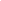 FAW-VW - Volkswagen investiert 1 Mrd. Euro, Juli 2003	8369Werksreport. Ein Hauch von Wolfsburg - Changchuns Hoffnung heißt VW: Der Konzern hat jetzt erstmals mehr Autos in China verkauft als in Deutschland, Juli 2003	8370VW. „Suteng“ soll in China die Wende bringen, März 2006	8371VW bringt neuen Jetta in China unter neuem Namen auf den Markt, März 2006	837125-millionstes Auto rollt von FAW-Volkswagen-Produktionsband, Oktober 2022	8372Hoffnungsträger floppt in China gnadenlos: VW wird sein neustes E-Auto nicht los, Dez. 2023	8373Nur 300 Bestellungen: Das neue E-Auto von Volkswagen wird zum Ladenhüter, Dez. 2023	8375FAW-Volkswagen durchbricht 2024 die Situation mit starker Systemleistung und begibt sich auf eine neue Entwicklungsreise, Jan. 2024	8377FAW-Volkswagen verkauft im Jahr 2023 über 1,91 Millionen Fahrzeuge, Jan. 2024	8386„Fleißig üben“, um großartige Ergebnisse zu erzielen, „Eigenständigkeit“, um in neue Bereiche zu expandieren. FAW-Volkswagen fördert die „Neue Ära des Joint Ventures und der Zusammenarbeit 2.0“. Jahrespressekonferenz 2024, Jan 2024	8388Volkswagen, Audi und Jetta sind alle beliebt, und FAW-Volkswagen wird im Jahr 2024 sowohl Benzin- als auch Elektroantrieb entwickeln (Teil 1), Jan. 2024	8401Die neuen Autos von FAW-Volkswagen werden alle Hybride sein, sagt der stellvertretende GM Nie Qiang, Jan. 2024	8415FAW-Volkswagen-Niederlassung in Chengdu	8418Bundeskanzlerin Angela Merkel besucht Volkswagen-Werk in Chengdu, Juli 2014	8419FAW-VW Automotive Co., Ltd. Qingdao Branch	8423FAW-Volkswagen - Werk Foshan	8424VW erweitert Werk in Foshan, Juni 2018	8426Fotogalerie: Werksbesichtigung Okt. 2018 © Thomas Kiefer	8428Die Megafabrik der Volkswagen Group China in Foshan wird die E-Mobilitätsstrategie in China stärken, Juni 2018	8465Volkswagen Konzern startet umweltschonende MEB-Produktion in den Werken Foshan und Anting, Nov. 2020	8468Fabrikbesichtigung der MEB Smart Factory in Foshan, dem Geburtsort des FAW-Volkswagen ID.4 CROZZ, Nov. 2020	8471Foshan Niederlassung von FAW-Volkswagen Automotive Co. Ltd., Jan. 2022	8482Mehr als 100 Kuka-Roboter bauen Batterien bei FAW-Volkswagen in Foshan, Mai 2023	8483Fabrikbesichtigung –„Warum sagen wir, dass die FAW-Volkswagen MEB-Fabrik das nächste heiße Modell werden wird?“ Jan. 2024	8485Die ID.7 VIZZION von FAW-Volkswagen Foshan MEB Smart Factory kommt ab 227.777 Yuan auf den Markt, Dez. 2023	8501VW Foshan - Volkswagen auf dem Buddha-Berg / Von Thomas Kiefer Feb. 2024	8503FAW-Volkswagen Werk Tianjin	8509FAW-Volkswagen eröffnet neues Werk in Tianjin, August 2018	8511FAW-Volkswagen Werk Qingdao	8512FAW-Volkswagen weiht neues China-Werk in Qingdao ein, Juni 2018	8512FAW Audi	8515Wegen des großen A6-Erfolgs in China: Audi bietet auch den A4 aus lokaler Fertigung an, Feb. 2003	8517Audi eröffnet exklusiven Showroom auf rund 1000 qm Fläche in Hongkong - Vorstellung des Audi S8 - Fortsetzung der Erfolgsgeschichte auf dem chinesischen Markt, Okt. 2006	8518Audi auf der Auto Shanghai 2023: Vollelektrisch und mit maßgeschneiderten Angeboten für China, April 2023	8519Fotogalerie: Audi auf der Auto Guangzhou 2023 © Thomas Kiefer	8525Oliver Hoffmann, Audi - „Die Geschwindigkeit der chinesischen Player ist enorm hoch“, Jan. 2024	8525Management - Johannes Roschek wird Präsident von Audi China, Jan. 2024	8527Umbau bei Audi: Wandert der bayerische Hersteller nach China ab? Feb. 2024	8528Audi FAW NEV Company	8530Audis E-Auto-Werk in China beginnt Vorserienproduktion, Feb.2023	8531Audi FAW NEV Company. Picstory eines deutschen Ingenieurs, der die Beziehungen zwischen der deutsch-chinesischen Automobilindustrie in Changchun stärkt, Feb. 2024	8532Audi FAW NEV. Die Zukunft erhellen: Das Laternenfest einer deutschen Familie markiert die wachsende Zusammenarbeit zwischen der chinesisch-deutschen Automobilindustrie, Feb. 2024	8543Tianjin FAW Toyota Motor Co	8546Sichuan FAW Toyota Motor Company	8548FAW Toyota. Toyota Prado soll bei FAW-Chengdu produziert werden	8549Tianjin FAW Xiali Automobile (Daihatsu) bis 2020	8556Montage von Daihatsu in China, Nov. 2008	8558FAW – Hongqi (Rote Fahne)	8560Hongqi L5: Chinas teuerstes und luxuriösestes Auto	8564Hongqi Sportwagen scheitert	8566HONGQI E-HS9 - Elektrischer Luxus-SUV startet in den Niederlanden	8566Hongqi E-HS9: Der nächste chinesische Elektroautobauer erobert Europa	8573Chinas Automarke Hongqi debütiert mit neuem Concierge-Auto	8575Der jährliche Einzelhandelsabsatz von Hongqi übersteigt im Jahr 2023 370.000 Fahrzeuge	8577Porsche (China) Motors Ltd.	8579Porsche kooperiert mit Tongji-Universität in Shanghai, April 2019	8582Porsche Engineering baut Präsenz in China mit neuem Büro in Peking aus, Aug. 2022	8583„Join the Porsche Ride“ in China: Zusage zur Partnerschaft in der digitalen Welt von morgen, Okt. 2023	8584Porsche verkauft in den ersten drei Quartalen 2023 mehr Autos. Aber Absatz in China schwächelt, Okt. 2023	8587Porsche-Designchef Mauer sagt, dass chinesische Elektrofahrzeuge innovativere Autokonzepte vorantreiben, Okt. 2024	8590Porsche verkauft 2023 etwas mehr Autos - Absatz in China bricht jedoch ein, Jan. 2024	8592Ein Albtraum für Porsche: Chinesen überholen Schwaben in wichtiger Kategorie, Jan. 2024	8594Brilliance China Automotive Holdings	8595Brilliance China Auto steigert Absatz um über 60 %, Juli 2006	8596Brilliance. Haftbefehl für den Grossunternehmer Yang Rong, Okt. 2002	8597Brilliance BS6: Das China-Auto ist da - Große Pläne für Europa, Nov. 2006	8598BMW Brilliance Automobile Co., Ltd.	8599Rede von Dr. Helmut Panke, Vorsitzender des Vorstands der BMW AG, zur Unterzeichnung des Jointventures zwischen der BMW Group und Brilliance, März 2003	8601BMW steigert China Absatz um 78 %, Juli 2006	8606BMW mit eigenem Vertriebsunternehmen in China, Juli 2006	8606Zulieferbeziehungen von BMW in China. Interview mit Linus Schmekel, BMW Group, Corporate Affairs / Von Thomas Kiefer, Juni 2007	8606CHINAHIRN. OLD CHINA HAND I Daniel Kirchert, Auto-Experte mit über 20 Jahre China-Erfahrung, März 2023	8608PODCAST – DANIEL KIRCHERT, CEO NOYO MOBILITY. Wann kommen die billigen E-Autos aus China?, Okt. 2023	8610Mai 2023 -20jähriges Jubiläum des China Joint-Ventures BMW Brilliance Automotive	8610Zum 20jährigen Jubiläum des China Joint-Ventures BMW Brilliance Automotive: BMW Group kündigt lokale Produktion der NEUEN KLASSE in China ab 2026 an, Mai 2023	8614BMW: drei Weltpremieren auf der Auto Shanghai 2023.	8617MINI auf der Auto Shanghai 2023.	8621Die neue BMW 5er Limousine und der neue BMW i5 – exklusiv aus China für China.	8623BMW – Mini kommt zukünftig aus China, Mai 2023	8627BMW-Chef Zipse fordert auf der IAA 2023 Ausbau von Wasserstoff-Infrastruktur in China, Sep. 2023	8630BMW meldet starken NEV-Absatz in China, Dez. 2023	8631Autoexperte im Interview. Dudenhöffer: China und das E-Auto sind entscheidend für BMW, Dez. 2023	8633BMW testet L3-Fahrzeuge in Shanghai, Dez. 2023	8635NEUES BMW-DESIGNWORKS-STUDIO IN SHANGHAI: INSPIRATION FÜR NEUE DESIGNIDEEN AUS CHINA IN DIE WELT	8637BMW meldet für 2023 robustes Umsatzwachstum bei Elektrofahrzeugen in China, Jan. 2024	8641Die BMW Group verzeichnet im Jahr 2023 einen Anstieg der Verkäufe rein elektrischer Fahrzeuge in China um 138 % gegenüber dem Vorjahr, Jan. 2024	8642Brilliance erwägt offenbar Ausstieg aus China-Joint-Venture mit BMW, Jan. 2024	8644Keine Diskussion über Anteilsverkauf an chinesischem BMW-Joint-Venture – Shenyang-Dokument, Jan. 2024	8645Was macht BMW beim Übergang von der Verbrennung zur Batterie in China erfolgreich?, Jan. 2024	8647Diese BMW-Autos werden ausschließlich in China entwickelt und produziert, Jan. 2024	8652BMW erhöht Investitionen in China, um die Inlandsproduktion der „neuen Generation“ zu beschleunigen | BMW-Flash-Lieferung, März 2024	8657Guangzhou Xiaopeng Motors Technology Co., Ltd. - Xpeng	8664Die große Lektüre: Geschichte von Xpeng, Aug. 2021	8670Xpeng - NIOs kleiner Bruder im Take-off Modus, Mai 2022	8681Xpeng - Profite in Zeiten von Corona. Juni 2022, Juni 2022	8688Xpeng ernennt Wang Fengying zur Präsidentin, Jan. 2023	8694XPeng stellt neue EV-Plattform vor, die die Produktionskosten senken soll, April 2023	8697Portrait: Xpeng-Präsidentin Wang Fengying / Von Thomas Kiefer, Jun. 2023	8700Xpeng Absatz konsolidiert sich, Aug. 2023	8702Xpeng auf der IAA München 2023 – Verkaufsstart in Deutschland 2024, Sep. 2023	8704Fotogalerie: Xpeng auf der IAA München 2023 © Thomas Kiefer	8704Xpeng: Die wichtigsten Infos zum chinesischen E-Auto-Hersteller, Okt. 2023	8728Xpeng: Eine kurze Firmengeschichte	8730Xiaopeng Motors: Welche Modelle kommen nach Deutschland?	8731Xpeng: Was bringt die Zukunft?	8732Korruptionsermittlungen. Xpeng suspendiert seinen Lieferkettenchef, Okt. 2023	8733Xpeng: Die wichtigsten Infos zum chinesischen E-Auto-Hersteller, Okt. 2023	8734Xpeng stellt 'Jupiter Project' vor, um Händler für sein Vertriebssystem zu rekrutieren, Okt. 2023	8737Xpeng: Alles, was ihr zum chinesischen E-Auto-Hersteller wissen solltet, Okt. 2023	8740XPENG TECH DAY Oktober 2023	8742XPENG VERANSTALTET SEINEN TECH DAY 2023: FÜHRENDE FÜHRUNG BEI INTELLIGENTEM FAHREN UND KI-DEFINIERTER MOBILITÄT, Okt. 2023	8744Xpeng stellt sein neues Flaggschiff X9 vor, Nov. 2023	8752Fotogalerie: Xpeng G9, X-Day AHK Shanghai Nov. 2023 © Thomas Kiefer	8755XPENG präsentiert Flaggschiff-MPV XPENG X9 auf der Auto Guangzhou 2023, Nov. 2023	8759Fotogalerie: Xpeng auf der Auto Guangzhou 2023 © Thomas Kiefer	8761Xpeng erhält über 30.000 Vorbestellungen für X9 MPV, Dez. 2023	8761Xpeng: Alles, was ihr zum chinesischen E-Auto-Hersteller wissen solltet, Okt.2023	8765Xpeng erhält über 30.000 Vorbestellungen für X9 MPV, Dez. 2023	8767Alibaba kürzt im Dezember zum zweiten Mal seine Beteiligung an Xpeng, Dez. 2023	8771peng will Kosten um 25 Prozent senken, Dez. 2023	8772Xpeng erweitert die XNGP-Abdeckung nach Beta-Tests in 27 zusätzlichen Städten auf 52 Städte, Dez. 2023	8773Xpeng liefert im Dezember 2023 einen Rekord von 20.115 Fahrzeugen aus, mehr als 20.000 für den dritten Monat in Folge, Jan. 2024	8776XPENG gibt Ergebnisse der Fahrzeuglieferung für Dezember bekannt - 141.601 Einheiten im Gesamtjahr 2023 ausgeliefert, Jan. 2024	8780Laut BofA verfügt Xpeng über eine solide Pipeline an 10 neuen Modellen für 2024–2025, Jan. 2024	8781X9 - Xpeng behauptet, sein neuestes Elektrofahrzeug könnte ein „Game Changer“ für die Branche sein, Jan. 2024	8784Der chinesische Elektrofahrzeughersteller Xpeng erklärt, sein X9-MPV könnte der „Topseller in seiner Kategorie“ werden, Jan. 2024	8785Chinesischer Elektrofahrzeughersteller Xpeng will 4.000 Mitarbeiter einstellen und in KI investieren, Feb. 2024	8788Die beiden verbleibenden Mitbegründer von Xpeng verlassen das Kernmanagementteam, März 2024	8793Xpeng – Werk 1 in Zhaoqing	8796Xpeng Motors startet eigene Fabrik in Zhaoqing, Mai 2020	8796Xpeng Motors eröffnet Roboter-EV-Fabrik, Juni 2020	8798Xpeng will Kapazität des Werks Zhaoqing verdoppeln, Aug. 2021	8801Xpeng unterzeichnet Deal zum Bau des NeoPark-Äquivalents in Zhaoqing, Mai 2022	8802Xpeng investiert 270 Millionen USD in die Entwicklung von zwei neuen Modellen, die im Werk Zhaoqing hergestellt werden sollen, Sep. 2023	8807Xpeng-Fabrik Zhaoqing, das produzierende Smartphone / Von Thomas Kiefer, Feb. 2024	8813XPeng – Werk 2 in Guangzhou	8817XPeng gibt eine Kooperation mit Guangzhou GET Investment Holdings bekannt, um ein weiteres Werk für Elektroautos zu errichten, Sep. 2020	8818Xpeng strebt mit neuem E-Autowerk in China über 100.000 Fahrzeuge/Jahr an, Okt. 2020	8819Das Werk in Guangzhou von Xpeng ist für die Herstellung von Fahrzeugen qualifiziert, Feb. 2023	8820Xpeng eröffnet neue EV-Fabrik in Guangzhou, Feb. 2023	8822Xpeng – Werk 3 in Wuhan	8824Xpeng baut E-Autofabrik in Wuhan, China für 100.000 Stromer pro Jahr, April 2021	8825Xpeng startet offiziell das Wuhan-Projekt, wo es seine erste globale Plattform bauen wird, Juli 2021	8826Xpeng stellt sein neues Flaggschiff X9 vor, Nov. 2023	8828Xpeng AeroHT – das fliegende Auto	8831Chinas AeroHT eröffnet das Flying Car Test Center, Sep. 2023	8831XPeng Aeroht: Flugauto für Endkunden Ende 2025 lieferbar, Jan. 2024	8832XPENG präsentiert Technologiearchitektur der nächsten Generation – SEPA2.0, April 2023	8835Xpeng Tech Day 2023: erster MPV, selbstfahrende Zeitleiste, fliegende Autos und humanoide Roboter, Okt. 2023	8839Volles Tesla-Programm: Xpeng mit fliegendem Auto, Roboter, Stadt-Assistent ohne HD-Karten, Okt. 2023	8851Xpeng zeigt neuen „Land Aircraft Carrier“ und ein fliegendes Auto mit sechs Rotoren	8853Xpeng - Mona möchte einen Jahresabsatz von mindestens 100.000 erzielen	8856Günstig und intelligent: Xpeng kündigt neue E-Auto-Marke an, März 2024	8857Volkswagen steigt bei Xpeng ein	8859VW-Beteiligung an Xpeng	8860Xpeng-CEO Xiaopeng besucht VW in Deutschland, Okt. 2023	8863Kooperation mit Startup - VW entwickelt künftig E-Autos mit Partner in China, Feb. 2024	8865VW und Xpeng finalisieren Rahmenvertrag, Feb. 2024	8867VW verstärkt E-Auto-Offensive in China mit Xpeng, Feb. 2024	8870Kritik an Kooperation. VW zeigt gemeinsames Auto mit XPeng, Feb. 2024	8872Gemeinsames Beschaffungsprogramm von Xpeng und VW zur Reduzierung der Plattformkosten, März 2024	8873Xpeng wird ein globales Unternehmen, Aug. 2023	8876Xpeng-Präsidentin Wang Fengying das Auslandsgeschäft übernommen, Feb. 2024	8878Xpeng kündigt Händlerpartnerschaften in fünf Überseemärkten an, lokale Auslieferungen sollen im zweiten Quartal beginnen, Feb. 2024	8880Xpeng steigt in den südostasiatischen Automobilmarkt ein, März 2024	8884Die chinesische Elektrofahrzeugmarke Xpeng soll bis zur zweiten Hälfte des Jahres 2024 in Singapur eingeführt werden, März 2024	8886Xpeng arbeitet mit einem thailändischen Händler zusammen, um den ASEAN-Markt zu erschließen, März 2024	8890Xpeng Motors plant den Einstieg in Malaysia und wird damit der erste neue chinesische Automobilhersteller, der nach Malaysia kommt, Jan. 2024	8893Bermaz Auto sichert sich Xpeng-Vertriebspartnerschaft, um Elektrofahrzeuge der chinesischen Marke nach Malaysia zu bringen – G6-SUV zuerst? März 2024	8896Xpeng geht eine Partnerschaft mit Freesbe in Israel ein, Juli 2023	8899Xpeng – Nahostkonflikt belastet Exportgeschäft, Okt. 2023	8901Xpeng beginnt mit dem Export von 750 Fahrzeugen nach Israel, Sep. 2023	8902Xpeng - Exporte nach Europa, Juni 2022	8904XPeng Motors: Das plant das Start-up für Europa – Interviw, April 2023	8910Xpeng beginnt mit der Auslieferung der P7i-Limousine in Europa, Aug. 2023	8919Xpeng G9 wird ab 29. September 2023 in Schweden ausgeliefert, Sep. 2023	8920Xpeng exportiert in die Niederlande	8926XPENG G9 IN DÄNEMARK ZUM TECHNOLOGISCHEN FRONTRUNNER DES JAHRES AUSGEZEICHNET, Nov. 2023	8929XPENG wird 2024 offiziell in Deutschland eingeführt, Feb. 2024	8931Neuer Xpeng G9 (2024) – Testfahrt - VW-Partner Xpeng drängt nach Deutschland, Sep. 2023	8934Xpeng: China-Stromer ab 2024 auch in Deutschland, Sep. 2023	8938Xpeng wird 2024 mit dem Verkauf von Elektrofahrzeugen in Deutschland beginnen, Sep. 2023	8939Xpeng launcht zwei Modelle in Deutschland, März 2024	8945Der von Volkswagen unterstützte Xpeng kommt in Deutschland auf den Markt, zunächst mit dem Flaggschiff-SUV G9 und der Limousine P7, März 2024	8951Xpeng kündigt offiziellen Eintritt in den deutschen Markt an, März 2024	8955XEV Ltd.	8959XEV Yoyo in Europa etabliert	8961XEV will mit Kleinst-Elektroauto Yoyo in Europa expandieren	8962XEV und Magneti Marelli Parts & Services arbeiten beim XEV-Aftersales zusammen	8963Neues Modelljahr 2023 | Der XEV kommt mit neuem Look und tollen Neuigkeiten zur Paris Mondial de l'Auto	8965XEV Yoyo (2023): Mehr Leistung und Ausstattung	8968XEV plant Launch seines Mini-Stromers Yoyo in Deutschland	8970XEV Yoyo auf der IAA München 2023	8971Interview mit Lou Tik, CEO & Founder XEV auf der IAA München 2023	8986Hozon Auto – Neta	8986NETA Auto liefert im Jahr 2023 127.496 Fahrzeuge aus, Jan. 2024	8989Die Zukunft von Neta Auto sieht rosig aus, Jan. 2024	8991Chinas Hozon EV-Einheit eröffnet erstes ausländisches Werk in Thailand, Dez. 2023	8992Neta beginnt mit dem Bau seines dritten Überseewerks in Malaysia, Jan. 2024	8993Das indonesische Werk von Neta soll im nächsten Monat vom Fließband rollen, März 2024	8998Neta exportiert nach Europa, Juni 2023	9001Lucid Motors	9002Lucid Motors soll Marktstart in China vorbereiten, Juni 2023	9005Lucid Group eröffnet Elektroauto-Fabrik in Saudi-Arabien, Sep. 2023	9007Lucid-Europa-Chef: „Wir bauen das beste Auto in der Welt“, Feb. 2024	9008Evergrande New Energy Auto	9009Evergrande Auto läutet Vorverkauf des ersten E-Autos ein, Juli 2022	9010Millioneninvestition aus Dubai für Evergrandes Autos, Aug. 2023	9012Evergrande New Vehicle Energy Auto stellt Produktion ein, Dez. 2022	9013Evergrande Auto zieht die Bremse: Produktion Hengchi 5 gestoppt, Dez. 2022	9014Chinesischer Elektroautohersteller Evergrande NEV steht vor der Insolvenz, Mai 2023	9016Evergrande Auto verschlankt sich mit Fokus auf Produktion, Mai 2023	9018Evergrande - 500-Millionen-Dollar-Investition eines Investors aus dem Nahen Osten?	9019Evergrande bestätigt, dass die Investitionsvereinbarung des Automobilherstellers aus Dubai abgelaufen ist, Jan. 2024	9020Direktor der E-Auto-Tochter von Evergrande festgenommen, Jan. 2024	9020China Evergrande Group-Aktie vom Handel ausgesetzt: Chef der E-Auto-Tochter verhaftet, Jan. 2024	9021Evergrande NEV-Präsident wegen Verdachts auf kriminelles Verhalten festgenommen, Jan. 2024	9023Faraday Future	9025Das Liefervolumen von Faraday Future liegt im einstelligen Bereich und Jia Yueting hat keine Hoffnung, „nächste Woche nach China zurückzukehren“.	9030Hunan Jiangnan Automobile Manufacturing Co., Ltd.	9036Zotye Auto- bis 2021	9038Isuzu Motors Limited. Maßnahmen im Hinblick auf die China-Aktivitäten des Unternehmens, Mai 2005	9046Jiangling Holdings	9047The Big Read – Jiangling ( 1/3 ) – Sonnige Tage, Juni 2023	9048Die Ursprungsgeschichte	9049Die Marke JMC	9058Isuzu-Fahrzeuge	9059The Big Read – Jiangling ( 2/3 ) – Ford tritt der Partei bei, Juli 2023	9065JMC wird ein Joint Venture	9066Einige kleine Jiangling-Leckerbissen	9090The Big Read – Jiangling ( 3/3 ) – Die Landwind-Geschichte, Juli 2023	9091Nicht nur ein weiterer Isuzu	9093The Big Read – Pickups & SUVs ( 1/5 ) – Qingling, die Quelle chinesischer Pickups, Mai 2022	9114Chongqing Machinery Factory und der Shancheng Truck	9119Qingling von Isuzu	9127Die Bedeutung von Isuzu	9129Die Marke Qingling	9136The Big Read – Pickups & SUVs ( 2/5 ) – Foday, der Nachahmer, der Teil von Xpeng wurde, Juni 2022	9140Die Nanhai-Autoindustrie	9141Management Buy-out	9143Der Isuzu Pickup	9145Die Expansionsphase	9153Das F128-Projekt	9158Xpeng zur Rettung	9166Zu gut um wahr zu sein	9170The Big Read – Pickups & SUVs ( 3/5 ) – Shuguang und Huanghai, Juni 2022	9171Geboren aus dem Krieg	9172Frieden mit FAW finden	9174Von der Modifikation zur Replikation	9177Ein Wechsel der Industrie	9180Ein glänzendes Stück zwischen einem Rosthaufen	9183Konsolidierung der Dandong-Autoindustrie	9185Die letzte Bushaltestelle	9188Die Automarke Huanghai	9189Die nächste Generation	9197Hawtai macht ein Chaos	9204The Big Read – Pickups & SUVs ( 4/5 ) – Wie ein Gepard zum Leoparden wird, Juni 2022	9206Ganz am Anfang: von der Militärwerkstatt bis zu den ersten Autos	9207Changfeng wird geboren und Mitsubishi taucht auf	9210The Big Read – Pickups & SUVs ( 5/5 ) – ZX Auto, die Marke Tiger, Juli 2022	9213Ein weiterer militärischer Ableger	9214Die erste Abholung	9217Fünfzehn Jahre Aufruhr, die 1990er Jahre	9219Yang Rong Teil 1	9221Fünfzehn Jahre Aufruhr, die 2000er Jahre	9224Aus dem Sturm ins Feuer	9238Die Rückkehr von Yang Rong	9247Jiangling Motors - Landwind	9254Landwind -Vom Crashtest-Versager zum Branchenschreck	9264BeyonCa: China-Startup greift in der Elektro-Oberklasse an	9273BeyonCa, die vom ehemaligen VW-Manager Weiming Soh gegründete Marke für Elektrofahrzeuge, unterzeichnet Vertrag mit saudischem Investor	9276BeyonCa vom ehemaligen Vizepräsidenten von VW hat eine strategische Partnerschaft mit der Regierung von Zhuji geschlossen	9282DJI Automotive	9286DJI:Drohnenhersteller plant offenbar Einstieg ins Autogeschäft, April 2021	9286Laut Bericht beabsichtigen BYD und FAW, in die Autosparte des Drohnenherstellers DJI zu investieren, Jan. 2024	9288BYD und FAW wollen im Rennen um autonome Autos in das Autogeschäft von DJI investieren, Jan. 2024	9291Elektronikriese Tencent steigt ins Autogeschäft ein, Feb. 2023	9294Chinesischer Autohersteller Tencent: Der unsichtbare Riese, Feb. 2023	9295Xiaomi bekommt Genehmigung für Autoproduktion	9299Vom leeren Land bis zum geparkten Auto: Satellitenbilder zeigen, wie schnell Xiaomis Elektroauto-Werk gebaut wurde, März 2024	9300Xiaomi beginnt mit der Pilotproduktion des ersten Elektrofahrzeugs, Sep. 2023	9312Das Elektroauto von Xiaomi soll es mit Porsche und Tesla aufnehmen, Dez. 2023	9316Xiaomi stellt sein erstes EV-Modell SU7 vor und will in 20 Jahren zu den fünf größten Automobilherstellern weltweit gehören, Dez. 2023	9319Xiaomi: Car-Conference am 28. Dezember 2023	9326Xiaomi präsentiert sein erstes EV mit dem Ehrgeiz, Chinas Porsche oder Tesla zu sein, Dez. 2023	9327Xiaomi EV veröffentlicht offizielle Bilder seines ersten Modells SU7, Dez. 2023	9329Einführung der Xiaomi EV-Technologie: Live-Updates, Dez. 2023	9332Chinesischer Technologiekonzern Xiaomi will unter die Top 5 der Autobauer, Dez. 2023	9339Xiaomi SU7: Das sind die Details zum Elektroauto, Dez. 2023	9340Xiaomi will Porsche und Tesla Konkurrenz machen, Dez. 2023	9351Chinas Xiaomi stellt sein erstes Elektroauto vor und will zum Top-Autobauer werden, Dez. 2023	9353Xiaomi stellt sein erstes Elektrofahrzeug vor, Dez. 2023	9354Xiaomi stellte sein erstes Auto Xiaomi SU7 mit einer Reichweite von 800 km und einer Beschleunigung von 0-100 km/h in 2,78 Sekunden vor, Dez. 2023	9356Xiaomi bringt seinen ersten EV auf den Markt, mit dem Ziel, Chinas Porsche oder Tesla zu sein, Dez. 2023	9364Xiaomi kündigt endlich sein erstes Elektrofahrzeug an, Dez. 2023	9365Die Xiaomi EV-Website geht online, Dez. 2023	9367Der CEO von Xiaomi verrät, wie sich die EV-Modelle von Xiaomi von denen von Tesla unterscheiden, Dez. 2023	9370Xiaomi EV sagt das ultimative Ziel, seine Autos auf jeder Straße der Welt zu bekommen, Jan. 2024	9373Xiaomi hat in China die Marken Gigafactory und EV Hyperfactory angemeldet, Jan. 2024	9375XIAOMI SU7: ERSTES E-AUTO DES SMARTPHONE-RIESEN KOMMT 2024, Feb. 2024	9381Xiaomi und Huawei mit großen Vorsprung: Kommt das Apple-Auto viel zu spät? Feb. 2024	9397Xiaomi SU7: Elektroschock für Porsche und Tesla rollt auf MWC 2024 - irre Beschleunigung in 2,8 Sekunden auf Tempo 100, Feb. 2024	9399Xiaomi SU7: Das steckt in Xiaomis E-Auto, Feb. 2024	9404Xiaomi - Chinesen kopieren Elektro-Porsche: Wieso er besser sein soll als das Original, Feb. 2024	9406Ji Krypton lässt Xiaomi keinen „Weg zum Überleben“, März 2024	9408XIAOMI BAUT ELEKTROAUTOS: Da geht noch was, März 2024	9414Der chinesische Technologieriese Xiaomi startet den Verkauf von Elektroautos, März 2024	9416Tech-Konzern Xiaomi bringt erstes E-Auto auf den Markt, März 2024	941801. Die Produktionskapazität des Xiaomi SU7 ist voll, Lei Jun widerlegt Gerüchte, dass Mi Jiajun der Lieferung Vorrang einräumen wird	942402. Smarti schließt sich mit Chery zusammen, um Autos zu bauen, aber die Überschneidung zwischen Smarti und Xiaomi ist nicht groß.	942903. Es ist nicht das erste Mal, dass Milian ein Auto baut, der Jishi 01 ist bereits im Angebot	943304. Fazit: Xiaomi hat hohe Aufmerksamkeit und Zhimi hat großes Potenzial.	9435Xiaomi stellt seine EV-Fabrik als erstes Modell neun Tage vor der Markteinführung vor, März, 2024	9436Xiaomis intelligentes Forschungs- und Entwicklungsteam soll bis zum Jahresende die 1.500-Grenze erreichen, sagt CEO, März 2024	9439Xiaomi stellt elektrische Sportlimousine für 28.000 Euro vor, März 2024	9443Xiaomis Neuwagengeschäfte werden am ersten Wochenende vielerorts bis in die frühen Morgenstunden geöffnet sein, März 2024	9445Das erste Wochenende von Xiaomi Auto nach dem Start: fast 10.000 Kunden in den Läden, Warteschlangen für Probefahrten bis 3 Uhr morgens. Wie kommen die Kollegen mit der Situation zurecht? März 2024	9448Was für ein Sieg! Lei Jun bringt einen Sieg für Peking zurück, „Beijing Xiaomi“ verkauft das Verkaufsvolumen von BAIC New Energy an einem Tag, März 2024	9455Die Wartezeiten für die Lieferung des Xiaomi SU7 verlängerten sich auf bis zu fast 7 Monate, März 2024	9462Toyota – steigende Gewinne, außer in China, Aug. 2023	9467Toyota und Pony planen Joint Ventures für das Robotaxis-Geschäfts in China, Aug. 2023	9469US-Konzern Fisker möchte in China produzieren, Aug. 2023	9473Chinas Nutzfahrzeugverkäufe steigen	9474Chinesische Nutzfahrzeuge- und Busprodutenten im Jahr 2000	9476Studie zum chinesischen Nutzfahrzeugsektor, IHK-Gesellschaft zur Förderung der Außenwirtschaft und der Unternehmensführung, Sep. 2000	9477Dongfeng Motor Corporation, weltweit größter Lkw-Produzent	9484Das ist Dongfeng: Der weltgrößte Nutzfahrzeug-Hersteller / Von Thomas Kiefer	9488FAW Bus und Reisebusse	9490FAW Hongta Yunnan Automobile Co., Ltd.	9490FAW Jilin Automobile Co., Ltd.	9491FAW Sichuan Automotive Co., Ltd.	9491Yutong weltgrößter Busshersteller	9491Yutong - Marktführer in Europa	9492BYD bringt Elektro-Nutzfahrzeuge nach Europa, Dez. 2019	9493BYDs Elektro-Lkw zum ersten Mal in der EU in Budapest getestet, Sep. 2023	9495BYD liefert die ersten Elektrobusse nach Deutschland, Aug. 2020	9496Erste BYD-Busse an die DB ausgeliefert, Nov. 2011	9499Sinotruk (Chongqing) Light Vehicle Co., Ltd.	9500Farizon New Energy Commercial Vehicle Group – Geely	9501Die Methanol-Wasserstoff-Technologie von Farizon Auto bringt in der ersten Finanzierungsrunde 100 Millionen US-Dollar ein, Jan. 2024	9501Farizon Auto und CNCEC gehen strategische Zusammenarbeit in der Methanolindustrie ein, Jan. 2024	9504CAVAN – BAIC / Bosch	9507DaimlerChrysler will in China Lkw mit Beiqi Foton unter Marke Auman bauen, Okt. 2005	9508BAIC Group, Bosch und SinoHytec bauen gemeinsam die neue Energie-Nutzfahrzeugmarke CAVAN auf	9508Beijing Foton Daimler Automotive (BFDA)	9510DaimlerChrysler kommt mit Lkw-JV in China nicht voran, März 2006	9510Gemeinschaftsunternehmen mit Foton - Daimler Truck fertigt Mercedes-Benz-Lkw in China, Sep. 2022	9512Trotz Verkaufsbeschränkungen stößt der Tesla Cybertruck in China auf großes Interesse, Jan. 2024	9514CATL und Bushersteller Yutong bringen gemeinsam Batterien mit einer Lebensdauer von bis zu 15 Jahren auf den Markt, März 2024	9517Es wird prognostiziert, dass sich die Produktion von leichten Nutzfahrzeugen im asiatisch-pazifischen Raum verlangsamen wird, Feb. 2024	9518Handel, Werkstätten	9524Automechanika Shanghai 2023: Erfolgreiches Comeback, Jan 2024	9524Chinas Top Car Dealer Mulls prüft Rückzahlungsoptionen, Jan, 2023	9526Chinas Jekun Auto insolvent, da der NEV Boom Car Aftersales Services ausbremst, Jan. 2024	9527Gebrauchtwagenverkäufe steigen 2023 in China um 14,88 Prozent, Jan. 2024	9532Fabrikplanung	9532Einführung von Industrie 4.0 und KI - China zieht am Rest der Welt vorbei, März 2024	9532Neue Qualitätsproduktivkräfte: Wie Autofabriken in China digitalisieren, März 2024	9536Zuliefererbranche stellt sich neu auf	9538Automobilzulieferer in China, Jan. 2004	9539Dissertation  - Strukturelle Veränderungen der chinesischen Automobilzulieferindustrie im Kontext von Öffnungspolitik und WTO-Beitritt, Sep. 2005	9542Ein Schritt nach dem anderen - Qualitätsmanagement von Automobilzulieferteilen in China, April 2006	9551CHINA AUTOPARTS 2006 Offizielle Kooperationsbörse für europäisch-chinesische Kontakte in der Automobilindustrie, 13. - 15. September 2006 – Messe Düsseldorf	9553Zulieferer-Chef warnt vor günstiger Elektroauto-Konkurrenz aus China, Jan. 2023	9556Wandel zur E-Mobilität begünstigt chinesische Zulieferer	9558China Briefing. Chinas Lieferkette für Elektrofahrzeuge und ihre Zukunftsaussichten, Aug. 2023	9558Die Globalisierung der chinesischen Autoteileindustrie, Aug. 2023	9563Chinesische Zulieferer - Elektronik und Vernetzung / Von Thomas Kiefer, Jan. 2024	9572Ausländische Autozulieferer, die China verlassen, sind keine Opfer, Jan. 2024	9572Chinas Zulieferer von Elektrofahrzeugen wollen überlegene Technologie nutzen, um sich wieder mit dem Westen zu verbinden und die Expansion voranzutreiben, Feb.2024	9572Elektronik und Software werden zum Herz und Seele der Automobile / Von Thomas Kiefer, Aug. 2024	9575VR China - Kfz-Elektrik/-Elektronik. Markt auf einen Blick, Mai 2005	9575Modernisierungsoffensive der chinesischen Automobilbranche erfordert modernste Elektronik / Von Thomas Kiefer, Aug. 2006	9576Huawei – Automobilelektronik und Software	9582Chinas Unternehmensgründer - Ren Zhengfeng, Huawei. Lasst 100.000 Nachfolger walten / Von Thomas Kiefer, Juli 2019	9583Huawei Intelligent Automotive Solution 2030	9586Huawei setzt auf Allianz mit Autobauern, Feb. 2023	9591Huawei lizenzierte Fahrzeugtechnologien an Mercedes Benz, Audi, BMW, Porsche und andere, Dez. 2022	9592Huawei besteht darin, gemeinsam mit Automobilherstellern hochwertige Autoprodukte zu entwickeln, um sie wettbewerbsfähiger zu machen, April 2023	9593Huawei will Audi und Mercedes für Beteiligung gewinnen, Dez. 2023	9598Problem mit Huawei-Teilen betrifft chinesische Flaggschiff-Elektrofahrzeuge – Bericht - Das Produktionsproblem hängt mit einem Komponentenmangel zusammen, Feb.2024	9599Huawei plant, Tesla in China mit superschnellen Ladegeräten für Elektrofahrzeuge zu übernehmen, Feb. 2024	9603Missing Link: China – Aus Tech-Unternehmen und Zulieferern werden Autohersteller, Feb. 2024	9606Huawei will sich auf dem Markt für Elektroautos etablieren, indem es eine eigene Nische im Bereich der intelligenten Autos schafft, Dez. 2023	9608Huawei erreicht Geschwindigkeitsschub bei der Produktion einer intelligenten Automobileinheit. Die Lieferkette für Elektrofahrzeuge aufzuhalten ist kein guter Start ins Jahr 2024, Feb. 2024	9611Huawei gründet neue Smart-Car-Abteilung, Shenzhen Yinwang Intelligent Technology, Jan. 2024	9612Huawei wird Partner der Autobranche. Der „China-Speed“ ist nur mit Technologie-Konzernen möglich / Huawei bietet drei verschiedene Grundmodelle der Zusammenarbeit / Von Thomas Kiefer, März 2024	9613Superschnelle Ladegeräte	9614Intelligent Automotive Solution (IAS)	9614Chongqing möchte Weltzentrum smarter Elektrofahrzeuge werden	9615Kooperationspartner Chang’an	9615Chang’an Shenlan	9615Nio Avatr	9615Serres AITO	9616Chery - Luxeed	9616BAIC – X4	9616Dongfeng entwickelt strategische Partnerschaft mit Huawei	9617GAC und Huawei	9617GAC Toyota nutzt Huawei-Technologie für den Camry	9618JAC – Luxus-Elektroautos	9618Chery – LUXEED Zhijie	9618Huawei raubte Li Xiang den Schlaf	9618Deutsche Autobranche entwickelt in China	9619Huawei der neue Bosch?	9619Forschungsinitative sichert Zukunft	9620Huawei Kooperationsmodelle	9620Datensicherheit	9621Umstrukturierung steht noch am Anfang	9621Fotogalerie	9623Das Investitionsministerium von Saudi-Arabien, CST und Huawei Cloud veranstalten gemeinsam ein Automobilforum, um chinesischen OEMs dabei zu helfen, in Saudi-Arabien Fuß zu fassen, März 2024	9638Die Automobilsparte von Huawei wird voraussichtlich in diesem Jahr profitabel werden, sagt ein Geschäftsführer, März 2024	9643Nach der Veröffentlichung der Xiaomi-Autos hat auch Huawei wichtige Fortschritte gemacht! Yu Chengdong kündigte an: Lieferung in großem Maßstab, März 2024	9646Wettlauf um selbstfahrende Autos. Alibaba drängt ins Autogeschäft, April 2015	9658Alibaba gründet Cainiao Network Technology Co. Ltd. für autonomes Fahren, Mai 2023	9660Midea wird zum Autozulieferer, Mai 2021	9660Chinas Unternehmensgründer - He Xiangjian / Midea. Mit Haushaltsgeräten zum Multimilliardär / Von Thomas Kiefer, Juni 2023	9660Tencent drängt in den NEV-Sektor und will Cloud-basierte Technologie für ausländische Automobilhersteller in China liefern, Juni 2022	9664Chinas Unternehmensgründer - Ma Huateng / Tencent. Pony Ma gründete Chinas wertvollstes Unternehmen / Von Thomas Kiefer, Aug. 2023	9666Die Zukunft des Automobils ist vernetzt, personalisiert, umweltfreundlich und verbraucherorientiert. Tencent-Bericht, Nov. 2022	9669Chinesischer Autokonzern Tencent: Der unsichtbare Riese, Feb. 2023	9673Chinesischer Autohersteller Baidu: Suchmaschine auf dem nächsten Level, Feb. 2023	9678Calterahs Andes mmWave System on a Chip der nächsten Generation für 4D-Bildgebungsradar auf der IAA Mobility 2023 vorgestellt	9683Calterah Semiconductor auf der IAA Mobility 2023	9684Nobo Automotive Systems hat drei Werke in Deutschland	9689Nobo auf der IAA München 2023	9691Didi kooperiert mit XPeng	9770Didis autonomer LKW-Arm KargoBot wird eine unabhängige Firma, Okt. 2023	9771Hesai Group – Ein chinesischer Lidar-IPO in den USA	9773Hesai auf der IAA München 2023	9774Hesai stellt auf der IAA Mobility 2023 seine leistungsstarken Automotive-Lidar-Sensoren vor	9786IAA 2023: Hesais AT128 Automotive Lidar debütiert in Europa mit Deutscher Verkaufsstart des Luxus-Elektrofahrzeugs HiPhi Z	9786Hesai Technology kooperiert mit Webasto, Sep. 2023	9788Autodatas	9790Autodatas auf der IAA München 2023	9790Fortschrittliche Halbleiter - China nimmt 7-Nanometer-Hürde bei Cockpit-Chips, Sep. 2023	9791Die chinesische Autoindustrie intensiviert die Zusammenarbeit in der Chip-Lieferkette, Sep. 2023	9794Horizon Robotics	9795Horizon Robotics gründet Joint-Ventute mit VW, Okt. 2023	9796IAA Mobility 2023: Horizon Robotics sieht VW-Kooperation als Meilenstein und will in Europa Fuß fassen, Sep. 2023	9797Horizon Robotics präsentiert auf der IAA Mobility 2023 seine neuesten serienreifen Fahrassistenzlösungen, Sep. 2023	9798VW-Tochter Cariad will mit Horizon in China beschleunigen, Sep. 2023	9808Cariad und Horizon Robotics von VW haben das Joint Venture Carizon gegründet, um ein autonomes Fahrsystem zu entwickeln, Dez. 2023	9809Globaler und chinesischer Multi-Domain-Computing-Industriebericht für intelligente Fahrzeuge 2023: Große Tier-1-Anbieter betreten den Multi-Domain-Computing-Bereich aufgrund ihrer eigenen Stärken, Jan. 2024	9812Chinas Elektroauto-Anbieter verschärfen den Wettbewerb mit Tesla mithilfe neuer Technologien, Jan. 2024	9816Die Datensicherheit im Automobilbereich steht vor neuen Herausforderungen – Automotive-China Engineering Network, Feb. 2024	9822Ladestationen	9823Mercedes-Benz und BMW registrieren NEV-Ladestations-Joint-Venture in Beijing, März 2024	9824Batterierevolution kommt aus Asien	9825Übersicht: Top 10 der Batterieproduzenten, April 2023	9828Wettlauf chinesischer Batterieproduzenten, Juli 2023	9830Steigende Überkapatitäten führt zu hartem Preiskampf, Juni 2023	9834China führt bei Batterietechnik, März 2023	9835Globaler Batteriemarkt 2022: 104 Mrd. USD, Marktanteil China 60%, Sep. 2023	9837China sichert sich Rohstoffe zur Batterieproduktion, Feb. 2023	9844Laut Analysten soll die Kapazität der chinesischen Festkörperbatterie bis 2025 128 GWh überschreiten, Jan. 2024	9845SINOLYTICS-RADAR - China dominiert globale Kobaltproduktion, Mai 2023	9848Die Batterieproduktion steigert das Potenzial der Sichuan-Wirtschaft, Mai 2023	9849Chinas internationale Stadt | Wie Yibin zur globalen Hauptstadt der Energiebatterien wird, Sep. 2023	9852China ist im weltweiten Batteriesektor für Elektrofahrzeuge auf dem Vormarsch, Dez. 2023	9858Revolution in der Elektromobilität: Chinesische Hersteller setzen auf Natrium-Ionen-Batterien, Jan. 2024	9864Die nächste Batteriegeneration ist in Arbeit, Jan. 2024	9865Die 10 größten Batteriehersteller der Welt – 2023, Jan. 2023	9868Laut Analysten soll die Kapazität der chinesischen Festkörperbatterie bis 2025 128 GWh überschreiten, Jan. 2024	9874China All-Solid-State Battery Collaborative Innovation Platform (CASIP)	9876BYD verbündet sich mit der Konkurrenz – das steckt dahinter, Feb. 2024	9876Batterie- und E-Autohersteller schließen sich zu nationaler Allianz zusammen, Feb. 2024	9878Chinas Lithium-Ionen-Batterieindustrie sieht sich mit Überbeständen und Produktionskapazitäten konfrontiert, da der Markt für Elektrofahrzeuge rückläufig ist: Branchenanalysten, Feb. 2024	9878Warum dominiert China die Batterieindustrie für Elektrofahrzeuge? März 2024	9880CATL - Contemporary Amperex Technology Co. Limited	9891CATL schafft Durchbruch in der Akkutechnik	9893BYD Blade-Batterien, Juli 2023	9896CATL - 400 Kilometer Reichweite in zehn Minuten, Aug. 2023	9896CATL, weltweit führender Batteriehersteller, plant erstes Werk in Peking, um Li Auto und Xiaomi zu beliefern, Jan. 2024	9897Laut chinesischen Zeitungsberichten umfasst die US-Subventionsliste das gemeinsame Batteriewerk von CATL und Ford, Jan. 2024	9900CATL und Bushersteller Yutong bringen gemeinsam Batterien mit einer Lebensdauer von bis zu 15 Jahren auf den Markt, März 2024	9901Berichten zufolge drängt CATL auf ein „CATL Inside“-Modell, um im Elektrofahrzeugsektor wieder an Einfluss zu gewinnen, März 2024	9904CATL und Didi gründen Joint Venture für Batteriewechselgeschäft, Jan. 2024	9908CATL holt für Pekinger Batteriezellenwerk BAIC und Xiaomi an Bord, März 2023	9910BYD Batteriebasis in Wenzhou, Feb. 2023	9912BYD eröffnet in Qinghai größte Batteriefabrik der Welt, Juli 2018	9913Qinghai - MILLIARDEN FÜR DIE ZUKUNFT: Chinesischer Konzern baut größte Batteriefabrik der Welt, Juni 2018	9916CATL will schnell ladbare LFP-Batterie in Europa herstellen, Sep.2023	9918CATL baut gigantische Batteriebatteriefabrik in Ungarn, Juni 2023	9919CATL eröffnet Anfang 2023 in Thüringen Werk für Millionen von Batteriezellen, Juni 2023	9924CATL-WERK IN THÜRINGEN: Chinas Entwicklungshilfe für Batterien aus Deutschland, Okt. 2023	9927CATL - Betriebsräte mögen chinesische Investoren – meistens, Okt. 2023	9929Fotogalerie: CATL auf der IAA in München 2023	9929Fotogalerie: Bundeskanzler Scholz besucht CATL-Messestand auf der IAA München 2023	9930Gigafactory in Chongqing - Hier entstehen die Blade Batterien von BYD	9957BYD verhandelt mit brasilianischem Lithiumproduzenten über Lieferabkommen	9963Blade-Batterien: BYD und FAW läuten Serienfertigung in Changchun ein, Feb. 2024	9964BYD baut weitere Fabrik für Blade-Batterien in in Xuzhou, Provinz Jiangsu, Jan. 2023	9966BYD startet Bau einer 30-GWh-Natrium-Ionen-Batteriefabrik in Xuzhou, Jan. 2024	9967Sunwoda auf der IAA Mobility München 2023	9968Sunwoda will Batteriefabrik in Ungarn bauen	9968WeLion hat große Pläne, Aug. 2023	9969Gotion High-tech Co., Ltd.	9970Gigafactory eröffnet - Gotion High-Tech in Göttingen / Von Thomas Kiefer, Juni 2022	99775. New Energy Economic Forum in Göttingen / Von Thomas Kiefer, Juni 2022	9980Gigafactory von Gotion High-Tech in Göttingen eröffnet / Werkstattgespräch mit Dr. Ahmet Toptas, Leiter des Göttinger Werks von Gotion Deutschland / Von Thomas Kiefer, Juni 2022	9999Fotogalerie: Eröffnung Gotion Göttingen, Juni 2022	10009Gotion verzeichnet im zweiten Quartal 2023 einen Gewinnanstieg von 76,52 % gegenüber dem ersten Quartal, Juli 2023	10010Gotion, NIO und andere haben ein Unternehmen mit einem Grundkapital von 1,6 Milliarden Yuan gegründet - Zhongan Energy Co., Ltd. Hefei, Jan. 2024	10012Batteriehersteller Gotion erwartet Gewinnsteigerung im Jahr 2023 um bis zu 253 %, Jan. 2024	10013Gotion will mit dem japanischen Unternehmen Daiwa Energy Energiespeicheranlagen entwickeln, März 2024	10014Elektrofahrzeuge: Chinesisch-thailändisches EV-Batteriewerk nimmt Betrieb auf, Dez. 2023	10016Gotion plant Batteriefabrik in den USA	10017Der chinesische EV-Batteriehersteller Gotion wird 2 Milliarden Werke in Illinois bauen, um 2024 mit der Produktion zu beginnen, Sep 2023	10017Das chinesische Unternehmen Gotion erlebt, wie sein erstes in den USA hergestelltes Batteriepaket vom Band läuft; Dez. 2023	10021Gotions erste ESS-Batteriepacks „Made in USA“ rollen vom Band im Silicon Valley, Jan. 2024	10025Gotion erwirbt 25% der Anteile an der europäischen Firma InoBat, Sep. 2023	10028Gotion High-tech Co., Ltd. – Volkswagen mit über 1 Milliarde Euro beteiligt	10030Gotion High-tech und BASF arbeiten zusammen, Juli 2023	10031Gotion High-tech und Siemens Digital Industrial Software sind eine strategische Zusammenarbeit eingegangen, Juli 2023	10032Gotion High-Tech beginnt im September 2023 Produktion in Göttingen, Sep. 2023	10032Gotion Göttingen - Große Anzahl an Aufträgen, Sep. 2023	10036InoBat Auto und Gotion High-Tech planen gemeinsame Batteriefabrik, Feb. 2023	10037Gotion Gigafabrik: Slowakei und China kooperieren mit VW, Dez. 2023	1003813. Zuliefererkonferenz und Vorstellung der Strategie für 2024 bei Gotion High-tech, Dez. 2023	10040Gotion High-Tech eröffnet Batteriewerk für Elektrofahrzeuge in Marokko, Dez. 2023	10041Der Batteriehersteller Gotion plant die Gründung eines Instituts für kohlenstoffarme Technologie in Hongkong, Feb. 2024	10044EVE Energy Co., Ltd.	10046Eve Energy baut F&E-Kapazitäten in China stark aus, Jan. 2023	10049EVE Energy auf der IAA Mobility 2023 mit Vorzeige-Leistungszellenlösungen	10050Eve Energy plant zwei weitere Batterie-Werke in China, Feb. 2023	10051Fotogalerie: EVE Energy auf der IAA Mobility 2023	10053Eve Energy baut Energiespeicherwerk in Malaysia, Jan. 2024	10084Eve Energy baut Batterieproduktionsbasis in Ungarn und Thailand, Juli 2023	10087Eve Energy gründet in der Türkei ein Joint Venture zur Herstellung von Batterien, Jan. 2024	10088EVE Energy weiht gleich sieben Regionalzentralen ein, Jan. 2024	10090CALB Co., Ltd.	10092BMZ und CALB kooperieren bei Batterien für E-Nfz, Juli 2022	10092CALB Group auf der IAA München 2023	10093SVolt baut Batteriefabrik in Thailand. Fertigstellung bereits Ende 2023, Juli 2023	10096Europa: SVOLT plant fünf Batteriewerke in Europa, April 2023	10097SVOLT-Präsident besucht Überherrn im Saarland, März 2023	10098Svolt. Neue Fabrik und geplatzter Produktionsstart im Saarland, Sep. 2023	10098Wirtschaftsförderung Saarland - Chinesisch-Deutsche Zusammenarbeit bei E-Autos auf Überholspur, Dez. 2023	10100Svolt Energy erhält Auftrag, BMW Batterien im Wert von über $ 10 Milliarden zu liefern, Okt. 2023	10102Sunwoda baut in Ungarn ein Batteriewerk im Wert von 270 Millionen US-Dollar, Juli 2023	10104Das Batteriewerk von Svolt Energy in Thailand beginnt mit der Massenproduktion, März 2024	10105SOURCE Linkdata New Energy Co., Ltd., Jan 2022	10109Linkdata auf der IAA München 2023	10111LinkData New Energy Co., Ltd. auf der IAA München 2023	10111Hina - erstes E-Auto mit Natrium-Ionen-Akkus	10112Daimler beteiligt sich an Farasis Energy	10113Guangdong Greenway Technology	10117Guangdong Greenway Technology auf der IAA München 2023	10118Rept Battero Energy Co., Ltd.	10125REPT BATTERO Energy bringt eine neue Batterielösung für die Energiespeicherung auf den Markt, die sich durch höhere Sicherheit, Leistung und Langlebigkeit auszeichnet, Sep. 2022	10125REPT BATTERO auf der IAA Mobility München 2023	10127Rept plant einen Börsengang in Hongkong, Okt. 2023	10127Der chinesische Batteriehersteller für Elektrofahrzeuge Rept plant den Bau seines ersten ausländischen Werks in Indonesien, März 2024	10131GUCHEN auf der IAA Mobility München 2023	10134Zhejiang Huayou Kobalt	10134Huayou auf der IAA München 2023	10135Huayou baut Kathodenmaterial-Fabrik in Ungarn, Juni 2023	10141Huayou Joint-Ventures mit Volkswagen, Mai 2023	10142Zhejiang Huayou Recycling Technology Co. Ltd. auf der IAA München 2023	10143Der chinesische Natriumbatteriehersteller Zoolnasm beginnt mit dem Bau seiner ersten Produktionsbasis, Nov. 2023	10144BAIC BluePark boomt, da chinesischer NEV-Hersteller die Gründung eines Batterie-JV mit CATL und Xiaomi Auto plant, März 2024	10151Chinas erste Wasserstofftankstelle geht in Betrieb, Nov. 2006	10153China übernimmt Führung bei Wasserstofftechnologie, Sep. 2023	10157Der weltweite Absatz von Wasserstofffahrzeugen ging im vergangenen Jahr um mehr als 30 % zurück, wobei China zum weltweit größten Markt wurde, Feb. 2024	10158Der deutsche Neue-Energieriese Voith unterzeichnet einen Vertrag über ein Wasserstoffspeicherprojekt mit der Weifu Group, Feb. 2024	10160Toyota und Hyundai beleben Chinas Markt für Wasserstoffautos mit bahnbrechender Markteinführung, März 2024	10165Der strategische Einstieg von Toyota und Hyundai in den chinesischen Markt für Wasserstoffautos bedeutet eine deutliche Trendwende in der Automobilindustrie hin zu umweltfreundlicheren Alternativen.	10165Der neue Horizont der Wasserstoffmobilität	10166Strategische Implikationen für Autogiganten	10166Was das für Chinas grüne Ambitionen bedeutet	10166Chips, Halbleiter	10168Die chinesische Autoindustrie verstärkt die Zusammenarbeit in der Chip-Lieferkette, Sep. 2023	10168KI-Grundmodelle helfen Chinas Autoindustrie intelligenter zu werden, Aug. 2023	10168Chinesische Autohersteller drängen darauf, eigene Lieferketten für Halbleiter aufzubauen, Dez. 2023	10169World Automotive Chip Innovation Conference 2023 in Binhu, Wuxi, Dez. 2023	10173Chinesische Chiphersteller erobern schrittweise den Automarkt, Dez. 2023	10175China erlässt nationale Standards für Automobilchips, Jan. 2024	10177China bemüht sich, seine eigenen Standards für Halbleiter im Automobilbereich zu setzen, Jan 2024	10178Nvidia erweitert seine Reichweite im chinesischen EV-Sektor, Jan.2024	10180Technologische Unabhängigkeit. China setzt verstärkt auf Standards für Automobilchips, Jan. 2024	10183HALBLEITER - Elektroauto-Kraftpaket China setzt eigene Standards für Automobil-Halbleiter, Jan. 2024	10184China gibt Leitlinien zum Aufbau von Automobil-Chip-Standards heraus, Jan. 2024	10188Chinesische Autochip-Firmen wollen vom NEV-Boom profitieren, Jan. 2024	10188Kaufen Sie lokale Chips, China drängt die Hersteller von Elektrofahrzeugen, während sich der Konflikt zwischen den USA verschärft, März 2024	10189E-Auto-Hersteller sollen auf chinesische Mikrochips umsteigen, März 2024	10191Software, Vernetzung, selbstfahrende Autos, KI	101932023 findet die China Auto Software Conference in Jiading statt	10193Mobilitätsstudie 2023: Software-basierte Funktionen bei Autos gewinnen an Bedeutung - Vorteil für chinesische Hersteller?	10194China bemüht sich, die Innovation im Bereich Smart Driving zu stärken	10197KI-Grundlagenmodelle helfen Chinas Autoindustrie, intelligenter zu werden	10199RoboSense liefert im August 2023 einen Rekord von über 20.000 LiDARs	10201Wie autonomes Fahren in China funktioniert: Bericht aus Peking	10202Shanghai eröffnet erste Autobahnen für autonomes Fahren	10207Autonomes Fahren: BMW testet in Shanghai	10208Automatisiertes Fahren. General Motors China testet in Shanghai Autos nach Level 4	10209Shanghai startet Pilotbetrieb autonomer Busse in der Innenstadt, Nov. 2023	10211China strebt ADAS-Führung an, Okt. 2023	10213Nvidia erweitert sein Team für autonomes Fahren in China, Nov. 2023	10216Pony.ai – Autonomes Fahren	10218Pony.ai bestätigt eine 100-Millionen-Dollar-Investition aus Saudi-Arabien, Okt. 2023	10221Das chinesische Startup für autonomes Fahren Pony gründet ein Joint Venture in Südkorea, März 2024	10223Das chinesische Startup für autonomes Fahren Pony plant die Einrichtung eines regionalen Forschungs- und Entwicklungszentrums in Luxemburg, März 2024	10226KI-Grundlagenmodelle helfen Chinas Autoindustrie, intelligenter zu werden, Sep. 2023	10229China will Autonomes Fahren sicherer machen, Dez. 2023	10232Baidu darf Robotaxis ohne Sicherheitsfahrer in China einsetzen, Aug. 2022	10234Autonomes Auto: Baidu darf in Peking autonomes Ride-Hailing ohne Fahrer anbieten, März 2023	10236Baidu erhält kommerzielle Lizenz für fahrerlose Taxis in Shenzhen, Juni 2023	10238Fotogalerie: Fahrt mit Robotaxi Shenzhen November 2023	10239China baut seine Führung in der Lidar-Technologie aus, die für selbstfahrende Autos von entscheidender Bedeutung ist, Jan. 2024	10245Der chinesische LiDAR-Hersteller Hesai stellt ADAS LiDAR AT512 mit extrem großer Reichweite vor, Jan. 2024	10247China wird Vorbild - Dudenhöffer: Tech-Konzerne drängen auf E-Auto-Markt, Jan. 2024	10250Economic Watch: Chinas NEV-Markt beschleunigt sich in Richtung intelligentes Fahren, Jan. 2024	10252Huawei Smart Cockpit arbeitet mit Baidu Map für ein innovatives Navigationserlebnis im Auto zusammen, Jan. 2024	10258Baidu und Huawei bilden Allianz zur Förderung der Smart Cockpit-Technologie, Jan. 2024	10260Hightech-Innovationen treiben die Fortschritte im chinesischen Automobilsektor voran, Jan. 2024	10261Das China Automotive Research Institute hat sich mit 15 Einheiten zusammengetan, um Forschungen zur Bewertungstechnologie für komplexe Fahrzeuge und extreme Umgebungen zu starten, Jan.2024	10270China wird Vorbild - Dudenhöffer: Tech-Konzerne drängen auf E-Auto-Markt, Jan. 2024	10278China Market Insider - Diese Technologie-Konzerne mischen jetzt beim E-Auto mit, Jan. 2024	10290China wird Vorbild: Dudenhöffer: Tech-Konzerne drängen auf E-Auto-Markt, Jan. 2024	10291KI-Beschleuniger Hailo gewinnt Rolle bei chinesischer Automobillösung, Feb. 2024	10293Die Zukunft der Mobilität hat begonnen: Künstliche Intelligenz in Chinas Automobilindustrie, Feb. 2024	10295Neue Vorschriften eröffnen den Straßenzugang für autonome Fahrzeuge der Stufen 3 und 4, Feb. 2024	10295Intelligente Funktionen sind der Schlüssel zur Eroberung des NEV-Marktes	10297Der harte Wettbewerb unterstreicht die Bedeutung der Technologie für Fahrzeughersteller, sagen Experten, März 2024	10297Chinesische Automobil-Zulieferer internationalisieren sich / Von Thomas Kiefer, Jan. 2024	10300Yanfeng Automotive Interiors	10301Wanxiang Group	10303Wanxiang. Ein chinesischer Automobilzulieferer lernt die Regeln der Branche, Dez. 2004	10303Chinas Unternehmensgründer. Lu Guanqiu – Wanxiang. „Reich werden ist ruhmvoll“. Autoteile für den Weltmarkt / Von Thomas Kiefer	10305Hasco	10306Beijing Hainachuan Automotive Parts Co., Ltd. (BHAP)	10306Joyson Electronics	10307Joysen Electronics – Preh	10307Preh GmbH	10307Joysen – Preh auf der IAA München 2023	10311Pateo Connect+ Technology Shanghai Co.	10315Pateo auf der IAA München 2023	10315PATEO präsentiert auf der IAA MOBILITY 2023 umfangreiche Mobilitätsinnovationen und globale Expansionspläne mit strategischen Partnern	10321Black Sesame Technologies Co., Ltd.	10327Boschs Boyuan Capital investiert in Black Sesame Technologies	10329Baidu kooperiert mit Black Sesame Technologies bei Chips für assistiertes Fahren	10332Black Sesame Technologies auf der IAA München 2023	10333Feilong Auto Components Co. Ltd.	10370Feilong Auto Components Co., Ltd. auf der IAA Mobility München 2023	10372Sanhua auf der IAA München 2023	10373DECO auf der IAA München 2023	10379DONGGUAN FUYING PRECISION TECHNOLOGY CO., LTD. auf der IAA München 2023	10387Inovance Automotive	10396Inovance Automotive auf der IAA München 2023	10399HUBEI LIANZHONG INDUSTRIAL CO., LTD.	10406HUBEI LIANZHONG INDUSTRIAL CO., LTD. auf der IAA Mobility München 2023	10407CMEC International Exhibition – Chinesischer Gemeinschaftsstand	10408Feilong Auto Components Co., Ltd	10433HUBEI LIANZHONG INDUSTRIAL CO.,LTD auf der IAA München 2023	10433Jiangxi Xintian Auto Industry Co., Ltd. auf der IAA München 2023	10433JIASHAN HONGLIDA SLIDING BEARING CO.,LTD. auf dr IAA München 2023	10434NINGBO HENGSHUAI CO., LTD. auf der IAA München 2023	10434Shenzhen VMAX New Energy Co., Ltd.	10435Shenzhen VMAX auf der IAA Mobility 2023	10435DeepRoute eröffnet plant europäische Zentrum in Deutschland für autonomes Fahren	10447Deeproute auf der IAA München 2023	10452SenseAuto	10463SenseAuto auf der IAA München 2023	10463IAA Mobilty 2023. Zukunfts-Technologie. Fragen und Antworten mit Wang Xiaogang, SenseAuto	10467Liangdau GmbH – Autonomes Fahren und Zukunftsmobilität	10469Liangdao auf der IAA München 2023	10469AUTEL auf der IAA München 2023	10473BASiC Semiconductor Ltd.	10473BASiC Semiconductor auf der IAA München 2023	10474Bynav	10474BYNAV auf der IAA Mobility München 2023	10475DECO Automotive Co., Ltd.	10477DECO auf der IAA Mobility München 2023	10477ECARX	10478ECARX auf der IAA München 2023	10478EN Plus Tech Co., Ltd.	10485Shenzhen EN Plus Tech Co., Ltd. auf der IAA Mobility München 2023	10487EN Plus begrüßt Ehrengast: IAA-Mobilitätstour des Gouverneurs von Guangdong	10488Chuzhou Jiayuan International Trade Co., Ltd. auf der IAA Mobility 2023	10493Jing-Jin Electric auf der IAA Mobility München 2023	10494ZHEJIANG JINBANG SPORTS EQUIPMENT CO.,LTD auf der IAA Mobility München 2023	10494Longsheng auf der IAA Mobility München 2023	10495MEKO PROTOTYPING der IAA Mobility München 2023	10495Ningbo Lotus Robotics Co. Auf der IAA Mobility 2023	10496PanGood auf der IAA Mobility München 2023	10497QCraft auf der IAA Mobility München 2023	10497Shenzhen Yinli ElectricalAppliance auf der IAA Mobility München 2023	10497ETAS verkauft HiL-Technologie Labcar an VehInfo	10497Vehinfo/LABCAR auf der IAA Mobility München 2023	10500Zhejiang Huayou Recycling Technology Co., Ltd. auf der IAA Mobilzy München 2023	10500Zhejiang Jingu Co., Ltd. auf der IAA Mobility München 2023	10501ZHENGZHOU GUCHEN INDUSTRY CO., LTD	10502Chinesische Gemeinschaftsbeteiligung auf der IAA Mobility München 2023	10502CMEC International Exhibition	10502Feilong Auto Components Co., Ltd	10502HUBEI LIANZHONG INDUSTRIAL CO.,LTD	10502Jiangxi Xintian Auto Industry Co., Ltd	10502JIASHAN HONGLIDA SLIDING BEARING CO.,LTD.	10502NINGBO HENGSHUAI CO LTD	10502Ningbo Tuopu Group Co., Ltd.	10502Die Entwicklung der chinesischen Zulieferindustrie - Präsentation für Forum China / Von Thomas Kiefer, März 2005	10503Entscheidungsträger der Automobilbranche stellen ihre Zukunftskonzepte auf der China Automobil Zulieferer-Synergiebörse vor. Chinas Autoteilebranche vor der Exportoffensive, März 2005	10503Hofer Firma nach China verlagert - AUS FÜR FASER-TECHNIK GMBH - Hiobsbotschaft für 50 Beschäftigte / Gerüchte um bevorstehende Schließung gab es schon länger, März 2005	10505Deutsche Zulieferer in China nach Provinzen / Von Thomas Kiefer, Mai 2005	10507Über 400 Werke deutscher Automobilzulieferer in China / Von Thomas Kiefer, Juni 2020	10511Übersicht: 10 größte deutsche Automobil-Zulieferer, Jan. 2022	10522VDMA: Abhängigkeit der Autobauer von China schadet Maschinenbau	10524Deutsche Zulieferer entwickeln und testen neue Komponente zunehmend in China, Juli 2023	10526Deutsche Autozulieferer bauen Risikostrategie aus, Feb. 2023	10530Bosch	10531Bosch-Technik in China, März 2005	10532Bosch baut China-Standorte aus, Mai 2005	10532Bosch will Umsatz in China steigern. 2,5 Milliarden bis 2007, April 2006	10533Internationales Diesel-Entwicklungs-Forum in Peking: Bosch will Diesel-Anteil in China erhöhen, April 2006	10533Bosch investiert verstärkt in China. Produktionsstandorte für Kraftfahrzeugtechnik in Changsha und in Suzhou, Mai 2006	10534China wird im nächsten Jahrzehnt globale Autoteileriesen wie Bosch haben, sagt der China-Chef von Bosch, Feb. 2024	10534Wachstum stärkt das Vertrauen von Bosch in China, Feb. 2024	10537Bosch liefert moderne Stromspar-Chips aus SiC zuerst an Chinesen, März 2024	10539ZF	10540Autozulieferer ZF will in China stark wachsen, Dez. 2023	10540ZF darf autonomes Fahren auf Shanghais Straßen testen, Feb. 2024	10542Continental	10543Continental AG bündelt Kräfte für Wachstum in China. Joint Ventures im Bereich Bremsen fusionieren, Dez. 2003	10543Reifenhersteller Conti kippt sein China-Projekt, März 2005	10545Reifenhersteller Conti kippt sein China-Projekt	10546Auto Shanghai 2019: Continental baut Produktion für Elektromobilität in China weiter aus, April 2019	10547Continental nimmt 1,9 Megawatt Photovoltaik-Dachanlage auf Werk in China in Betrieb, Sep. 2020	10552Continental eröffnet Entwicklungszentrum in China, Juli 2021	10554Continental eröffnet AI-Joint Venture in Shanghai, Sep. 2021	10555Continental baut starke Position in der Reifenerstausrüstung in China weiter aus, Sep. 2022	10557Continental auf der Auto Shanghai 2023, April 2023	10561Der CEO von Continental verspricht, in China für China zu entwickeln und zu produzieren, April 2023	10563Continental bestätigt Absicht, in den Anbieter digitaler Autoschlüssellösungen INGEEK zu investieren, Jan. 2024	10565Continental sieht eine erfolgreiche Zukunft für den chinesischen Markt – Video, Jan. 2024	10568ContiTech - Benecke-Kaliko produziert ab 2006 in China, Feb. 2005	10568Conti Tech Vibration Control produziert in China, Mai 2005	10570Conti prüft in China zwei Standorte für Reifenwerk, Juni 2006	10571Conti prüft in China zwei Standorte für Reifenwerk	10571Internationale Ausbildung. Conti sucht technische Talente in China, Okt. 2006	10571ElringKlinger, Sep. 2022	10573Joint-Venture von ElringKlinger und Plastic Omnium EKPO liefert Brennstoffzellenstacks an China-Marke Hongqi, März 2024	10574Mann + Hummel	10576Wachstumsmarkt Asien. - Vortrag Dr. Dieter Seipler, Vorsitzender der Geschäftsführung MANN+HUMMEL, Sep. 2003	10576- Chancen und Risiken - Aufbau der Wertschöpfungskette	10576INA-Schaeffler	10580Flexible Fertigungsprozesse: Weltweites Netzwerk bei INA-Schaeffler / Von Thomas Kiefer, Aug. 2003	10581Schaeffler zieht es stärker nach China und in die USA, März 2023	10582Hella	10584Brose	10586Autozulieferer Brose eröffnete dritte Produktionsstätte in China, Sep. 2006	10586Brose expandiert in China, Sep. 2006	10587Brose erweitert chinesisches Joint Venture mit Hasco, Dez. 2023	10588Brose - Fränkischer Autozulieferer "stärkt Marktpräsenz" in China - und verlängert Vertrag um 25 Jahre, Dez. 2023	10589Dr. Schneider	10591Dr. Schneider Kunststoffwerke: Automobil-Zulieferer eröffnet Werke in China und Mexiko, Jan. 2012	10592Benteler	10593Ist die deutsche Zulieferindustrie noch zu retten? Gespräch mit Michael Baur von Alix Partners, zuletzt Vorstand des Zulieferers Benteler. Wie groß ist die Abhängigkeit Bentelers von China? Juni 2023	10593Mubea	10597Mubea investiert 100 Millionen US-Dollar in den Bau einer NEV-Basis in Taicang, Jan. 2024	10598Leonie	10598Leonie. Gewinn klettert um 150 Prozent – Auftragsschub aus China. Mai 2006	10598Gewinn klettert um 150 Prozent	10599ThyssenKrupp Automotive	10601ThyssenKrupp Automotive baut Aktivitäten in Asien konsequent aus. Weiteres Joint Venture zur Fertigung von Lenksäulen in China gegründet, Okt. 2003	10601Hirschvogel Umformtechnik GmbH	10602Spatenstich in China. Hirschvogel-Werk in Pinghu, Nov. 2005	10602Grammer	10602Grammer weiht zwei neue Werke in China ein, Mai 2006	10602Webasto	10603Webasto holt sich Entwicklungs-Input aus China, April 2006	10603EDAG Engineering + Design AG	10604EDAG - Entwicklung und Fahrzeugsdesign wandern in China, Aug. 2003	10604EDAG entwickelt auf allen Kontinenten, Aug. 2005	10606Europa	10611Amerika	10611Asien	10611Australien	10611Afrika	10611Interview mit Geschäftsbereichsleiter von GEDAS  Karl Dokter zum Thema Internationalisierung und China / Von Thomas Kiefer, Aug. 2005	10612Zulieferer aus Japan	10614Das japanische Unternehmen Kobe Steel plant ein Joint Venture im Automobilzulieferbereich mit einem chinesischen Unternehmen, Feb. 2024	10614Zulieferer aus Südkorea	10615Das koreanische Unternehmen HL Mando gründet ein Joint Venture für Autoteile mit dem chinesischen Unternehmen Tianrun, Feb. 2024	10615HL Mando gründet Joint Venture für Servolenkungen, Feb. 2024	10617Zulieferer aus den USA	10620Hergestellt in China – in einem BorgWarner-Werk	10620BorgWarner beginnt mit der Produktion von E-Motoren für den chinesischen XPeng, Feb. 2024	10621BorgWarner kündigt firmenübergreifende Zusammenarbeit in China an, März 2024	10623ClearMotion eröffnet Fabrik in China, die Produktion von Federungsprodukten für Nio ET9 beginnt bald, März 2024	10626Amsted eröffnet Fabrik in China, März 2024	10630Zulieferer aus Frankreich	10632Valeo gründet neues Joint Venture in China, Juli 2006	10632ZULIEFERER VALEO„ - China hat von Deutschland gelernt, wie man Autos baut“, März 2024	10633Zulieferer aus Österreich	10634Magna Steyr will nach China expandieren, Sep. 2006	10634Zulieferer aus der Schweiz	10635SVOX sagt Ni Hao, Mai 2006	10635Wachstumsmärkte China und Indien im Fokus. Automobilzulieferer Autoneum erweitert Produktion in Asien, März 2024	10636Emissonsberechnung für Elektrofahrzeuge 	10645Eigentliche Herausforderung kommt noch	10646